                                   电子公文专用章大足卫发〔2021〕136号                 核收：重庆市大足区卫生健康委员会关于印发大足区2021年随机监督抽查计划的通知区卫生健康综合行政执法支队、区疾病预防控制中心：为进一步加强全区卫生健康监督执法工作，根据《重庆市卫生健康委员会办公室关于印发2021年重庆市随机监督抽查计划的通知》（委办（2021—53））要求，我委制定了2021年大足区医疗卫生、职业卫生、放射卫生、传染病防治、消毒产品、公共卫生、餐饮具集中消毒服务单位、学校卫生、生活饮用水卫生、母婴保健和计划生育监督抽查计划，现印发给你们，请按照要求组织实施。具体要求如下：一、监督抽查内容（一）国家下达任务清单的监督抽查项目。国家卫生健康委监督中心根据国家随机监督抽查计划制订随机抽取规则，抽取执法检查人员和监督检查单位，任务清单已通过国家卫生健康监督信息平台下发。区卫生健康综合行政执法支队、区疾病预防控制中心要严格按照下达的任务清单和时限完成监督抽查任务。（二）我委自行制定清单实施的监督抽查项目。根据辖区日常监督检查掌握的监管对象底数，组织开展全区小型集中式供水单位及二次供水单位饮用水卫生监督监测；从职业病危害申报系统中采取随机抽查的方式，检查辖区内16户职业病危害用人单位（以煤矿、非煤矿山、冶金、建材等重点行业领域为主），严格按时实施。（三）开展“回头看”专项检查。1.区卫生健康综合行政执法支队组织对2020年重庆市随机监督抽查工作中被行政处罚的单位，开展“回头看”监督检查，重点查看其整改落实情况。2.区卫生健康综合行政执法支队巩固落实《关于进一步加强医疗美容综合监管执法工作的通知》（国卫办监督发〔2020〕4号）和《关于进一步规范儿童青少年近视矫正工作切实加强监管工作的通知》（国卫办监督发〔2019〕11号）工作情况，组织开展“回头看”，持续加大打击力度，依法严肃查处违法行为。二、抽查结果上报和公示（一）抽查结果报送。1.个案填报。对已录入国家卫生监督信息报告系统中的执法对象，采取个案方式填报监督抽查情况。区卫生健康综合行政执法支队要结合《国家卫生健康委监督局关于开展用人单位信息预调查的通知》和国家卫生健康监督信息报告系统双随机版块的相关填报要求，如实、按时填报监督检查、案件查处和用人单位信息卡等数据信息。区卫生健康综合行政执法支队在国家卫生健康监督系统“双随机监督功能模块”中填报个案的监督检查及检测记录，任务完成结果以“信息报告系统”产出结果为准。2.汇总表填报。对未录入国家卫生监督信息报告系统中的执法对象，尚不能通过“信息报告系统”填报个案信息，需以填报汇总表方式集中上报监督抽查情况。区卫生健康综合行政执法支队按照各专业随机监督抽查工作计划（附件1—11）的要求，报送汇总表。3.核实信息。区卫生健康综合行政执法支队要按照抽查工作计划表及监督信息报告卡要求填报数据信息，加强对上报数据信息的审核，保证数据信息项目齐全、质量可靠。（二）抽查结果公示。应当在抽查任务完成后按照“谁检查、谁录入、谁公开”的原则，将抽查结果信息通过区卫生健康委政府官网（信用重庆或重庆市“双随机、一公开”监管平台）依法向社会公开，接受群众监督。抽查结果信息包括抽查未发现问题、发现问题已责令改正、行政处罚、无法联系（检查时单位已关闭等情形）等4类。未发现问题、发现问题已责令改正和无法联系的信息应当在抽查任务完成之日起20个工作日内向社会公开，行政处罚信息自作出行政处罚决定之日起7个工作日内向社会公开。三、工作要求（一）加强工作保障。我委将强化对区卫生健康综合行政执法支队和区疾病预防控制中心的督促指导，组织开展全区随机监督抽查工作群众满意度调查，确保随机监督抽查工作顺利开展。（二）注重随机监督抽查与相关工作的衔接。要统筹安排随机监督抽查和日常监督检查工作，制定辖区监督抽查工作计划时，可以整合其他日常监督检查事项，联合开展检查，对同一检查对象，要在兼顾各专业需求的基础上争取一次性完成抽查事项。除了完成随机抽查任务，要有针对性地开展卫生监督执法工作，积极推进通过手持执法终端、全过程执法记录设备等，提高行政执法效率、增强执法公正性。（三）规范随机抽查任务的抽取与下达。在执行过程中，执法检查人员有特殊原因难以执行抽查任务的，应由区卫生健康综合行政执法支队书面报我委，再由我委书面报市卫生健康委，由市卫生健康委作出调整决定，市卫生健康执法总队在国家卫生健康监督信息系统中具体调整，调整比例原则上不得超过抽取人员总数的10%。因重卡、录入错误等确需删除的，应由区卫生健康综合行政执法支队书面报我委，再由我委书面报市卫生健康委同意后，由市卫生健康执法总队统一操作删除，对应双随机抽查任务设置为完结。（四）保质保量完成监督抽检任务。区疾病预防控制中心负责随机监督抽查中公共场所卫生、学校卫生、生活饮用水水质、出厂餐饮具的检测工作，并出具检验报告，若区疾病预防控制中心不具备检测能力的，我委将通过政府购买等方式委托有资质的检验机构承担。（五）加强部门协同监管。区卫生健康综合行政执法支队要加强与公安、教育、市场监管、水利和乡镇政府等相关部门的沟通协作，加强信息互通共享，及时移交案件线索，通报监督检查情况，形成监管合力。（六）依法严肃查处违法行为。发现违法行为符合立案条件的，要坚决立案查处，维护国家随机监督抽查的严肃性。国家卫生健康监督信息平台直接下达给市级的监督抽查任务，需要进行立案查处的，由市卫生健康执法总队直接查处，不再移送辖区卫生健康委。附件：1.2021年重庆市大足区医疗卫生随机监督抽查计划2.2021年重庆市大足区母婴保健与计划生育随机监督抽查计划3.2021年重庆市大足区放射卫生随机监督抽查计划4.2021年重庆市大足区公共场所卫生随机监督抽查计划5.2021年重庆市大足区学校卫生随机监督抽查计划6.2021年重庆市大足区生活饮用水卫生随机监督抽查计划7.2021年重庆市大足区传染病防治随机监督抽查计划8.2021年重庆市大足区职业卫生随机监督抽查计划9.2021年重庆市大足区消毒产品随机监督抽查计划10.2021年重庆市大足区餐具饮具集中消毒单位随机监督抽查计划11.2021年度重庆市大足区随机监督抽查项目满意度调查方案重庆市大足区卫生健康委员会2021年5月8日  重庆市大足区卫生健康委员会            2021年5月8日印发    附件12021年重庆市大足区医疗卫生随机监督抽查计划一、工作任务（一）医疗机构随机监督抽查。监督检查对象及内容：抽查全区12%的医院（含中医院），5%的基层医疗机构和其他医疗机构，被抽取单位详见国家卫生健康监督信息系统双随机名单，检查内容见附表1。（二）采供血机构监督。1.监督检查对象：被抽取单位详见国家卫生健康监督信息系统双随机名单。2.监督检查内容：（1）一般血站（血液中心、中心血站、中心血库）、特殊血站（脐带血造血干细胞库）。检查资质情况、血源管理情况、血液检测情况、包装储存供应情况、医疗废物处理情况等，详见附表1 。（2）单采血浆站。检查单采血浆站资质情况、供血浆者管理情况、检测与采集情况、血浆储存情况、医疗废物处理情况等，详见附表1。（三）“回头看”监督检查。1.对2020年医疗卫生随机监督抽查受到行政处罚的单位，开展“回头看”监督检查，重点查看其整改落实情况。2.巩固落实《关于进一步加强医疗美容综合监管执法工作的通知》（国卫办监督发〔2020〕4号）和《关于进一步规范儿童青少年近视矫正工作切实加强监管工作的通知》（国卫办监督发〔2019〕11号）工作情况，开展“回头看”，重点检查被处罚单位依法执业、整改落实等情况。二、工作要求区卫生健康综合行政执法支队于6月21日前报送“回头看”监督检查阶段性工作的汇总表（附表3—5），于11月5日前将全年监督抽查工作总结、“回头看”监督检查情况汇总表（附表3—5）和公示内容，以纸质件和压缩电子版形式报送至市卫生健康执法总队。附表：1.2021年重庆市大足区医疗机构随机监督抽查计划表2.2021年重庆市大足区采供血机构随机监督抽查计划表3.国家卫生健康监督信息系统双随机名单（医疗卫生）4.重庆市大足区医疗、采供血机构随机监督抽查“回头看”检查情况汇总表5.重庆市大足区医疗美容综合监管执法“回头看”检查情况汇总表6.重庆市大足区严厉打击非法开展儿童青少年近视矫正专项行动“回头看”检查情况汇总表附表1  2021年重庆市大足区医疗机构随机监督抽查计划表附表2   2021年重庆市大足区采供血机构随机监督抽查计划表附表3国家卫生健康监督信息系统双随机名单（医疗卫生）附表4重庆市大足区医疗、采供血机构随机监督抽查“回头看”检查情况汇总表填表人：　      　         联系电话：                        填表日期：                       审核人：附表5重庆市大足区医疗美容综合监管执法“回头看”检查情况汇总表填表人：　      　         　　　 联系电话：                          填表日期：                          审核人：附表6重庆市大足区严厉打击非法开展儿童青少年近视矫正专项行动“回头看”检查情况汇总表填表人：　      　          联系电话：                      填表日期：                     审核人：附件22021年重庆市大足区母婴保健与计划生育随机监督抽查计划一、工作任务 （一）母婴保健与计划生育随机监督抽查。监督抽查对象及内容：抽取全区所有妇幼保健院、妇幼保健计划生育技术服务机构和从事母婴保健技术服务和计划生育技术服务的医疗、保健机构，被抽取单位详见国家卫生健康监督信息系统双随机名单，检查内容见附表1。 （二）“回头看”监督检查。    对2020年母婴保健与计划生育随机监督抽查受到行政处罚的单位，开展“回头看”监督检查，重点查看其整改落实情况。二、工作要求区卫生健康综合行政执法支队于6月21日前报送“回头看”监督检查阶段性工作的汇总表（附表2），于11月5日前将全年监督抽查工作总结、“回头看”监督检查情况汇总表（附表2）和公示内容，以纸质件和压缩电子版形式报送至市卫生健康执法总队。附表：1.2021年重庆市大足区母婴保健、计划生育技术服务机构随机监督抽查工作计划表2.国家卫生健康监督信息系统双随机名单（母婴保健和计划生育）3.重庆市大足区母婴保健、计划生育技术服务机构国家随机监督抽查“回头看”检查情况汇总表附表12021年重庆市大足区母婴保健、计划生育技术服务机构随机监督抽查工作计划表附表2国家卫生健康监督信息系统双随机名单（母婴保健和计划生育）附表3重庆市大足区母婴保健、计划生育技术服务机构随机监督抽查“回头看”检查情况汇总表                  区（县、自治县）填表人：                 填表时间：                   联系电话：                         审核人：附件32021年重庆市大足区放射卫生随机监督抽查计划一、工作任务（一）放射诊疗随机监督抽查。监督检查对象及内容：抽取全区内的放射诊疗机构（含中医医院），被抽取单位详见国家卫生健康监督信息系统双随机名单，检查内容见附表1。（二）放射卫生技术服务机构随机监督抽查。监督检查对象及内容：抽取全区所有放射卫生技术服务机构，被抽取单位详见国家卫生健康监督信息系统双随机名单，检查内容见附表1。（三）“回头看”监督检查。对2020年放射卫生随机监督抽查受到行政处罚的单位，开展“回头看”监督检查，重点查看其整改落实情况。二、工作要求区卫生健康综合行政执法支队于6月21日前报送“回头看”监督检查阶段性工作的汇总表（附表2），于11月5日前将全年监督抽查工作总结、“回头看”监督检查情况汇总表（附表2）和公示内容，以纸质件和压缩电子版形式报送至市卫生健康执法总队。联系人：蒲小强；联系电话：43738013；电子邮箱：307911968@qq.com。附表：1.2021年重庆市大足区放射诊疗和放射卫生技术服务机构国家监督抽查工作计划表2.国家卫生健康监督信息系统双随机名单（放射卫生）3.重庆市放射卫生随机监督抽查“回头看”检查情况汇总表附表12021年重庆市大足区放射诊疗和放射卫生技术服务机构随机监督抽查计划表附表2  国家卫生健康监督信息系统双随机名单（放射卫生）附表3重庆市放射卫生随机监督抽查“回头看”检查情况汇总表         区（县、自治县）注：表格中没有的内容，填“—”。   填表人：                          联系电话：                        填表日期：                     审核人：附件42021 年重庆市大足区公共场所卫生随机监督抽查计划一、工作任务（一）公共场所卫生随机监督抽查1.监督检查对象抽查全市所有人工游泳场所（包括学校内游泳场所）、25%的住宿场所、8%的美容美发场所、16%的沐浴场所、所有候车（机、船）室、60 户营业面积 2000m2以上商场（超市）、40 户影剧院，抽查全市游艺厅、歌舞厅、音乐厅共 80 户，在被抽取公共场所中抽查 30 户使用集中空调通风系统的公共场所，被抽取单位详见国家卫生健康监督信息系统双随机名单。2.监督检查内容检查游泳、住宿、沐浴、美容美发等场所卫生管理情况，抽查顾客用品用具、水质、空气以及集中空调通风系统卫生质量。按照《重庆市 2021 年新冠疫情防控工作指南》（第二版）要求，加强公共场所新冠肺炎疫情防控措施落实情况监督检查。（二）回头看对 2020 年公共场所卫生随机监督抽查受到行政处罚的单位，开展“回头看”监督检查，重点查看其整改落实情况。二、工作要求区卫生健康综合行政执法支队于6月21日前报送“回头看”监督检查阶段性工作的汇总表（附表 3）。每季度最后一天报送辖区内常年性开放游泳场所本季度监督检测情况（附表 2），于 8 月 10 日前报送辖区季节性开放游泳场所监督检测情况（附表 2）。于 11 月 5 日前将全年监督抽查工作总结、“回头看”监督检查情况汇总表（附表 3）和公示内容，以纸质件和压缩电子版形式报送至市卫生健康执法总队。联系人：谷孟莹；联系电话：023-43738125；电子邮箱 ：598537550@qq.com。附表：1.2021 年重庆市公共场所卫生随机监督抽查工作计划表2.2021年重庆市大足区公共场所卫生随机监督抽查名单3.重庆市游泳场所监督检查情况汇总表4.重庆市公共场所卫生监督抽查“回头看”检测情况汇总表附表12021 年重庆市公共场所卫生随机监督抽查工作计划表注：a.游泳场所按抽查任务的100%进行检测，住宿场所、沐浴场所、其他公共场所按抽查任务的50%进行检测，美容美发场所按抽查任务的20%进行检测。b.落实属地新冠疫情常态化防控措施要求即为合格。c.指《公共场所集中空调通风系统卫生规范》（WS 394-2012）规定的集中空调通风系统卫生档案和预防空气传播性疾病应急预案。d.使用单位需提供集中空调通风系统卫生检测报告复印件。e.只对 6 个月内进行过室内大面积装修的场所检测甲醛、苯、甲苯、二甲苯项目。f.使用无风管集中空调通风系统的，该指标合理缺项。g.使用非开放式冷却塔集中空调通风系统的，该指标合理缺附表22021年重庆市大足区公共场所卫生随机监督抽查名单附表3重庆市游泳场所监督检查情况汇总表                     区县（自治县）注：1.各区县于每季度最后一天报送辖区内常年性开放游泳场所本季度监督检查情况，8月10日前报送辖区内季节性开放游泳场所监督检查情况；市卫生健康执法总队于每季度第一个月10日前报送上季度全市常年性开放游泳场所本季度监督检查情况，8月20日前报送辖区内季节性开放游泳场所监督检查情况。    2.汇总表应逐一填写辖区内游泳场所监督检查情况，监督检查不合格内容及检测不合格项目按照监督检查内容填写。填表人：            填表日期：           联系电话：             审核人： 附表4重庆市公共场所卫生监督抽查“回头看”检测情况汇总表             区（县、自治县）填表人：              填表时间：             联系电话：               审核人： 附件52021年重庆市大足区学校卫生随机监督抽查计划一、 工作任务（一）学校卫生随机监督抽查。监督检查对象及内容：按照国家卫生健康监督信息系统双随机名单抽取的中小学校及高校开展检查和检验工作（检查/检验内容见附件1，被抽取单位名单见附件2）。（二）“回头看”监督检查。对2020年学校卫生随机监督抽查受到行政处罚的单位，开展“回头看”监督检查，重点查看其整改落实情况。二、工作要求（一）将完成本抽查计划中的学校采光和照明抽检任务，作为贯彻落实《综合防控儿童青少年近视实施方案》的一项重要内容，由区卫生健康综合行政执法支队和区疾控中心共同做好抽检、记录和公布工作。（二）区卫生健康综合行政执法支队于6月21日前报送 “回头看”监督检查阶段性工作的汇总表（附件2），于11月5日前报送全年监督抽查工作总结、“回头看”监督检查情况汇总表（附件2）和公示内容。相关资料报送至市卫生健康执法总队。附表：1.2021年重庆市学校卫生随机监督抽查工作计划2.国家卫生健康监督信息系统双随机名单（学校卫生）3.重庆市学校卫生随机监督抽查“回头看”检查   情况汇总表附表12021年重庆市学校卫生随机监督抽查工作计划表注：a.按抽查任务的80%进行检测。b.指每间教室至少设有2种不同高低型号的课桌椅，且每人一席。c.教室采光和照明检查项目含窗地面积比、采光方向、防眩光措施、装设人工照明、黑板局部照明灯设置、课桌面照度及均匀度、黑板照度及均匀度，按照《中小学校教室采光和照明卫生标准》（GB7793）的规定进行达标判定。d.指《中小学校传染病预防控制工作管理规范》（GB28932）第4.8条规定的传染病预防控制应急预案和相关制度。e.落实属地新冠疫情常态化防控措施要求即为合格。附表2国家卫生健康监督信息系统双随机名单（学校卫生）附表3重庆市学校卫生随机监督抽查“回头看”检查情况汇总表            区（县）填表人：               填表时间：             联系电话：                 审核人：附件62021年重庆市大足区生活饮用水卫生随机监督抽查计划一、工作任务（一）供水单位卫生随机监督抽查。监督检查对象及内容：1.抽查全区所有城市集中式供水单位，所有设计日供水1000m3以上的农村集中式供水单位（抽取名单详见附件2）。2.至少抽取30%的农村在用小型集中式供水乡镇，每个乡镇抽取30%的设计日供水100m3以上小型农村集中式供水单位（抽取名单详见附件3）。3.抽取辖区内10个二次供水设施，不足10个的全部检查。（抽取名单详见附件4）。（二）涉及饮用水卫生安全产品随机监督抽查。监督检查对象及内容：抽取输配水设备、水处理材料、化学处理剂生产企业及在华责任单位和水质处理器生产企业（详见附件4），抽查每个输配水设备、水处理材料和化学处理剂生产企业（单位）1—3个产品，抽查每个水质处理器生产企业1—2个水质处理器。抽取1个现制现售饮用水自动售水机经营单位，抽查1—3个应用现场。（三）回头看”监督检查。对2020年生活饮用水卫生随机监督抽查受到行政处罚的单位（双桥、先进、古龙自来水厂），开展“回头看”监督检查，重点查看其整改落实情况。二、工作要求 （一）根据随机抽查任务清单，开展涉水产品的抽样，并送市疾控中心检测。  （二）根据随机抽查任务清单，开展集中式供水单位、二次供水单位、现制现售饮用水的抽样，送区疾控中心检测。（三）区卫生健康综合行政执法支队6月21日前报送监督检查阶段性工作的汇总表（附件9—13），于11月5日前将全年监督抽查工作总结、汇总表（附表9—13）和公示内容，以纸质件和压缩电子版形式报送至市卫生健康执法总队。  附表：1. 重庆市2021年生活饮用水卫生随机监督抽查工作计划表      2. 重庆市2021年涉水产品随机监督抽查工作计划表    3. 国家卫生健康监督信息系统双随机名单（城市  集中式供水单位）          4. 国家卫生健康监督信息系统双随机名单（1000m3以上农村集中式供水单位）5. 大足区生活饮用水双随机名单（100m3以上小型集中式供水单位）6. 国家卫生健康监督信息系统双随机名单（涉水产品生产单位）7. 大足区生活饮用水双随机名单（二次供水单位）8. 大足区生活饮用水双随机名单（现制现售自动售水机）9. 重庆市2021年小型集中式供水卫生安全巡查服务实施情况汇总表10. 重庆市2021年二次供水卫生管理随机监督 抽查信息汇总表11. 重庆市2021年小型集中式供水和二次供水水质随机监督抽查信息汇总表12. 2021年重庆市涉水产品经营单位随机监督抽查信息汇总表13. 重庆市生活饮用水卫生监督抽查“回头看”检查情况汇总表附表1重庆市2021年生活饮用水卫生随机监督抽查工作计划表    注：a.不含学校内的自建设施集中式供水和二次供水。        b.农村集中式供水为监督检查信息卡上标记类别为“乡镇”的集中式供水。        c.各地在综合卫生监督档案、饮用水卫生安全巡查档案或记录以及相关调查资料等信息的基础上自行制定清单并实施双随机抽查。        d.水质自检包括委托检测。附表2重庆市2021年涉水产品随机监督抽查工作计划表        注：a.无负压供水设备、饮用水消毒设备、大型水质处理器产品卫生安全性检测合理缺项。            b.各地在综合卫生监督档案及相关调查资料等信息基础上自行制定清单并实施双随机抽查。附表3国家卫生健康监督信息系统双随机名单（城市集中式供水单位）附表4国家卫生健康监督信息系统双随机名单（1000m3以上农村集中式供水单位）附表5大足区生活饮用水双随机名单（100m3以上小型集中式供水单位）附表6国家卫生健康监督信息系统双随机名单（涉水产品生产单位）附表7大足区生活饮用水双随机名单（二次供水单位）附表8大足区生活饮用水双随机名单（现制现售自动售水机）附表9                重庆市2021年小型集中式供水卫生安全巡查服务实施情况汇总表          区（县、自治县）注：a.提供饮用水卫生安全巡查服务的机构建立有农村集中式供水基本情况档案或卫生安全巡查记录，才可判定为已开展饮用水卫生安全巡查。b.指由饮用水卫生安全巡查服务机构建立的相关档案。填表人：                   填表时间：                  联系电话：                  审核人：附表10                   重庆市2021年二次供水卫生管理随机监督抽查信息汇总表          区（县、自治县）          填表人：                   填表时间：                  联系电话：                  审核人：附表11重庆市2021年小型集中式供水和二次供水水质随机监督抽查信息汇总表          区（县、自治县）    注： a.二次供水指检测设施数。        b.为表中检测项目均合格的供水单位或二次供水设施数，有一项不合格即判定为不合格单位或设施。  填表人：                   填表时间：                  联系电话：                  审核人：附表122021年重庆市涉水产品经营单位随机监督抽查信息汇总表          区（县、自治县）     注：a.产品取得卫生许可批件，产品检查和检测均合格的单位数。         b.产品取得卫生许可批件及标签、说明书均合格的产品数。         c.产品数指应用现场数。填表人：                   填表时间：                  联系电话：                  审核人：附表13重庆市生活饮用水卫生监督抽查“回头看”检查情况汇总表          区（县、自治县）填表人：                   填表时间：                  联系电话：                  审核人：附件72021年重庆市大足区传染病防治随机监督抽查计划一、工作任务（一）传染病防治随机监督抽查。监督检查对象及内容：抽查全区30%的二级以上医院、10%的一级医院、5%的基层医疗机构（社区卫生服务中心/站、诊所、乡镇卫生院、村卫生室等），40%的疾病预防控制机构和采供血机构，被抽取单位详见国家卫生健康监督信息系统双随机名单，被抽取单位的检查内容见附表1。 （二）“回头看”监督检查。对2020年传染病防治随机监督抽查受到行政处罚的单位，开展“回头看”监督检查，重点查看其整改落实情况。二、工作要求1.将传染病防治监督抽查工作与医疗卫生机构传染病防治分类监督综合评价工作相结合，对抽取的单位均采取分类监督综合评价方式进行检查。要及时将综合评价结果通报本级业务管理部门，并纳入日常管理措施中，与医疗机构不良行为记分、等级评审、校验、医疗卫生机构绩效评价、规范化基层医疗机构评审等工作相衔接。2.区卫生健康综合行政执法支队于6月21日前报送监督检查阶段性工作的汇总表（附表2—4），于11月5日前将全年监督抽查工作总结、汇总表（附表2—4）和公示内容，以纸质件和压缩电子版形式报送至市卫生健康执法总队。  附表：1. 2021年重庆市大足区传染病防治随机监督抽查计划表          2.国家卫生健康监督信息系统双随机名单（传染病防治）3.2021年重庆市大足区传染病防治随机监督抽查汇总表          4.2021年重庆市大足区传染病防治随机监督抽查案件查处汇总表          5.重庆市大足区传染病防治随机监督抽查“回头看”检查情况汇总表附表12021年重庆市大足区传染病防治随机监督抽查计划表附表2 国家卫生健康监督信息系统双随机名单（传染病防治）附表3                       2021年重庆市大足区传染病防治随机监督抽查汇总表            区（县）填表人：                  填表日期：                联系电话：          审核人： 附表3（续）              2021年重庆市大足区传染病防治随机监督抽查汇总表填表人：　      　　　　 联系电话：                   填表日期：              审核人附表4             2021年重庆市大足区传染病防治随机监督抽查案件查处汇总表     省（自治区、直辖市） 填表单位（盖章）：            填表人：　      　　联系电话：              填表日期：  附表5重庆市大足区传染病防治随机监督抽查“回头看”检查情况汇总表       区（县）注：表格中没有的内容，填“—”。 填表人：                  填表日期：                联系电话：        审核人：附件82021年重庆市大足区职业卫生随机监督抽查计划一、工作任务 （一）用人单位随机监督抽查。监督检查对象及内容：结合实际，检查辖区内16家职业病危害用人单位，辖区内煤矿、非煤矿山应全覆盖检查。检查的用人单位，从职业病危害项目申报系统中采取随机抽取的方式选定，重点抽取2020年未开展随机抽查的用人单位。被抽取单位及检查内容见附表2。（二）职业健康检查、职业病诊断机构随机监督抽查。监督检查对象及内容：抽取辖区内职业健康检查机构和职业病诊断机构，被抽取单位详见国家卫生健康监督信息系统双随机名单，检查内容见附表3。 （三）职业卫生技术服务机构随机监督抽查。监督检查对象及内容：抽取辖区所有的职业卫生技术服务机构（参考重庆市卫生健康委员会于2020年5月11日对外公示的《重庆市职业卫生技术服务机构名单》），被抽取单位的检查内容见附件4。（四）“回头看”监督检查。对2020年职业卫生随机监督抽查受到行政处罚的单位，开展“回头看”监督检查，重点查看其整改落实情况。二、工作要求 区卫生健康综合行政执法支队于6月21日前报送监督检查阶段性工作的汇总表（附表5—8），于11月5日前将全年监督抽查工作总结、汇总表（附表5—8）和公示内容，以纸质件和压缩电子版形式报送至市卫生健康执法总队。  联系人：蒲小强；联系电话：43738013；电子邮箱：307911968@qq.com。附件：1.用人单位信息卡（样卡）          2.2021年重庆市大足区用人单位职业卫生随机监督抽查计划表      3.2021年重庆市职业健康检查、职业病诊断机构随机监督抽查工作计划表      4.2021年重庆市职业卫生技术服务机构随机监督抽查计划表      5.2021年重庆市用人单位职业卫生随机监督抽查汇总表      6.2021年重庆市职业健康检查机构、职业病诊断机构随机监督抽查汇总表      7.2021年重庆市职业卫生技术服务机构随机监督抽查汇总表重庆市随机监督抽查“回头看”检查情况汇总表附表1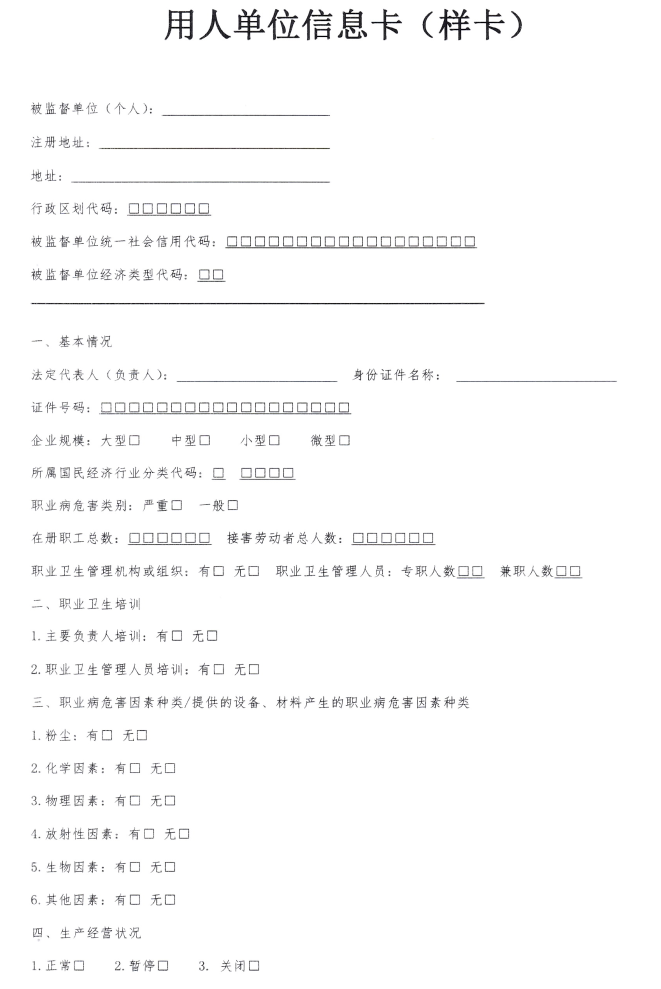 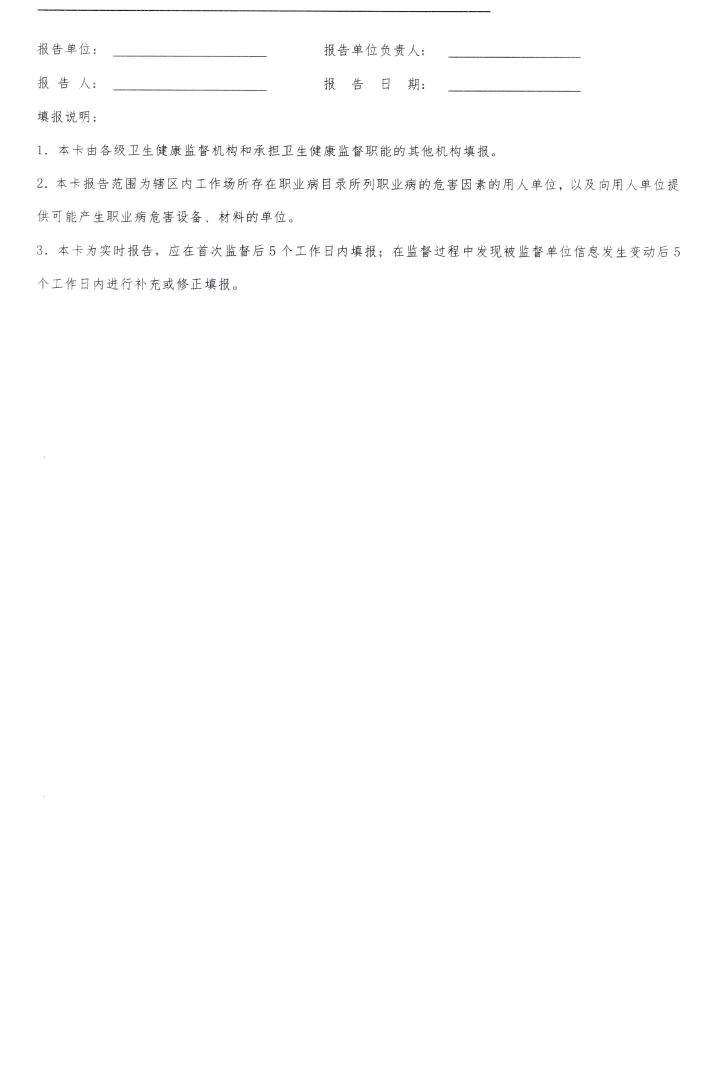 附表22021年重庆市大足区用人单位职业卫生随机监督抽查计划表附表32021年重庆市职业健康检查、职业病诊断机构随机监督抽查工作计划表附表42021年重庆市职业卫生技术服务机构随机监督抽查计划表附表52021年重庆市用人单位职业卫生随机监督抽查汇总表填报单位：                        填报人：                        联系电话：                        填报时间：附表62021年重庆市职业健康检查机构、职业病诊断机构随机监督抽查汇总表填报单位：                        填报人：                        联系电话：                        填报时间：附表72021年重庆市职业卫生技术服务机构随机监督抽查汇总表 填报单位：                        填报人：                        联系电话：                        填报时间：附表82021年重庆市随机监督抽查“回头看”检查情况汇总表         区（县、自治县）       注：1.各地填报此表时，要与去年上报国家随机监督抽查被行政处罚单位总数数据保持一致。       2.对未完成整改单位出现新的违法行为，请在表中描述其具体违法违规行为及处理情况。填表人：                          联系电话：                        填表日期：                     审核人：   附件92021年重庆市大足区消毒产品随机监督抽查计划    一、工作任务（一）消毒产品随机监督抽查。1.监督检查对象：被抽单位详见国家卫生健康监督信息系统双随机名单。2.监督检查内容：（1）第一类消毒产品生产企业监督检查内容包括：生产条件、生产过程、原料卫生质量以及消毒产品卫生安全评价报告、标签（铭牌）、说明书等。其中医疗器械高水平消毒剂、灭菌剂生产企业重点检查原材料卫生质量、生产用水、出厂检验报告和生产记录；皮肤黏膜消毒剂生产企业重点检查净化车间、原材料卫生质量、生产用水、出厂检验报告、禁用物质和生产记录等；生物指示物、灭菌效果化学指示物、医疗器械高水平消毒器械、灭菌器械生产企业重点检查生产设施、出厂检验报告和生产记录等。（2）第二类消毒产品生产企业监督检查内容包括：生产条件、生产过程、原材料卫生质量以及消毒产品卫生安全评价报告、标签（铭牌）和说明书等。其中手消毒剂生产企业重点检查出厂检验报告和生产记录；其他消毒剂和消毒器械（包括指示物）生产企业重点检查生产设备、原材料卫生质量、出厂检验报告和生产记录等。（3）第三类消毒产品生产企业监督检查内容包括：生产条件、生产过程以及消毒产品标签和说明书等。其中尿布等排泄物卫生用品、妇女经期卫生用品生产企业重点检查原材料卫生质量、空气消毒设施、出厂检验报告。（二）“回头看”监督检查。对2020年消毒产品随机监督抽查受到行政处罚的单位，开展“回头看”监督检查，重点查看其整改落实情况。二、工作要求区卫生健康综合行政执法支队于6月21日前报送监督检查阶段性工作的汇总表（附表3—4），于11月5日前将全年监督抽查工作总结、汇总表（附表3—4）和公示内容，以纸质件和压缩电子版形式报送至市卫生健康执法总队。  附表：1.2021年重庆市大足区消毒产品生产企业随机监督抽查检查表            2.2021年重庆市大足区消毒产品随机监督抽查案件查处汇总表3.重庆市大足区消毒产品随机监督抽查“回头看”检查情况汇总表附表12021年重庆市大足区消毒产品生产企业随机监督抽查检查表企业名称：                            卫生许可证号：                           地址：                                法定代表人                     联系人                   联系电话                 从业人员总数：                生产车间面积：                m2          检查人：                                               检查时间：     年   月   日附表22021年重庆市大足区消毒产品随机监督抽查案件查处汇总表                  市（区、县)                                                                   填表单位（盖章）：                     填表人：　      　　　　 联系电话：                   填表日期：  附表3重庆市大足区消毒产品随机监督抽查“回头看”检查情况汇总表              区（县、自治县）    注：表格中没有的内容，填“—”。      填表人：                  联系电话：                 填表日期：               审核人附件102021年重庆市大足区餐具饮具集中消毒服务单位随机监督抽查计划一、工作任务（一）餐具饮具集中消毒服务单位随机监督抽查。监督检查对象及内容：被抽取单位详见国家卫生健康监督信息系统双随机名单，检查内容见附表1。（二）“回头看”监督检查。对2020年餐具饮具集中消毒服务单位随机监督抽查受到行政处罚的单位，开展“回头看”监督检查，重点查看其整改落实情况。二、工作要求 （一）建立健全部门沟通协作机制，将餐具饮具抽样检验不合格的产品批次和单位信息、日常监督检查发现涉嫌无证照生产经营的违法行为信息，及时通报当地市场监管部门。（二）区卫生健康综合行政执法支队于6月21日前报送监督检查阶段性工作的汇总表（附表2），于11月5日前将全年监督抽查工作总结、汇总表（附表2）、公示内容和通报文件，以纸质件和压缩电子版形式报送至市卫生健康执法总队。附表：1.2021年重庆市大足区餐具饮具集中消毒服务单位随机监督抽查工作计划表2.2021年重庆市大足区餐具饮具集中消毒服务单位随机监督抽查“回头看”检查情况汇总表附表12021年重庆市大足区餐具饮具集中消毒服务单位随机监督抽查工作计划表注：a.用水由持有效卫生许可证供水单位供应的，原则上视为合规；用水为自建设施供水或其他方式供应的，检查水质检验报告，判定合规情况。b.使用的洗涤剂和消毒剂均符合规定的判定为合规单位，有一项不符合规定的判定为不合规单位。c.指建立出厂检验记录并记录出厂餐具饮具数量、消毒日期和批号、使用期限、出厂日期以及委托方名称、地址、联系方式等内容，缺项视为不合规。d.指消毒后的餐具饮具在独立包装上标注单位名称、地址、联系方式、消毒日期和批号以及使用期限等内容，缺项视为不合规。e.仅适用于化学消毒法。使用其他消毒方式的，游离性余氯、阴离子合成洗涤剂两项指标合理缺项。附表22021年重庆市大足区餐具饮具集中消毒服务单位随机监督抽查“回头看”检查情况汇总表         区（县、自治县）注：表格中没有的内容，填“—”。填表人：                          联系电话：                        填表日期：                     审核人：   附件112021年度重庆市大足区随机监督抽查工作满意度调查工作方案一、调查内容2021年度重庆市大足区随机监督抽查工作开展情况。二、调查对象2021年度重庆市大足区随机监督抽查任务清单监管对象。三、调查方法    区卫生健康综合行政执法支队组织开展（或聘请第三方开展）2021年度重庆市大足区随机监督抽查工作满意度调查，采取整群随机抽样方法，抽取辖区内6%的2021年度重庆市大足区随机监督抽查工作任务清单中的监管对象（调查对象应涵盖所有专业）和10个以上群众样本，进行问卷调查（附表1）。四、工作要求
    （一）区卫生健康综合行政执法支队应坚持“公平、公正、公开”的原则，组织开展大足区随机监督抽查工作满意度调查。促进“双随机、一公开”对发现的相关问题、线索及时进行通报、协查，提高监管时效性，有效解决人民群众的闹心事、烦心事，推进依法行政，维护人民健康，不断增强人民群众的获得感幸福感。（二）区卫生健康综合行政执法支队于11月20日前通过邮寄方式将重庆市卫生健康监督执法群众满意度问卷调查汇总表（附表2）报送市卫生健康执法总队。联系人：黄炜；联系电话： 68810575；邮寄地址：重庆市渝北区旗龙路6号306室，重庆市卫生健康综合行政执法总队法制处，收件人：黄炜。 附表：1. 2021年度重庆市随机监督抽查群众满意度问卷调查表2. 2021年度重庆市随机监督抽查群众满意度问卷调查汇总表附表12021年度重庆市随机监督抽查群众满意度问卷调查表为不断推进卫生健康监督执法工作依法、规范、廉洁、高效开展，特在2021年国家随机监督抽查项目工作中开展群众满意度问卷调查，倾听您对卫生健康监督执法工作的意见和建议，请在选择的项目中打“√”。谢谢！                                                             重庆市卫生健康委员会附表22021年度重庆市随机监督抽查群众满意度问卷调查汇总表区县卫生健康委员会（盖章）：                 填表说明：“有”、“无”、“不知道”“、是”、“否”后的括号内填写该区县收回的所有满意度调查表中该项的总数。联系人：                  联系电话：                         填表时间：序号监督检查对象抽查比例检查内容备注1医院（含中医院）12%1.医疗机构资质（取得《医疗机构执业许可证》或备案情况、人员资格、诊疗活动、健康体检）管理情况；2.医疗卫生人员管理情况；3.药品和医疗器械（麻醉药品、精神药品、抗菌药物、医疗器械）管理情况；4.医疗技术（医疗美容、临床基因扩增、干细胞临床研究、临床研究项目）管理情况；5.医疗文书（处方、病历、医学证明文件）管理情况；6.临床用血（用血来源、管理组织和制度，血液储存，应急用血采血）管理情况。根据各医疗机构业务开展情况，检查内容可合理缺项。2社区卫生服务机构5%1.医疗机构资质（取得《医疗机构执业许可证》或备案情况、人员资格、诊疗活动、健康体检）管理情况；2.医疗卫生人员管理情况；3.药品和医疗器械（麻醉药品、精神药品、抗菌药物、医疗器械）管理情况；4.医疗技术（医疗美容、临床基因扩增、干细胞临床研究、临床研究项目）管理情况；5.医疗文书（处方、病历、医学证明文件）管理情况；6.临床用血（用血来源、管理组织和制度，血液储存，应急用血采血）管理情况。根据各医疗机构业务开展情况，检查内容可合理缺项。3卫生院5%1.医疗机构资质（取得《医疗机构执业许可证》或备案情况、人员资格、诊疗活动、健康体检）管理情况；2.医疗卫生人员管理情况；3.药品和医疗器械（麻醉药品、精神药品、抗菌药物、医疗器械）管理情况；4.医疗技术（医疗美容、临床基因扩增、干细胞临床研究、临床研究项目）管理情况；5.医疗文书（处方、病历、医学证明文件）管理情况；6.临床用血（用血来源、管理组织和制度，血液储存，应急用血采血）管理情况。根据各医疗机构业务开展情况，检查内容可合理缺项。4村卫生室（所）5%1.医疗机构资质（取得《医疗机构执业许可证》或备案情况、人员资格、诊疗活动、健康体检）管理情况；2.医疗卫生人员管理情况；3.药品和医疗器械（麻醉药品、精神药品、抗菌药物、医疗器械）管理情况；4.医疗技术（医疗美容、临床基因扩增、干细胞临床研究、临床研究项目）管理情况；5.医疗文书（处方、病历、医学证明文件）管理情况；6.临床用血（用血来源、管理组织和制度，血液储存，应急用血采血）管理情况。根据各医疗机构业务开展情况，检查内容可合理缺项。5诊  所5%1.医疗机构资质（取得《医疗机构执业许可证》或备案情况、人员资格、诊疗活动、健康体检）管理情况；2.医疗卫生人员管理情况；3.药品和医疗器械（麻醉药品、精神药品、抗菌药物、医疗器械）管理情况；4.医疗技术（医疗美容、临床基因扩增、干细胞临床研究、临床研究项目）管理情况；5.医疗文书（处方、病历、医学证明文件）管理情况；6.临床用血（用血来源、管理组织和制度，血液储存，应急用血采血）管理情况。根据各医疗机构业务开展情况，检查内容可合理缺项。5其他医疗机构5%1.医疗机构资质（取得《医疗机构执业许可证》或备案情况、人员资格、诊疗活动、健康体检）管理情况；2.医疗卫生人员管理情况；3.药品和医疗器械（麻醉药品、精神药品、抗菌药物、医疗器械）管理情况；4.医疗技术（医疗美容、临床基因扩增、干细胞临床研究、临床研究项目）管理情况；5.医疗文书（处方、病历、医学证明文件）管理情况；6.临床用血（用血来源、管理组织和制度，血液储存，应急用血采血）管理情况。根据各医疗机构业务开展情况，检查内容可合理缺项。序号监督检查对象抽查比例检查内容备注  1     一般血站详见国家卫生健康监督信息系统双随机名单1.资质管理：按照许可范围开展工作；从业人员取得相关岗位执业资格或者执业注册而从事血液安全工作；使用符合国家规定的耗材；2.血源管理：按规定对献血者、供血浆者进行身份核实、健康征询和体检；按要求检测新浆员和间隔180 天的浆员的血浆；未超量、频繁采集血液（浆）；未采集冒名顶替者、健康检查不合格者血液(血浆)；3.血液检测：血液（浆）检测项目齐全；按规定保存血液标本；按规定保存工作记录；对检测不合格或者报废的血液（浆），按有关规定处理；4.包装储存运输：包装、储存、运输符合国家规定的卫生标准和要求；5.其它：未非法采集、供应、倒卖血液、血浆。根据各机构业务开展情况，检查内容可合理缺项。  2     特殊血站详见国家卫生健康监督信息系统双随机名单1.资质管理：按照许可范围开展工作；从业人员取得相关岗位执业资格或者执业注册而从事血液安全工作；使用符合国家规定的耗材；2.血源管理：按规定对献血者、供血浆者进行身份核实、健康征询和体检；按要求检测新浆员和间隔180 天的浆员的血浆；未超量、频繁采集血液（浆）；未采集冒名顶替者、健康检查不合格者血液(血浆)；3.血液检测：血液（浆）检测项目齐全；按规定保存血液标本；按规定保存工作记录；对检测不合格或者报废的血液（浆），按有关规定处理；4.包装储存运输：包装、储存、运输符合国家规定的卫生标准和要求；5.其它：未非法采集、供应、倒卖血液、血浆。根据各机构业务开展情况，检查内容可合理缺项。  3    单采血浆站详见国家卫生健康监督信息系统双随机名单1.资质管理：按照许可范围开展工作；从业人员取得相关岗位执业资格或者执业注册而从事血液安全工作；使用符合国家规定的耗材；2.血源管理：按规定对献血者、供血浆者进行身份核实、健康征询和体检；按要求检测新浆员和间隔180 天的浆员的血浆；未超量、频繁采集血液（浆）；未采集冒名顶替者、健康检查不合格者血液(血浆)；3.血液检测：血液（浆）检测项目齐全；按规定保存血液标本；按规定保存工作记录；对检测不合格或者报废的血液（浆），按有关规定处理；4.包装储存运输：包装、储存、运输符合国家规定的卫生标准和要求；5.其它：未非法采集、供应、倒卖血液、血浆。根据各机构业务开展情况，检查内容可合理缺项。序号经营地址被监督单位监督机构监督员1监督员2要求报送日期抽检对象检查/检验项目1重庆市双桥区双桥区双路镇龙塘村重庆市双桥区双路镇龙塘村卫生室重庆市大足区卫生健康综合行政执法支队李琴张桃2021-11-30村卫生室（所）（无检测任务）1.医疗机构资质（取得《医疗机构执业许可证》或备案情况、人员资格、诊疗活动、健康体检）管理情况；2.医疗卫生人员管理情况；3.药品和医疗器械（麻醉药品、精神药品、抗菌药物、医疗器械）管理情况；4.医疗技术（医疗美容、临床基因扩增、干细胞临床研究、临床研究项目）管理情况；5.医疗文书（处方、病历、医学证明文件）管理情况；6.临床用血（用血来源、管理组织和制度，血液储存，应急用血采血）管理情况。2重庆市大足区中敖镇双溪村1组51号大足区中敖镇双溪村卫生站重庆市大足区卫生健康综合行政执法支队李琴唐明静2021-11-30村卫生室（所）（无检测任务）1.医疗机构资质（取得《医疗机构执业许可证》或备案情况、人员资格、诊疗活动、健康体检）管理情况；2.医疗卫生人员管理情况；3.药品和医疗器械（麻醉药品、精神药品、抗菌药物、医疗器械）管理情况；4.医疗技术（医疗美容、临床基因扩增、干细胞临床研究、临床研究项目）管理情况；5.医疗文书（处方、病历、医学证明文件）管理情况；6.临床用血（用血来源、管理组织和制度，血液储存，应急用血采血）管理情况。3重庆市大足区智凤镇阮家村5组大足区智凤镇阮家村卫生站重庆市大足区卫生健康综合行政执法支队张久强张桃2021-11-30村卫生室（所）（无检测任务）1.医疗机构资质（取得《医疗机构执业许可证》或备案情况、人员资格、诊疗活动、健康体检）管理情况；2.医疗卫生人员管理情况；3.药品和医疗器械（麻醉药品、精神药品、抗菌药物、医疗器械）管理情况；4.医疗技术（医疗美容、临床基因扩增、干细胞临床研究、临床研究项目）管理情况；5.医疗文书（处方、病历、医学证明文件）管理情况；6.临床用血（用血来源、管理组织和制度，血液储存，应急用血采血）管理情况。4重庆市大足区国梁镇阳光村二组大足区国梁镇阳光村卫生站重庆市大足区卫生健康综合行政执法支队谭清明张桃2021-11-30村卫生室（所）（无检测任务）1.医疗机构资质（取得《医疗机构执业许可证》或备案情况、人员资格、诊疗活动、健康体检）管理情况；2.医疗卫生人员管理情况；3.药品和医疗器械（麻醉药品、精神药品、抗菌药物、医疗器械）管理情况；4.医疗技术（医疗美容、临床基因扩增、干细胞临床研究、临床研究项目）管理情况；5.医疗文书（处方、病历、医学证明文件）管理情况；6.临床用血（用血来源、管理组织和制度，血液储存，应急用血采血）管理情况。5重庆市大足区龙水镇西一村3社大足区龙水镇西一村卫生站重庆市大足区卫生健康综合行政执法支队李琴张久强2021-11-30村卫生室（所）（无检测任务）1.医疗机构资质（取得《医疗机构执业许可证》或备案情况、人员资格、诊疗活动、健康体检）管理情况；2.医疗卫生人员管理情况；3.药品和医疗器械（麻醉药品、精神药品、抗菌药物、医疗器械）管理情况；4.医疗技术（医疗美容、临床基因扩增、干细胞临床研究、临床研究项目）管理情况；5.医疗文书（处方、病历、医学证明文件）管理情况；6.临床用血（用血来源、管理组织和制度，血液储存，应急用血采血）管理情况。6重庆市大足区玉龙镇三教村委旁大足区玉龙镇三教村卫生站重庆市大足区卫生健康综合行政执法支队何虎张久强2021-11-30村卫生室（所）（无检测任务）1.医疗机构资质（取得《医疗机构执业许可证》或备案情况、人员资格、诊疗活动、健康体检）管理情况；2.医疗卫生人员管理情况；3.药品和医疗器械（麻醉药品、精神药品、抗菌药物、医疗器械）管理情况；4.医疗技术（医疗美容、临床基因扩增、干细胞临床研究、临床研究项目）管理情况；5.医疗文书（处方、病历、医学证明文件）管理情况；6.临床用血（用血来源、管理组织和制度，血液储存，应急用血采血）管理情况。7重庆市大足区棠香街道办事处龙岗东路25、27号大足杨阳口腔诊所重庆市大足区卫生健康综合行政执法支队谭清明张桃2021-11-30诊所（无检测任务）1.医疗机构资质（取得《医疗机构执业许可证》或备案情况、人员资格、诊疗活动、健康体检）管理情况；2.医疗卫生人员管理情况；3.药品和医疗器械（麻醉药品、精神药品、抗菌药物、医疗器械）管理情况；4.医疗技术（医疗美容、临床基因扩增、干细胞临床研究、临床研究项目）管理情况；5.医疗文书（处方、病历、医学证明文件）管理情况；6.临床用血（用血来源、管理组织和制度，血液储存，应急用血采血）管理情况。8重庆市市辖区大足区棠香街道办事处龙岗东路65号大足杨长珍口腔诊所重庆市大足区卫生健康综合行政执法支队张桃张久强2021-11-30诊所（无检测任务）1.医疗机构资质（取得《医疗机构执业许可证》或备案情况、人员资格、诊疗活动、健康体检）管理情况；2.医疗卫生人员管理情况；3.药品和医疗器械（麻醉药品、精神药品、抗菌药物、医疗器械）管理情况；4.医疗技术（医疗美容、临床基因扩增、干细胞临床研究、临床研究项目）管理情况；5.医疗文书（处方、病历、医学证明文件）管理情况；6.临床用血（用血来源、管理组织和制度，血液储存，应急用血采血）管理情况。9重庆市大足区铁山镇桂香村二组大足区铁山镇桂香村卫生站重庆市大足区卫生健康综合行政执法支队李琴张久强2021-11-30村卫生室（所）（无检测任务）1.医疗机构资质（取得《医疗机构执业许可证》或备案情况、人员资格、诊疗活动、健康体检）管理情况；2.医疗卫生人员管理情况；3.药品和医疗器械（麻醉药品、精神药品、抗菌药物、医疗器械）管理情况；4.医疗技术（医疗美容、临床基因扩增、干细胞临床研究、临床研究项目）管理情况；5.医疗文书（处方、病历、医学证明文件）管理情况；6.临床用血（用血来源、管理组织和制度，血液储存，应急用血采血）管理情况。10重庆市大足区万古镇新街157号大足九木口腔诊所管理连锁有限公司万古重庆市大足区卫生健康综合行政执法支队唐明静何虎2021-11-30诊所（无检测任务）1.医疗机构资质（取得《医疗机构执业许可证》或备案情况、人员资格、诊疗活动、健康体检）管理情况；2.医疗卫生人员管理情况；3.药品和医疗器械（麻醉药品、精神药品、抗菌药物、医疗器械）管理情况；4.医疗技术（医疗美容、临床基因扩增、干细胞临床研究、临床研究项目）管理情况；5.医疗文书（处方、病历、医学证明文件）管理情况；6.临床用血（用血来源、管理组织和制度，血液储存，应急用血采血）管理情况。11重庆市大足区铁山镇高龙村委会处大足区铁山镇高龙村卫生站重庆市大足区卫生健康综合行政执法支队李琴张桃2021-11-30村卫生室（所）（无检测任务）1.医疗机构资质（取得《医疗机构执业许可证》或备案情况、人员资格、诊疗活动、健康体检）管理情况；2.医疗卫生人员管理情况；3.药品和医疗器械（麻醉药品、精神药品、抗菌药物、医疗器械）管理情况；4.医疗技术（医疗美容、临床基因扩增、干细胞临床研究、临床研究项目）管理情况；5.医疗文书（处方、病历、医学证明文件）管理情况；6.临床用血（用血来源、管理组织和制度，血液储存，应急用血采血）管理情况。12重庆市大足区拾万镇双埝村委处大足区拾万镇双埝村卫生站重庆市大足区卫生健康综合行政执法支队张久强李琴2021-11-30村卫生室（所）（无检测任务）1.医疗机构资质（取得《医疗机构执业许可证》或备案情况、人员资格、诊疗活动、健康体检）管理情况；2.医疗卫生人员管理情况；3.药品和医疗器械（麻醉药品、精神药品、抗菌药物、医疗器械）管理情况；4.医疗技术（医疗美容、临床基因扩增、干细胞临床研究、临床研究项目）管理情况；5.医疗文书（处方、病历、医学证明文件）管理情况；6.临床用血（用血来源、管理组织和制度，血液储存，应急用血采血）管理情况。13重庆市市辖区大足区龙岗街道办事处龙岗西路35号附35号、36号大足罗建英中医诊所重庆市大足区卫生健康综合行政执法支队唐明静李琴2021-11-30诊所（无检测任务）1.医疗机构资质（取得《医疗机构执业许可证》或备案情况、人员资格、诊疗活动、健康体检）管理情况；2.医疗卫生人员管理情况；3.药品和医疗器械（麻醉药品、精神药品、抗菌药物、医疗器械）管理情况；4.医疗技术（医疗美容、临床基因扩增、干细胞临床研究、临床研究项目）管理情况；5.医疗文书（处方、病历、医学证明文件）管理情况；6.临床用血（用血来源、管理组织和制度，血液储存，应急用血采血）管理情况。14重庆市大足区棠香街道办事处二环北路东段社会福利中心2号楼重庆市大足佳华医院重庆市大足区卫生健康综合行政执法支队张桃张久强2021-11-30医疗美容（无检测任务）1.医疗机构资质（取得《医疗机构执业许可证》或备案情况、人员资格、诊疗活动、健康体检）管理情况；2.医疗卫生人员管理情况；3.药品和医疗器械（麻醉药品、精神药品、抗菌药物、医疗器械）管理情况；4.医疗技术（医疗美容、临床基因扩增、干细胞临床研究、临床研究项目）管理情况；5.医疗文书（处方、病历、医学证明文件）管理情况；6.临床用血（用血来源、管理组织和制度，血液储存，应急用血采血）管理情况。15重庆市大足区龙岗街道办事处北环中路4号重庆市大足区中医院重庆市大足区卫生健康综合行政执法支队唐明静何虎2021-11-30医院（含中医院）（无检测任务）1.医疗机构资质（取得《医疗机构执业许可证》或备案情况、人员资格、诊疗活动、健康体检）管理情况；2.医疗卫生人员管理情况；3.药品和医疗器械（麻醉药品、精神药品、抗菌药物、医疗器械）管理情况；4.医疗技术（医疗美容、临床基因扩增、干细胞临床研究、临床研究项目）管理情况；5.医疗文书（处方、病历、医学证明文件）管理情况；6.临床用血（用血来源、管理组织和制度，血液储存，应急用血采血）管理情况。16重庆市大足区邮亭镇学堂村四组大足区邮亭镇学堂村卫生站重庆市大足区卫生健康综合行政执法支队唐明静何虎2021-11-30村卫生室（所）（无检测任务）1.医疗机构资质（取得《医疗机构执业许可证》或备案情况、人员资格、诊疗活动、健康体检）管理情况；2.医疗卫生人员管理情况；3.药品和医疗器械（麻醉药品、精神药品、抗菌药物、医疗器械）管理情况；4.医疗技术（医疗美容、临床基因扩增、干细胞临床研究、临床研究项目）管理情况；5.医疗文书（处方、病历、医学证明文件）管理情况；6.临床用血（用血来源、管理组织和制度，血液储存，应急用血采血）管理情况。17重庆市大足区季家镇龙塘村委会处大足区季家镇龙塘村卫生站重庆市大足区卫生健康综合行政执法支队张桃谭清明2021-11-30村卫生室（所）（无检测任务）1.医疗机构资质（取得《医疗机构执业许可证》或备案情况、人员资格、诊疗活动、健康体检）管理情况；2.医疗卫生人员管理情况；3.药品和医疗器械（麻醉药品、精神药品、抗菌药物、医疗器械）管理情况；4.医疗技术（医疗美容、临床基因扩增、干细胞临床研究、临床研究项目）管理情况；5.医疗文书（处方、病历、医学证明文件）管理情况；6.临床用血（用血来源、管理组织和制度，血液储存，应急用血采血）管理情况。18重庆市大足区龙石镇新生村四组大足区龙石镇新生村卫生站重庆市大足区卫生健康综合行政执法支队李琴唐明静2021-11-30村卫生室（所）（无检测任务）19重庆市大足区邮亭镇利群村三组大足区邮亭镇利群村卫生站重庆市大足区卫生健康综合行政执法支队李琴张桃2021-11-30村卫生室（所）（无检测任务）20重庆市大足区铁山镇街村重庆市大足区铁山中心卫生院重庆市大足区卫生健康综合行政执法支队张桃张久强2021-11-30卫生院（无检测任务）单位类别2020年被处罚单位数2020年被处罚单位数2020年被处罚单位数2020年被处罚单位数未整改及新的违法行为单位的处理情况未整改及新的违法行为单位的处理情况未整改及新的违法行为单位的处理情况未整改及新的违法行为单位的处理情况未整改及新的违法行为单位的处理情况未整改及新的违法行为单位的处理情况未整改及新的违法行为单位的处理情况未整改及新的违法行为单位的处理情况备注单位类别2020年被处罚单位数2020年被处罚单位数2020年被处罚单位数2020年被处罚单位数案件数（件）警告案件数罚没款案件数罚没款金额（万元）吊销许可资质案件数吊销诊疗科目案件数吊销《医师执业证书》案件数移送其他部门案件数备注单位类别总数整改单位数未整改单位数出现新的违法行为处罚单位数案件数（件）警告案件数罚没款案件数罚没款金额（万元）吊销许可资质案件数吊销诊疗科目案件数吊销《医师执业证书》案件数移送其他部门案件数备注医疗机构采供血机构—单位类别2020年被处罚单位数2020年被处罚单位数2020年被处罚单位数2020年被处罚单位数未整改及新的违法行为单位的处理情况未整改及新的违法行为单位的处理情况未整改及新的违法行为单位的处理情况未整改及新的违法行为单位的处理情况未整改及新的违法行为单位的处理情况未整改及新的违法行为单位的处理情况未整改及新的违法行为单位的处理情况未整改及新的违法行为单位的处理情况备注单位类别2020年被处罚单位数2020年被处罚单位数2020年被处罚单位数2020年被处罚单位数案件数（件）警告案件数罚没款案件数罚没款金额（万元）吊销《医疗机构执业许可证》案件数吊销诊疗科目案件数吊销《医师执业证书》案件数移送其他部门案件数备注单位类别总数整改单位数未整改单位数出现新的违法行为处罚单位数案件数（件）警告案件数罚没款案件数罚没款金额（万元）吊销《医疗机构执业许可证》案件数吊销诊疗科目案件数吊销《医师执业证书》案件数移送其他部门案件数备注医疗机构生活美容机构———单位类别2019年被处罚单位数2019年被处罚单位数2019年被处罚单位数2019年被处罚单位数未整改及新的违法行为单位的处理情况未整改及新的违法行为单位的处理情况未整改及新的违法行为单位的处理情况未整改及新的违法行为单位的处理情况未整改及新的违法行为单位的处理情况未整改及新的违法行为单位的处理情况未整改及新的违法行为单位的处理情况未整改及新的违法行为单位的处理情况备注单位类别2019年被处罚单位数2019年被处罚单位数2019年被处罚单位数2019年被处罚单位数案件数（件）警告案件数罚没款案件数罚没款金额（万元）吊销《医疗机构执业许可证》案件数吊销诊疗科目案件数吊销《医师执业证书》案件数移送其他部门案件数备注单位类别总数整改单位数未整改单位数出现新的违法行为处罚单位数案件数（件）警告案件数罚没款案件数罚没款金额（万元）吊销《医疗机构执业许可证》案件数吊销诊疗科目案件数吊销《医师执业证书》案件数移送其他部门案件数备注医疗机构近视矫正机构———序号监督检查对象抽检比例检查内容备注1妇幼保健院100%1.机构及人员资质情况。开展母婴保健技术服务的机构执业资质和人员执业资格情况；开展计划生育技术服务的机构执业资质和人员执业资格情况；开展人类辅助生殖技术等服务的机构执业资质情况；开展人类精子库的机构执业资质情况；2.法律法规执行情况。机构是否按照批准的业务范围和服务项目执业；人员是否按照批准的服务项目执业；机构是否符合开展技术服务设置标准；开展终止中期以上妊娠手术是否进行查验登记；开展人类辅助生殖技术是否查验身份证、结婚证；相关技术服务是否遵守知情同意的原则；出具医学证明文件和诊断报告是否符合相关规定；病历、记录、档案等医疗文书是否符合相关规定；是否设置禁止“两非”的警示标志；是否依法发布母婴保健与计划生育技术服务广告；开展产前诊断、人类辅助生殖技术等服务是否符合相关要求；3. 制度建立情况。是否建立禁止胎儿性别鉴定的管理制度情况；是否建立终止中期以上妊娠查验登记制度情况；建立健全技术档案管理、转诊、追踪观察制度情况；是否建立孕产妇死亡、婴儿死亡以及新生儿出生缺陷报告制度情况；是否建立出生医学证明管理制度情况；是否具有保证技术服务安全和服务质量的其他管理制度情况。根据各机构业务开展情况，检查内容可合理缺项。2妇幼保健计划生育技术服务机构100%1.机构及人员资质情况。开展母婴保健技术服务的机构执业资质和人员执业资格情况；开展计划生育技术服务的机构执业资质和人员执业资格情况；开展人类辅助生殖技术等服务的机构执业资质情况；开展人类精子库的机构执业资质情况；2.法律法规执行情况。机构是否按照批准的业务范围和服务项目执业；人员是否按照批准的服务项目执业；机构是否符合开展技术服务设置标准；开展终止中期以上妊娠手术是否进行查验登记；开展人类辅助生殖技术是否查验身份证、结婚证；相关技术服务是否遵守知情同意的原则；出具医学证明文件和诊断报告是否符合相关规定；病历、记录、档案等医疗文书是否符合相关规定；是否设置禁止“两非”的警示标志；是否依法发布母婴保健与计划生育技术服务广告；开展产前诊断、人类辅助生殖技术等服务是否符合相关要求；3. 制度建立情况。是否建立禁止胎儿性别鉴定的管理制度情况；是否建立终止中期以上妊娠查验登记制度情况；建立健全技术档案管理、转诊、追踪观察制度情况；是否建立孕产妇死亡、婴儿死亡以及新生儿出生缺陷报告制度情况；是否建立出生医学证明管理制度情况；是否具有保证技术服务安全和服务质量的其他管理制度情况。根据各机构业务开展情况，检查内容可合理缺项。3其他医疗、保健机构100%1.机构及人员资质情况。开展母婴保健技术服务的机构执业资质和人员执业资格情况；开展计划生育技术服务的机构执业资质和人员执业资格情况；开展人类辅助生殖技术等服务的机构执业资质情况；开展人类精子库的机构执业资质情况；2.法律法规执行情况。机构是否按照批准的业务范围和服务项目执业；人员是否按照批准的服务项目执业；机构是否符合开展技术服务设置标准；开展终止中期以上妊娠手术是否进行查验登记；开展人类辅助生殖技术是否查验身份证、结婚证；相关技术服务是否遵守知情同意的原则；出具医学证明文件和诊断报告是否符合相关规定；病历、记录、档案等医疗文书是否符合相关规定；是否设置禁止“两非”的警示标志；是否依法发布母婴保健与计划生育技术服务广告；开展产前诊断、人类辅助生殖技术等服务是否符合相关要求；3. 制度建立情况。是否建立禁止胎儿性别鉴定的管理制度情况；是否建立终止中期以上妊娠查验登记制度情况；建立健全技术档案管理、转诊、追踪观察制度情况；是否建立孕产妇死亡、婴儿死亡以及新生儿出生缺陷报告制度情况；是否建立出生医学证明管理制度情况；是否具有保证技术服务安全和服务质量的其他管理制度情况。根据各机构业务开展情况，检查内容可合理缺项。序号经营地址被监督单位监督机构监督员1监督员2要求报送日期抽检对象检查/检验项目1重庆市市辖区大足区双路镇双北五街一号重庆市大足区双路镇卫生院重庆市大足区卫生健康综合行政执法支队何虎李琴2021-11-30其他医疗、保健机构（无检测任务）1.机构及人员资质情况。开展母婴保健技术服务的机构执业资质和人员执业资格情况；开展计划生育技术服务的机构执业资质和人员执业资格情况；开展人类辅助生殖技术等服务的机构执业资质情况；开展人类精子库的机构执业资质情况；2.法律法规执行情况。机构是否按照批准的业务范围和服务项目执业；人员是否按照批准的服务项目执业；机构是否符合开展技术服务设置标准；开展终止中期以上妊娠手术是否进行查验登记；开展人类辅助生殖技术是否查验身份证、结婚证；相关技术服务是否遵守知情同意的原则；出具医学证明文件和诊断报告是否符合相关规定；病历、记录、档案等医疗文书是否符合相关规定；是否设置禁止“两非”的警示标志；是否依法发布母婴保健与计划生育技术服务广告；开展产前诊断、人类辅助生殖技术等服务是否符合相关要求；3. 制度建立情况。是否建立禁止胎儿性别鉴定的管理制度情况；是否建立终止中期以上妊娠查验登记制度情况；建立健全技术档案管理、转诊、追踪观察制度情况；是否建立孕产妇死亡、婴儿死亡以及新生儿出生缺陷报告制度情况；是否建立出生医学证明管理制度情况；是否具有保证技术服务安全和服务质量的其他管理制度情况。2重庆市大足区邮亭镇火车站联通南路42号重庆市大足区邮亭中心卫生院重庆市大足区卫生健康综合行政执法支队张桃谭清明2021-11-30其他医疗、保健机构（无检测任务）1.机构及人员资质情况。开展母婴保健技术服务的机构执业资质和人员执业资格情况；开展计划生育技术服务的机构执业资质和人员执业资格情况；开展人类辅助生殖技术等服务的机构执业资质情况；开展人类精子库的机构执业资质情况；2.法律法规执行情况。机构是否按照批准的业务范围和服务项目执业；人员是否按照批准的服务项目执业；机构是否符合开展技术服务设置标准；开展终止中期以上妊娠手术是否进行查验登记；开展人类辅助生殖技术是否查验身份证、结婚证；相关技术服务是否遵守知情同意的原则；出具医学证明文件和诊断报告是否符合相关规定；病历、记录、档案等医疗文书是否符合相关规定；是否设置禁止“两非”的警示标志；是否依法发布母婴保健与计划生育技术服务广告；开展产前诊断、人类辅助生殖技术等服务是否符合相关要求；3. 制度建立情况。是否建立禁止胎儿性别鉴定的管理制度情况；是否建立终止中期以上妊娠查验登记制度情况；建立健全技术档案管理、转诊、追踪观察制度情况；是否建立孕产妇死亡、婴儿死亡以及新生儿出生缺陷报告制度情况；是否建立出生医学证明管理制度情况；是否具有保证技术服务安全和服务质量的其他管理制度情况。3重庆市大足区万古镇石香街121号重庆市大足区精神卫生中心重庆市大足区卫生健康综合行政执法支队何虎谭清明2021-11-30其他医疗、保健机构（无检测任务）1.机构及人员资质情况。开展母婴保健技术服务的机构执业资质和人员执业资格情况；开展计划生育技术服务的机构执业资质和人员执业资格情况；开展人类辅助生殖技术等服务的机构执业资质情况；开展人类精子库的机构执业资质情况；2.法律法规执行情况。机构是否按照批准的业务范围和服务项目执业；人员是否按照批准的服务项目执业；机构是否符合开展技术服务设置标准；开展终止中期以上妊娠手术是否进行查验登记；开展人类辅助生殖技术是否查验身份证、结婚证；相关技术服务是否遵守知情同意的原则；出具医学证明文件和诊断报告是否符合相关规定；病历、记录、档案等医疗文书是否符合相关规定；是否设置禁止“两非”的警示标志；是否依法发布母婴保健与计划生育技术服务广告；开展产前诊断、人类辅助生殖技术等服务是否符合相关要求；3. 制度建立情况。是否建立禁止胎儿性别鉴定的管理制度情况；是否建立终止中期以上妊娠查验登记制度情况；建立健全技术档案管理、转诊、追踪观察制度情况；是否建立孕产妇死亡、婴儿死亡以及新生儿出生缺陷报告制度情况；是否建立出生医学证明管理制度情况；是否具有保证技术服务安全和服务质量的其他管理制度情况。4重庆市大足区石马镇街村重庆市大足区石马中心卫生院重庆市大足区卫生健康综合行政执法支队张桃李琴2021-11-30其他医疗、保健机构（无检测任务）1.机构及人员资质情况。开展母婴保健技术服务的机构执业资质和人员执业资格情况；开展计划生育技术服务的机构执业资质和人员执业资格情况；开展人类辅助生殖技术等服务的机构执业资质情况；开展人类精子库的机构执业资质情况；2.法律法规执行情况。机构是否按照批准的业务范围和服务项目执业；人员是否按照批准的服务项目执业；机构是否符合开展技术服务设置标准；开展终止中期以上妊娠手术是否进行查验登记；开展人类辅助生殖技术是否查验身份证、结婚证；相关技术服务是否遵守知情同意的原则；出具医学证明文件和诊断报告是否符合相关规定；病历、记录、档案等医疗文书是否符合相关规定；是否设置禁止“两非”的警示标志；是否依法发布母婴保健与计划生育技术服务广告；开展产前诊断、人类辅助生殖技术等服务是否符合相关要求；3. 制度建立情况。是否建立禁止胎儿性别鉴定的管理制度情况；是否建立终止中期以上妊娠查验登记制度情况；建立健全技术档案管理、转诊、追踪观察制度情况；是否建立孕产妇死亡、婴儿死亡以及新生儿出生缺陷报告制度情况；是否建立出生医学证明管理制度情况；是否具有保证技术服务安全和服务质量的其他管理制度情况。5重庆市大足区棠香街道办事处北环一路东段317号重庆市大足区妇幼保健院重庆市大足区卫生健康综合行政执法支队李琴谭清明2021-11-30妇幼保健院（无检测任务）1.机构及人员资质情况。开展母婴保健技术服务的机构执业资质和人员执业资格情况；开展计划生育技术服务的机构执业资质和人员执业资格情况；开展人类辅助生殖技术等服务的机构执业资质情况；开展人类精子库的机构执业资质情况；2.法律法规执行情况。机构是否按照批准的业务范围和服务项目执业；人员是否按照批准的服务项目执业；机构是否符合开展技术服务设置标准；开展终止中期以上妊娠手术是否进行查验登记；开展人类辅助生殖技术是否查验身份证、结婚证；相关技术服务是否遵守知情同意的原则；出具医学证明文件和诊断报告是否符合相关规定；病历、记录、档案等医疗文书是否符合相关规定；是否设置禁止“两非”的警示标志；是否依法发布母婴保健与计划生育技术服务广告；开展产前诊断、人类辅助生殖技术等服务是否符合相关要求；3. 制度建立情况。是否建立禁止胎儿性别鉴定的管理制度情况；是否建立终止中期以上妊娠查验登记制度情况；建立健全技术档案管理、转诊、追踪观察制度情况；是否建立孕产妇死亡、婴儿死亡以及新生儿出生缺陷报告制度情况；是否建立出生医学证明管理制度情况；是否具有保证技术服务安全和服务质量的其他管理制度情况。6重庆市大足区龙岗街道办事处北环中路4号重庆市大足区中医院重庆市大足区卫生健康综合行政执法支队李琴何虎2021-11-30其他医疗、保健机构（无检测任务）1.机构及人员资质情况。开展母婴保健技术服务的机构执业资质和人员执业资格情况；开展计划生育技术服务的机构执业资质和人员执业资格情况；开展人类辅助生殖技术等服务的机构执业资质情况；开展人类精子库的机构执业资质情况；2.法律法规执行情况。机构是否按照批准的业务范围和服务项目执业；人员是否按照批准的服务项目执业；机构是否符合开展技术服务设置标准；开展终止中期以上妊娠手术是否进行查验登记；开展人类辅助生殖技术是否查验身份证、结婚证；相关技术服务是否遵守知情同意的原则；出具医学证明文件和诊断报告是否符合相关规定；病历、记录、档案等医疗文书是否符合相关规定；是否设置禁止“两非”的警示标志；是否依法发布母婴保健与计划生育技术服务广告；开展产前诊断、人类辅助生殖技术等服务是否符合相关要求；3. 制度建立情况。是否建立禁止胎儿性别鉴定的管理制度情况；是否建立终止中期以上妊娠查验登记制度情况；建立健全技术档案管理、转诊、追踪观察制度情况；是否建立孕产妇死亡、婴儿死亡以及新生儿出生缺陷报告制度情况；是否建立出生医学证明管理制度情况；是否具有保证技术服务安全和服务质量的其他管理制度情况。7重庆市大足区中敖镇龙头街119号重庆市大足区中敖中心卫生院重庆市大足区卫生健康综合行政执法支队李琴谭清明2021-11-30其他医疗、保健机构（无检测任务）1.机构及人员资质情况。开展母婴保健技术服务的机构执业资质和人员执业资格情况；开展计划生育技术服务的机构执业资质和人员执业资格情况；开展人类辅助生殖技术等服务的机构执业资质情况；开展人类精子库的机构执业资质情况；2.法律法规执行情况。机构是否按照批准的业务范围和服务项目执业；人员是否按照批准的服务项目执业；机构是否符合开展技术服务设置标准；开展终止中期以上妊娠手术是否进行查验登记；开展人类辅助生殖技术是否查验身份证、结婚证；相关技术服务是否遵守知情同意的原则；出具医学证明文件和诊断报告是否符合相关规定；病历、记录、档案等医疗文书是否符合相关规定；是否设置禁止“两非”的警示标志；是否依法发布母婴保健与计划生育技术服务广告；开展产前诊断、人类辅助生殖技术等服务是否符合相关要求；3. 制度建立情况。是否建立禁止胎儿性别鉴定的管理制度情况；是否建立终止中期以上妊娠查验登记制度情况；建立健全技术档案管理、转诊、追踪观察制度情况；是否建立孕产妇死亡、婴儿死亡以及新生儿出生缺陷报告制度情况；是否建立出生医学证明管理制度情况；是否具有保证技术服务安全和服务质量的其他管理制度情况。8重庆市大足区铁山镇双河街村116号重庆市大足区铁山中心卫生院重庆市大足区卫生健康综合行政执法支队张桃张久强2021-11-30其他医疗、保健机构（无检测任务）1.机构及人员资质情况。开展母婴保健技术服务的机构执业资质和人员执业资格情况；开展计划生育技术服务的机构执业资质和人员执业资格情况；开展人类辅助生殖技术等服务的机构执业资质情况；开展人类精子库的机构执业资质情况；2.法律法规执行情况。机构是否按照批准的业务范围和服务项目执业；人员是否按照批准的服务项目执业；机构是否符合开展技术服务设置标准；开展终止中期以上妊娠手术是否进行查验登记；开展人类辅助生殖技术是否查验身份证、结婚证；相关技术服务是否遵守知情同意的原则；出具医学证明文件和诊断报告是否符合相关规定；病历、记录、档案等医疗文书是否符合相关规定；是否设置禁止“两非”的警示标志；是否依法发布母婴保健与计划生育技术服务广告；开展产前诊断、人类辅助生殖技术等服务是否符合相关要求；3. 制度建立情况。是否建立禁止胎儿性别鉴定的管理制度情况；是否建立终止中期以上妊娠查验登记制度情况；建立健全技术档案管理、转诊、追踪观察制度情况；是否建立孕产妇死亡、婴儿死亡以及新生儿出生缺陷报告制度情况；是否建立出生医学证明管理制度情况；是否具有保证技术服务安全和服务质量的其他管理制度情况。9重庆市大足区棠香街道五星大道311号大足南部中医院重庆市大足区卫生健康综合行政执法支队谭清明何虎2021-11-30其他医疗、保健机构（无检测任务）1.机构及人员资质情况。开展母婴保健技术服务的机构执业资质和人员执业资格情况；开展计划生育技术服务的机构执业资质和人员执业资格情况；开展人类辅助生殖技术等服务的机构执业资质情况；开展人类精子库的机构执业资质情况；2.法律法规执行情况。机构是否按照批准的业务范围和服务项目执业；人员是否按照批准的服务项目执业；机构是否符合开展技术服务设置标准；开展终止中期以上妊娠手术是否进行查验登记；开展人类辅助生殖技术是否查验身份证、结婚证；相关技术服务是否遵守知情同意的原则；出具医学证明文件和诊断报告是否符合相关规定；病历、记录、档案等医疗文书是否符合相关规定；是否设置禁止“两非”的警示标志；是否依法发布母婴保健与计划生育技术服务广告；开展产前诊断、人类辅助生殖技术等服务是否符合相关要求；3. 制度建立情况。是否建立禁止胎儿性别鉴定的管理制度情况；是否建立终止中期以上妊娠查验登记制度情况；建立健全技术档案管理、转诊、追踪观察制度情况；是否建立孕产妇死亡、婴儿死亡以及新生儿出生缺陷报告制度情况；是否建立出生医学证明管理制度情况；是否具有保证技术服务安全和服务质量的其他管理制度情况。10重庆市双桥经济技术开发区车城大道6号重庆市双桥经济技术开发区人民医院重庆市大足区卫生健康综合行政执法支队何虎李琴2021-11-30其他医疗、保健机构（无检测任务）1.机构及人员资质情况。开展母婴保健技术服务的机构执业资质和人员执业资格情况；开展计划生育技术服务的机构执业资质和人员执业资格情况；开展人类辅助生殖技术等服务的机构执业资质情况；开展人类精子库的机构执业资质情况；2.法律法规执行情况。机构是否按照批准的业务范围和服务项目执业；人员是否按照批准的服务项目执业；机构是否符合开展技术服务设置标准；开展终止中期以上妊娠手术是否进行查验登记；开展人类辅助生殖技术是否查验身份证、结婚证；相关技术服务是否遵守知情同意的原则；出具医学证明文件和诊断报告是否符合相关规定；病历、记录、档案等医疗文书是否符合相关规定；是否设置禁止“两非”的警示标志；是否依法发布母婴保健与计划生育技术服务广告；开展产前诊断、人类辅助生殖技术等服务是否符合相关要求；3. 制度建立情况。是否建立禁止胎儿性别鉴定的管理制度情况；是否建立终止中期以上妊娠查验登记制度情况；建立健全技术档案管理、转诊、追踪观察制度情况；是否建立孕产妇死亡、婴儿死亡以及新生儿出生缺陷报告制度情况；是否建立出生医学证明管理制度情况；是否具有保证技术服务安全和服务质量的其他管理制度情况。11重庆市大足区珠溪镇正龙街90号重庆市大足区珠溪中心卫生院重庆市大足区卫生健康综合行政执法支队张久强张桃2021-11-30其他医疗、保健机构（无检测任务）1.机构及人员资质情况。开展母婴保健技术服务的机构执业资质和人员执业资格情况；开展计划生育技术服务的机构执业资质和人员执业资格情况；开展人类辅助生殖技术等服务的机构执业资质情况；开展人类精子库的机构执业资质情况；2.法律法规执行情况。机构是否按照批准的业务范围和服务项目执业；人员是否按照批准的服务项目执业；机构是否符合开展技术服务设置标准；开展终止中期以上妊娠手术是否进行查验登记；开展人类辅助生殖技术是否查验身份证、结婚证；相关技术服务是否遵守知情同意的原则；出具医学证明文件和诊断报告是否符合相关规定；病历、记录、档案等医疗文书是否符合相关规定；是否设置禁止“两非”的警示标志；是否依法发布母婴保健与计划生育技术服务广告；开展产前诊断、人类辅助生殖技术等服务是否符合相关要求；3. 制度建立情况。是否建立禁止胎儿性别鉴定的管理制度情况；是否建立终止中期以上妊娠查验登记制度情况；建立健全技术档案管理、转诊、追踪观察制度情况；是否建立孕产妇死亡、婴儿死亡以及新生儿出生缺陷报告制度情况；是否建立出生医学证明管理制度情况；是否具有保证技术服务安全和服务质量的其他管理制度情况。12重庆市大足区龙水镇龙古路16号重庆市大足区第二人民医院重庆市大足区卫生健康综合行政执法支队李琴张桃2021-11-30其他医疗、保健机构（无检测任务）1.机构及人员资质情况。开展母婴保健技术服务的机构执业资质和人员执业资格情况；开展计划生育技术服务的机构执业资质和人员执业资格情况；开展人类辅助生殖技术等服务的机构执业资质情况；开展人类精子库的机构执业资质情况；2.法律法规执行情况。机构是否按照批准的业务范围和服务项目执业；人员是否按照批准的服务项目执业；机构是否符合开展技术服务设置标准；开展终止中期以上妊娠手术是否进行查验登记；开展人类辅助生殖技术是否查验身份证、结婚证；相关技术服务是否遵守知情同意的原则；出具医学证明文件和诊断报告是否符合相关规定；病历、记录、档案等医疗文书是否符合相关规定；是否设置禁止“两非”的警示标志；是否依法发布母婴保健与计划生育技术服务广告；开展产前诊断、人类辅助生殖技术等服务是否符合相关要求；3. 制度建立情况。是否建立禁止胎儿性别鉴定的管理制度情况；是否建立终止中期以上妊娠查验登记制度情况；建立健全技术档案管理、转诊、追踪观察制度情况；是否建立孕产妇死亡、婴儿死亡以及新生儿出生缺陷报告制度情况；是否建立出生医学证明管理制度情况；是否具有保证技术服务安全和服务质量的其他管理制度情况。13重庆市大足区拾万镇街村重庆市大足区拾万镇卫生院重庆市大足区卫生健康综合行政执法支队张桃李琴2021-11-30其他医疗、保健机构（无检测任务）1.机构及人员资质情况。开展母婴保健技术服务的机构执业资质和人员执业资格情况；开展计划生育技术服务的机构执业资质和人员执业资格情况；开展人类辅助生殖技术等服务的机构执业资质情况；开展人类精子库的机构执业资质情况；2.法律法规执行情况。机构是否按照批准的业务范围和服务项目执业；人员是否按照批准的服务项目执业；机构是否符合开展技术服务设置标准；开展终止中期以上妊娠手术是否进行查验登记；开展人类辅助生殖技术是否查验身份证、结婚证；相关技术服务是否遵守知情同意的原则；出具医学证明文件和诊断报告是否符合相关规定；病历、记录、档案等医疗文书是否符合相关规定；是否设置禁止“两非”的警示标志；是否依法发布母婴保健与计划生育技术服务广告；开展产前诊断、人类辅助生殖技术等服务是否符合相关要求；3. 制度建立情况。是否建立禁止胎儿性别鉴定的管理制度情况；是否建立终止中期以上妊娠查验登记制度情况；建立健全技术档案管理、转诊、追踪观察制度情况；是否建立孕产妇死亡、婴儿死亡以及新生儿出生缺陷报告制度情况；是否建立出生医学证明管理制度情况；是否具有保证技术服务安全和服务质量的其他管理制度情况。14重庆市大足区龙岗西街138号重庆市大足区人民医院重庆市大足区卫生健康综合行政执法支队谭清明张久强2021-11-30其他医疗、保健机构（无检测任务）1.机构及人员资质情况。开展母婴保健技术服务的机构执业资质和人员执业资格情况；开展计划生育技术服务的机构执业资质和人员执业资格情况；开展人类辅助生殖技术等服务的机构执业资质情况；开展人类精子库的机构执业资质情况；2.法律法规执行情况。机构是否按照批准的业务范围和服务项目执业；人员是否按照批准的服务项目执业；机构是否符合开展技术服务设置标准；开展终止中期以上妊娠手术是否进行查验登记；开展人类辅助生殖技术是否查验身份证、结婚证；相关技术服务是否遵守知情同意的原则；出具医学证明文件和诊断报告是否符合相关规定；病历、记录、档案等医疗文书是否符合相关规定；是否设置禁止“两非”的警示标志；是否依法发布母婴保健与计划生育技术服务广告；开展产前诊断、人类辅助生殖技术等服务是否符合相关要求；3. 制度建立情况。是否建立禁止胎儿性别鉴定的管理制度情况；是否建立终止中期以上妊娠查验登记制度情况；建立健全技术档案管理、转诊、追踪观察制度情况；是否建立孕产妇死亡、婴儿死亡以及新生儿出生缺陷报告制度情况；是否建立出生医学证明管理制度情况；是否具有保证技术服务安全和服务质量的其他管理制度情况。“回头看”事项类别2020年行政处罚案件数未完成整改单位数“回头看”行政处罚情况“回头看”行政处罚情况“回头看”行政处罚情况“回头看”行政处罚情况“回头看”行政处罚情况“回头看”行政处罚情况“回头看”行政处罚情况“回头看”事项类别2020年行政处罚案件数未完成整改单位数行政处罚（户次）罚款金额（万元）没收金额（万元）吊销机构执业许可证（户）吊销技术人员执业资格证（人）移送其他部门（件）追究刑事责任（人）2020年重庆市母婴保健与计划生育随机监督抽查被处罚单位序号监督检查对象抽查 对象检查内容备注1放射诊疗机构(含中医医疗机构)详见国家系统1.建设项目管理情况；2.放射诊疗场所管理及其防护措施情况；3.放射诊疗设备管理情况；4.放射工作人员管理情况；5.开展放射诊疗人员条件管理情况；6.对患者、受检者及其他非放射工作人员的保护情况；7.放射事件预防处置情况；8.职业病人管理情况；9.档案管理与体系建设情况；10.核医学诊疗管理情况；11.放射性同位素管理情况；12.放射治疗管理情况。2放射卫生技术服务机构辖区内所有服务机构1.放射卫生技术服务机构是否持有效资质（批准）证书；2.是否在批准的资质范围内开展工作；3.出具的报告是否符合相关要求；4.人员、仪器设备、场所是否满足工作要求；5.是否存在出具虚假文件情况；6.质量控制、程序是否符合相关要求；7.档案管理是否符合相关要求；8.管理制度是否符合相关要求；9.放射工作人员健康监护等管理是否符合相关要求等。序号经营地址被监督单位监督专业监督员1监督员2要求报送日期抽检对象检查/检验项目1重庆市大足区街道双北五街1号重庆市大足区双路镇卫生院放射卫生蒲小强彭文亮2021-11-30放射诊疗机构(含中医医疗机构)（无检测任务）1.建设项目管理情况；2.放射诊疗场所管理及其防护措施情况；3.放射诊疗设备管理情况；4.放射工作人员管理情况；5.开展放射诊疗人员条件管理情况；6.对患者、受检者及其他非放射工作人员的保护情况；7.放射事件预防处置情况；8.职业病人管理情况；9.档案管理与体系建设情况；10.核医学诊疗管理情况；11.放射性同位素管理情况；12.放射治疗管理情况。2重庆市大足区龙头街199号重庆市大足区中敖中心卫生院放射卫生彭文亮唐太川2021-11-30放射诊疗机构(含中医医疗机构)（无检测任务）1.建设项目管理情况；2.放射诊疗场所管理及其防护措施情况；3.放射诊疗设备管理情况；4.放射工作人员管理情况；5.开展放射诊疗人员条件管理情况；6.对患者、受检者及其他非放射工作人员的保护情况；7.放射事件预防处置情况；8.职业病人管理情况；9.档案管理与体系建设情况；10.核医学诊疗管理情况；11.放射性同位素管理情况；12.放射治疗管理情况。3重庆市大足区棠香街道北环二路东段188号海棠人家4#商业用房一、三层重庆大足摩尔口腔医院放射卫生彭文亮蒲小强2021-11-30放射诊疗机构(含中医医疗机构)（无检测任务）1.建设项目管理情况；2.放射诊疗场所管理及其防护措施情况；3.放射诊疗设备管理情况；4.放射工作人员管理情况；5.开展放射诊疗人员条件管理情况；6.对患者、受检者及其他非放射工作人员的保护情况；7.放射事件预防处置情况；8.职业病人管理情况；9.档案管理与体系建设情况；10.核医学诊疗管理情况；11.放射性同位素管理情况；12.放射治疗管理情况。4重庆市大足区棠香街道清明桥42号、48号、50号大足凯汀综合门诊部放射卫生彭文亮蒲小强2021-11-30放射诊疗机构(含中医医疗机构)（无检测任务）1.建设项目管理情况；2.放射诊疗场所管理及其防护措施情况；3.放射诊疗设备管理情况；4.放射工作人员管理情况；5.开展放射诊疗人员条件管理情况；6.对患者、受检者及其他非放射工作人员的保护情况；7.放射事件预防处置情况；8.职业病人管理情况；9.档案管理与体系建设情况；10.核医学诊疗管理情况；11.放射性同位素管理情况；12.放射治疗管理情况。5重庆市双桥经济技术开发区车城大道6号重庆市双桥经济技术开发区人民医院放射卫生蒲小强彭文亮2021-11-30放射诊疗机构(含中医医疗机构)（无检测任务）1.建设项目管理情况；2.放射诊疗场所管理及其防护措施情况；3.放射诊疗设备管理情况；4.放射工作人员管理情况；5.开展放射诊疗人员条件管理情况；6.对患者、受检者及其他非放射工作人员的保护情况；7.放射事件预防处置情况；8.职业病人管理情况；9.档案管理与体系建设情况；10.核医学诊疗管理情况；11.放射性同位素管理情况；12.放射治疗管理情况。6重庆市大足区棠香街道办事处五星大道311号重庆大足南部中医院放射卫生彭文亮蒲小强2021-11-30放射诊疗机构(含中医医疗机构)（无检测任务）1.建设项目管理情况；2.放射诊疗场所管理及其防护措施情况；3.放射诊疗设备管理情况；4.放射工作人员管理情况；5.开展放射诊疗人员条件管理情况；6.对患者、受检者及其他非放射工作人员的保护情况；7.放射事件预防处置情况；8.职业病人管理情况；9.档案管理与体系建设情况；10.核医学诊疗管理情况；11.放射性同位素管理情况；12.放射治疗管理情况。单位类别2020年重庆随机监督抽检处罚单位数未完成整改单位数未完成整改单位名称未完成整改的原因“回头看”行政处罚情况“回头看”行政处罚情况单位类别2020年重庆随机监督抽检处罚单位数未完成整改单位数未完成整改单位名称未完成整改的原因行政处罚案件数（件）罚没款金额（万元）放射卫生技术服务机构（行数可添加）放射诊疗机构（行数可添加）合计——监督检查对象抽查范围和数量检查内容检测项目游泳场所全市全部人工游泳场所（含学校内游泳场所）(a)1.设置卫生管理部门或人员情况2.建立卫生管理档案情况3.从业人员健康体检情况4.设置禁止吸烟警语标志情况5.对空气、水质、顾客用品用具等进行卫生检测情况6.公示卫生许可证、卫生信誉度等级和卫生检测信息情况7.对顾客用品用具进行清洗、消毒、保洁情况8.实施卫生监督量化分级管理情况9.住宿场所按照《艾滋病防治条例》放置安全套或者设置安全套发售设施情况10.生活美容场所违法开展医疗美容情况11.公共场所新冠疫情常态化防控措施落实情况。(b)1.泳池水浑浊度、pH、游离性余氯、尿素、菌落总数、大肠菌群2.浸脚池水游离性余氯住宿场所全市总数 25% (a)1.设置卫生管理部门或人员情况2.建立卫生管理档案情况3.从业人员健康体检情况4.设置禁止吸烟警语标志情况5.对空气、水质、顾客用品用具等进行卫生检测情况6.公示卫生许可证、卫生信誉度等级和卫生检测信息情况7.对顾客用品用具进行清洗、消毒、保洁情况8.实施卫生监督量化分级管理情况9.住宿场所按照《艾滋病防治条例》放置安全套或者设置安全套发售设施情况10.生活美容场所违法开展医疗美容情况11.公共场所新冠疫情常态化防控措施落实情况。(b)1.棉织品外观、细菌总数、大肠菌群、金黄色葡萄球菌、pH2.杯具外观、细菌总数、大肠菌群沐浴场所全市总数 16%(a)1.设置卫生管理部门或人员情况2.建立卫生管理档案情况3.从业人员健康体检情况4.设置禁止吸烟警语标志情况5.对空气、水质、顾客用品用具等进行卫生检测情况6.公示卫生许可证、卫生信誉度等级和卫生检测信息情况7.对顾客用品用具进行清洗、消毒、保洁情况8.实施卫生监督量化分级管理情况9.住宿场所按照《艾滋病防治条例》放置安全套或者设置安全套发售设施情况10.生活美容场所违法开展医疗美容情况11.公共场所新冠疫情常态化防控措施落实情况。(b)1.棉织品外观、细菌总数、大肠菌群、金黄色葡萄球菌、pH2.沐浴用水嗜肺军团菌、池水浊度美容美发场所全市总数 8%(a)1.设置卫生管理部门或人员情况2.建立卫生管理档案情况3.从业人员健康体检情况4.设置禁止吸烟警语标志情况5.对空气、水质、顾客用品用具等进行卫生检测情况6.公示卫生许可证、卫生信誉度等级和卫生检测信息情况7.对顾客用品用具进行清洗、消毒、保洁情况8.实施卫生监督量化分级管理情况9.住宿场所按照《艾滋病防治条例》放置安全套或者设置安全套发售设施情况10.生活美容场所违法开展医疗美容情况11.公共场所新冠疫情常态化防控措施落实情况。(b)1.美容美发工具细菌总数、大肠菌群、金黄色葡萄球菌2.棉织品外观、细菌总数、大肠菌群、金黄色葡萄球菌、pH其他公共场所全市全部候车（机、船）室。辖区营业面积 2000m2 以上商场（超市）60 户，影剧院 40 户，游艺厅、歌舞厅、音乐厅共 80 户。数量不足的全部检查。(a)1.设置卫生管理部门或人员情况2.建立卫生管理档案情况3.从业人员健康体检情况4.设置禁止吸烟警语标志情况5.对空气、水质、顾客用品用具等进行卫生检测情况6.公示卫生许可证、卫生信誉度等级和卫生检测信息情况7.对顾客用品用具进行清洗、消毒、保洁情况8.实施卫生监督量化分级管理情况9.住宿场所按照《艾滋病防治条例》放置安全套或者设置安全套发售设施情况10.生活美容场所违法开展医疗美容情况11.公共场所新冠疫情常态化防控措施落实情况。(b)室内空气中 CO2、甲醛、苯、甲苯、二甲苯(e)集中空调全市已抽取公共场所中使用集中空调通风系统的全部检查；其中抽取 30 户进行检测。数量不足的全部检测1.建立集中空调通风系统卫生档案(c)2.建立预防空气传播性疾病应急预案情况(c)3.开展集中空调通风系统卫生检测或卫生学评价情况(d)4.开展集中空调通风系统清洗消毒情况5.新风口、开放式冷却塔依标准设置情况1.风管内表面积尘量、细菌总数、真菌总数(f)2.冷却水中嗜肺军团菌(g)序号被监督单位经营地址监督员1监督员2要求报送日期抽检对象检查/检验项目1重庆长途汽车运输（集团）有限公司大足分公司大足区龙岗街道办事处双塔路218号刘英伟谷孟莹2021-11-30候车（机、船）室（无检测任务）1.设置卫生管理部门或人员情况2.建立卫生管理档案情况3.从业人员健康体检情况4.设置禁止吸烟警语标志情况5.对空气、水质、顾客用品用具等进行卫生检测情况6.公示卫生许可证、卫生信誉度等级和卫生检测信息情况7.对顾客用品用具进行清洗、消毒、保洁情况8.实施卫生监督量化分级管理情况11.公共场所新冠疫情常态化防控措施落实情况##室内空气中CO2、甲醛、苯、甲苯、二甲苯（只对6个月内进行过室内大面积装修的场所检测甲醛、苯、甲苯、二甲苯项目）2重庆长途汽车运输（集团）有限公司双桥客运站双桥经开区双北路凉风垭231号谷孟莹刘英伟2021-11-30候车（机、船）室（有检测任务，无集中空调）1.设置卫生管理部门或人员情况2.建立卫生管理档案情况3.从业人员健康体检情况4.设置禁止吸烟警语标志情况5.对空气、水质、顾客用品用具等进行卫生检测情况6.公示卫生许可证、卫生信誉度等级和卫生检测信息情况7.对顾客用品用具进行清洗、消毒、保洁情况8.实施卫生监督量化分级管理情况11.公共场所新冠疫情常态化防控措施落实情况##室内空气中CO2、甲醛、苯、甲苯、二甲苯（只对6个月内进行过室内大面积装修的场所检测甲醛、苯、甲苯、二甲苯项目）3大足区报恩路兰瓶美容店大足区龙岗街道报恩路125号刘英伟彭文亮2021-11-30美容美发场所（无检测任务）1.设置卫生管理部门或人员情况2.建立卫生管理档案情况3.从业人员健康体检情况4.设置禁止吸烟警语标志情况5.对空气、水质、顾客用品用具等进行卫生检测情况6.公示卫生许可证、卫生信誉度等级和卫生检测信息情况7.对顾客用品用具进行清洗、消毒、保洁情况8.实施卫生监督量化分级管理情况10.生活美容场所违法开展医疗美容情况11.公共场所新冠疫情常态化防控措施落实情况4大足区壹号美容美发设计工作室大足区龙岗街道西桥路46号附49号谷孟莹彭文亮2021-11-30美容美发场所（无检测任务）1.设置卫生管理部门或人员情况2.建立卫生管理档案情况3.从业人员健康体检情况4.设置禁止吸烟警语标志情况5.对空气、水质、顾客用品用具等进行卫生检测情况6.公示卫生许可证、卫生信誉度等级和卫生检测信息情况7.对顾客用品用具进行清洗、消毒、保洁情况8.实施卫生监督量化分级管理情况10.生活美容场所违法开展医疗美容情况11.公共场所新冠疫情常态化防控措施落实情况5大足区龙水镇纤手造型发艺沙龙大足区龙水镇中和街大水巷62号  谷孟莹彭文亮2021-11-30美容美发场所（无检测任务）1.设置卫生管理部门或人员情况2.建立卫生管理档案情况3.从业人员健康体检情况4.设置禁止吸烟警语标志情况5.对空气、水质、顾客用品用具等进行卫生检测情况6.公示卫生许可证、卫生信誉度等级和卫生检测信息情况7.对顾客用品用具进行清洗、消毒、保洁情况8.实施卫生监督量化分级管理情况10.生活美容场所违法开展医疗美容情况11.公共场所新冠疫情常态化防控措施落实情况6双桥经开区昊鑫美容店双桥经开区双北三街11号刘英伟谷孟莹2021-11-30美容美发场所（无检测任务）1.设置卫生管理部门或人员情况2.建立卫生管理档案情况3.从业人员健康体检情况4.设置禁止吸烟警语标志情况5.对空气、水质、顾客用品用具等进行卫生检测情况6.公示卫生许可证、卫生信誉度等级和卫生检测信息情况7.对顾客用品用具进行清洗、消毒、保洁情况8.实施卫生监督量化分级管理情况10.生活美容场所违法开展医疗美容情况11.公共场所新冠疫情常态化防控措施落实情况7双桥经开区亿分剪理发店大足区双桥经开区双长路黄桷小区7号门市刘英伟谷孟莹2021-11-30美容美发场所（无检测任务）1.设置卫生管理部门或人员情况2.建立卫生管理档案情况3.从业人员健康体检情况4.设置禁止吸烟警语标志情况5.对空气、水质、顾客用品用具等进行卫生检测情况6.公示卫生许可证、卫生信誉度等级和卫生检测信息情况7.对顾客用品用具进行清洗、消毒、保洁情况8.实施卫生监督量化分级管理情况10.生活美容场所违法开展医疗美容情况11.公共场所新冠疫情常态化防控措施落实情况8大足区陶紫日化用品经营部大足区龙岗街道翠堤路119号彭文亮刘英伟2021-11-30美容美发场所（无检测任务）1.设置卫生管理部门或人员情况2.建立卫生管理档案情况3.从业人员健康体检情况4.设置禁止吸烟警语标志情况5.对空气、水质、顾客用品用具等进行卫生检测情况6.公示卫生许可证、卫生信誉度等级和卫生检测信息情况7.对顾客用品用具进行清洗、消毒、保洁情况8.实施卫生监督量化分级管理情况10.生活美容场所违法开展医疗美容情况11.公共场所新冠疫情常态化防控措施落实情况9大足区好好看美发店大足区棠香街道二环北路东段148号谷孟莹刘英伟2021-11-30美容美发场所（无检测任务）1.设置卫生管理部门或人员情况2.建立卫生管理档案情况3.从业人员健康体检情况4.设置禁止吸烟警语标志情况5.对空气、水质、顾客用品用具等进行卫生检测情况6.公示卫生许可证、卫生信誉度等级和卫生检测信息情况7.对顾客用品用具进行清洗、消毒、保洁情况8.实施卫生监督量化分级管理情况10.生活美容场所违法开展医疗美容情况11.公共场所新冠疫情常态化防控措施落实情况10大足区龙春保健按摩中心大足区龙岗街道黉门巷25号（东方广场2期1单元2-2)彭文亮谷孟莹2021-11-30美容美发场所（无检测任务）1.设置卫生管理部门或人员情况2.建立卫生管理档案情况3.从业人员健康体检情况4.设置禁止吸烟警语标志情况5.对空气、水质、顾客用品用具等进行卫生检测情况6.公示卫生许可证、卫生信誉度等级和卫生检测信息情况7.对顾客用品用具进行清洗、消毒、保洁情况8.实施卫生监督量化分级管理情况10.生活美容场所违法开展医疗美容情况11.公共场所新冠疫情常态化防控措施落实情况11双桥经开区泰莉萨美容店双桥经开区双龙东路川汽厂1幢2-13号谷孟莹刘英伟2021-11-30美容美发场所（无检测任务）1.设置卫生管理部门或人员情况2.建立卫生管理档案情况3.从业人员健康体检情况4.设置禁止吸烟警语标志情况5.对空气、水质、顾客用品用具等进行卫生检测情况6.公示卫生许可证、卫生信誉度等级和卫生检测信息情况7.对顾客用品用具进行清洗、消毒、保洁情况8.实施卫生监督量化分级管理情况10.生活美容场所违法开展医疗美容情况11.公共场所新冠疫情常态化防控措施落实情况12董继燕双桥经开区双北路90号附52号彭文亮谷孟莹2021-11-30美容美发场所（无检测任务）1.设置卫生管理部门或人员情况2.建立卫生管理档案情况3.从业人员健康体检情况4.设置禁止吸烟警语标志情况5.对空气、水质、顾客用品用具等进行卫生检测情况6.公示卫生许可证、卫生信誉度等级和卫生检测信息情况7.对顾客用品用具进行清洗、消毒、保洁情况8.实施卫生监督量化分级管理情况10.生活美容场所违法开展医疗美容情况11.公共场所新冠疫情常态化防控措施落实情况13大足区佑米造型美发店大足区棠香街道文昌路173号刘英伟彭文亮2021-11-30美容美发场所（无检测任务）1.设置卫生管理部门或人员情况2.建立卫生管理档案情况3.从业人员健康体检情况4.设置禁止吸烟警语标志情况5.对空气、水质、顾客用品用具等进行卫生检测情况6.公示卫生许可证、卫生信誉度等级和卫生检测信息情况7.对顾客用品用具进行清洗、消毒、保洁情况8.实施卫生监督量化分级管理情况10.生活美容场所违法开展医疗美容情况11.公共场所新冠疫情常态化防控措施落实情况14黄昌芝大足区棠香街道莲花街73、75号谷孟莹彭文亮2021-11-30美容美发场所（无检测任务）1.设置卫生管理部门或人员情况2.建立卫生管理档案情况3.从业人员健康体检情况4.设置禁止吸烟警语标志情况5.对空气、水质、顾客用品用具等进行卫生检测情况6.公示卫生许可证、卫生信誉度等级和卫生检测信息情况7.对顾客用品用具进行清洗、消毒、保洁情况8.实施卫生监督量化分级管理情况10.生活美容场所违法开展医疗美容情况11.公共场所新冠疫情常态化防控措施落实情况15大足区棠香街道琪茗美容中心大足区棠香街道清明桥路71号附2号、73号附2号谷孟莹彭文亮2021-11-30美容美发场所（无检测任务）1.设置卫生管理部门或人员情况2.建立卫生管理档案情况3.从业人员健康体检情况4.设置禁止吸烟警语标志情况5.对空气、水质、顾客用品用具等进行卫生检测情况6.公示卫生许可证、卫生信誉度等级和卫生检测信息情况7.对顾客用品用具进行清洗、消毒、保洁情况8.实施卫生监督量化分级管理情况10.生活美容场所违法开展医疗美容情况11.公共场所新冠疫情常态化防控措施落实情况16大足区目染美甲店大足区棠香街道一环北路东段311号 谷孟莹彭文亮2021-11-30美容美发场所（无检测任务）1.设置卫生管理部门或人员情况2.建立卫生管理档案情况3.从业人员健康体检情况4.设置禁止吸烟警语标志情况5.对空气、水质、顾客用品用具等进行卫生检测情况6.公示卫生许可证、卫生信誉度等级和卫生检测信息情况7.对顾客用品用具进行清洗、消毒、保洁情况8.实施卫生监督量化分级管理情况10.生活美容场所违法开展医疗美容情况11.公共场所新冠疫情常态化防控措施落实情况17重庆同芙流金美容科技中心（有限合伙）大足区龙岗街道商贸中心27幢2层7至13号 谷孟莹彭文亮2021-11-30美容美发场所（无检测任务）1.设置卫生管理部门或人员情况2.建立卫生管理档案情况3.从业人员健康体检情况4.设置禁止吸烟警语标志情况5.对空气、水质、顾客用品用具等进行卫生检测情况6.公示卫生许可证、卫生信誉度等级和卫生检测信息情况7.对顾客用品用具进行清洗、消毒、保洁情况8.实施卫生监督量化分级管理情况10.生活美容场所违法开展医疗美容情况11.公共场所新冠疫情常态化防控措施落实情况18双桥经开区梦之恋电子商务服务部大足区双路街道双北中路96号附17号（兴业广场）刘英伟谷孟莹2021-11-30美容美发场所（无检测任务）1.设置卫生管理部门或人员情况2.建立卫生管理档案情况3.从业人员健康体检情况4.设置禁止吸烟警语标志情况5.对空气、水质、顾客用品用具等进行卫生检测情况6.公示卫生许可证、卫生信誉度等级和卫生检测信息情况7.对顾客用品用具进行清洗、消毒、保洁情况8.实施卫生监督量化分级管理情况10.生活美容场所违法开展医疗美容情况11.公共场所新冠疫情常态化防控措施落实情况19重庆市大足区安吉拉美容服务中心大足区龙岗街道翠堤路72号刘英伟谷孟莹2021-11-30美容美发场所（无检测任务）1.设置卫生管理部门或人员情况2.建立卫生管理档案情况3.从业人员健康体检情况4.设置禁止吸烟警语标志情况5.对空气、水质、顾客用品用具等进行卫生检测情况6.公示卫生许可证、卫生信誉度等级和卫生检测信息情况7.对顾客用品用具进行清洗、消毒、保洁情况8.实施卫生监督量化分级管理情况10.生活美容场所违法开展医疗美容情况11.公共场所新冠疫情常态化防控措施落实情况20双桥经开区瑞铂美发店大足区（原双桥区西湖大道10号附132号）车城明珠刘英伟谷孟莹2021-11-30美容美发场所（无检测任务）1.设置卫生管理部门或人员情况2.建立卫生管理档案情况3.从业人员健康体检情况4.设置禁止吸烟警语标志情况5.对空气、水质、顾客用品用具等进行卫生检测情况6.公示卫生许可证、卫生信誉度等级和卫生检测信息情况7.对顾客用品用具进行清洗、消毒、保洁情况8.实施卫生监督量化分级管理情况10.生活美容场所违法开展医疗美容情况11.公共场所新冠疫情常态化防控措施落实情况21大足区东尚发艺造型中心大足区棠香街道二环北路中段221号附6号刘英伟谷孟莹2021-11-30美容美发场所（无检测任务）1.设置卫生管理部门或人员情况2.建立卫生管理档案情况3.从业人员健康体检情况4.设置禁止吸烟警语标志情况5.对空气、水质、顾客用品用具等进行卫生检测情况6.公示卫生许可证、卫生信誉度等级和卫生检测信息情况7.对顾客用品用具进行清洗、消毒、保洁情况8.实施卫生监督量化分级管理情况10.生活美容场所违法开展医疗美容情况11.公共场所新冠疫情常态化防控措施落实情况22大足区轻妆你美甲店大足区棠香街道龙岗东路86号谷孟莹刘英伟2021-11-30美容美发场所（无检测任务）1.设置卫生管理部门或人员情况2.建立卫生管理档案情况3.从业人员健康体检情况4.设置禁止吸烟警语标志情况5.对空气、水质、顾客用品用具等进行卫生检测情况6.公示卫生许可证、卫生信誉度等级和卫生检测信息情况7.对顾客用品用具进行清洗、消毒、保洁情况8.实施卫生监督量化分级管理情况10.生活美容场所违法开展医疗美容情况11.公共场所新冠疫情常态化防控措施落实情况23大足区莉莉美甲店大足区龙岗街道黉门巷84号谷孟莹刘英伟2021-11-30美容美发场所（无检测任务）1.设置卫生管理部门或人员情况2.建立卫生管理档案情况3.从业人员健康体检情况4.设置禁止吸烟警语标志情况5.对空气、水质、顾客用品用具等进行卫生检测情况6.公示卫生许可证、卫生信誉度等级和卫生检测信息情况7.对顾客用品用具进行清洗、消毒、保洁情况8.实施卫生监督量化分级管理情况10.生活美容场所违法开展医疗美容情况11.公共场所新冠疫情常态化防控措施落实情况24大足区丽莉美发工作室大足区棠香街道宏声东路46号彭文亮谷孟莹2021-11-30美容美发场所（无检测任务）1.设置卫生管理部门或人员情况2.建立卫生管理档案情况3.从业人员健康体检情况4.设置禁止吸烟警语标志情况5.对空气、水质、顾客用品用具等进行卫生检测情况6.公示卫生许可证、卫生信誉度等级和卫生检测信息情况7.对顾客用品用具进行清洗、消毒、保洁情况8.实施卫生监督量化分级管理情况10.生活美容场所违法开展医疗美容情况11.公共场所新冠疫情常态化防控措施落实情况25大足区似水流年美容店大足区棠香街道海棠路129号刘英伟谷孟莹2021-11-30美容美发场所（无检测任务）1.设置卫生管理部门或人员情况2.建立卫生管理档案情况3.从业人员健康体检情况4.设置禁止吸烟警语标志情况5.对空气、水质、顾客用品用具等进行卫生检测情况6.公示卫生许可证、卫生信誉度等级和卫生检测信息情况7.对顾客用品用具进行清洗、消毒、保洁情况8.实施卫生监督量化分级管理情况10.生活美容场所违法开展医疗美容情况11.公共场所新冠疫情常态化防控措施落实情况26大足区苗坊净颜美容店大足区双路街道车城大道20号附13号（西湖俪都）彭文亮刘英伟2021-11-30美容美发场所（无检测任务）1.设置卫生管理部门或人员情况2.建立卫生管理档案情况3.从业人员健康体检情况4.设置禁止吸烟警语标志情况5.对空气、水质、顾客用品用具等进行卫生检测情况6.公示卫生许可证、卫生信誉度等级和卫生检测信息情况7.对顾客用品用具进行清洗、消毒、保洁情况8.实施卫生监督量化分级管理情况10.生活美容场所违法开展医疗美容情况11.公共场所新冠疫情常态化防控措施落实情况27大足区钟美美容中心大足区棠香街道五星大道198号4幢6单元1-2彭文亮刘英伟2021-11-30美容美发场所（无检测任务）1.设置卫生管理部门或人员情况2.建立卫生管理档案情况3.从业人员健康体检情况4.设置禁止吸烟警语标志情况5.对空气、水质、顾客用品用具等进行卫生检测情况6.公示卫生许可证、卫生信誉度等级和卫生检测信息情况7.对顾客用品用具进行清洗、消毒、保洁情况8.实施卫生监督量化分级管理情况10.生活美容场所违法开展医疗美容情况11.公共场所新冠疫情常态化防控措施落实情况28双桥经开区金丽缘美容院大足区双路镇火炬路1号附2号1-32（和鸿.观岳山）刘英伟谷孟莹2021-11-30美容美发场所（无检测任务）1.设置卫生管理部门或人员情况2.建立卫生管理档案情况3.从业人员健康体检情况4.设置禁止吸烟警语标志情况5.对空气、水质、顾客用品用具等进行卫生检测情况6.公示卫生许可证、卫生信誉度等级和卫生检测信息情况7.对顾客用品用具进行清洗、消毒、保洁情况8.实施卫生监督量化分级管理情况10.生活美容场所违法开展医疗美容情况11.公共场所新冠疫情常态化防控措施落实情况29大足区缔造理发店大足区龙岗街道学坝路4号彭文亮谷孟莹2021-11-30美容美发场所（无检测任务）1.设置卫生管理部门或人员情况2.建立卫生管理档案情况3.从业人员健康体检情况4.设置禁止吸烟警语标志情况5.对空气、水质、顾客用品用具等进行卫生检测情况6.公示卫生许可证、卫生信誉度等级和卫生检测信息情况7.对顾客用品用具进行清洗、消毒、保洁情况8.实施卫生监督量化分级管理情况10.生活美容场所违法开展医疗美容情况11.公共场所新冠疫情常态化防控措施落实情况30双桥经开区美丽田园美容美甲店大足区双路街道双北中路90号附34号35号彭文亮刘英伟2021-11-30美容美发场所（无检测任务）1.设置卫生管理部门或人员情况2.建立卫生管理档案情况3.从业人员健康体检情况4.设置禁止吸烟警语标志情况5.对空气、水质、顾客用品用具等进行卫生检测情况6.公示卫生许可证、卫生信誉度等级和卫生检测信息情况7.对顾客用品用具进行清洗、消毒、保洁情况8.实施卫生监督量化分级管理情况10.生活美容场所违法开展医疗美容情况11.公共场所新冠疫情常态化防控措施落实情况31大足区标榜发型设计中心大足区棠香街道先锋路86号彭文亮谷孟莹2021-11-30美容美发场所（无检测任务）1.设置卫生管理部门或人员情况2.建立卫生管理档案情况3.从业人员健康体检情况4.设置禁止吸烟警语标志情况5.对空气、水质、顾客用品用具等进行卫生检测情况6.公示卫生许可证、卫生信誉度等级和卫生检测信息情况7.对顾客用品用具进行清洗、消毒、保洁情况8.实施卫生监督量化分级管理情况10.生活美容场所违法开展医疗美容情况11.公共场所新冠疫情常态化防控措施落实情况32大足区新世纪发廊大足区龙岗街道办事处一环南路中段73号刘英伟彭文亮2021-11-30美容美发场所（无检测任务）1.设置卫生管理部门或人员情况2.建立卫生管理档案情况3.从业人员健康体检情况4.设置禁止吸烟警语标志情况5.对空气、水质、顾客用品用具等进行卫生检测情况6.公示卫生许可证、卫生信誉度等级和卫生检测信息情况7.对顾客用品用具进行清洗、消毒、保洁情况8.实施卫生监督量化分级管理情况10.生活美容场所违法开展医疗美容情况11.公共场所新冠疫情常态化防控措施落实情况33大足区裁发轩理发店大足区龙水镇新兴街119号彭文亮谷孟莹2021-11-30美容美发场所（无检测任务）1.设置卫生管理部门或人员情况2.建立卫生管理档案情况3.从业人员健康体检情况4.设置禁止吸烟警语标志情况5.对空气、水质、顾客用品用具等进行卫生检测情况6.公示卫生许可证、卫生信誉度等级和卫生检测信息情况7.对顾客用品用具进行清洗、消毒、保洁情况8.实施卫生监督量化分级管理情况10.生活美容场所违法开展医疗美容情况11.公共场所新冠疫情常态化防控措施落实情况34大足区蜜约美容养生馆大足区棠香街道清明桥路79号附2号、81号附2号、83号附2号、85号附2号 谷孟莹彭文亮2021-11-30美容美发场所（无检测任务）1.设置卫生管理部门或人员情况2.建立卫生管理档案情况3.从业人员健康体检情况4.设置禁止吸烟警语标志情况5.对空气、水质、顾客用品用具等进行卫生检测情况6.公示卫生许可证、卫生信誉度等级和卫生检测信息情况7.对顾客用品用具进行清洗、消毒、保洁情况8.实施卫生监督量化分级管理情况10.生活美容场所违法开展医疗美容情况11.公共场所新冠疫情常态化防控措施落实情况35大足区玺欣源美容美体中心大足区棠香街道二环南路806号2-23谷孟莹彭文亮2021-11-30美容美发场所（无检测任务）1.设置卫生管理部门或人员情况2.建立卫生管理档案情况3.从业人员健康体检情况4.设置禁止吸烟警语标志情况5.对空气、水质、顾客用品用具等进行卫生检测情况6.公示卫生许可证、卫生信誉度等级和卫生检测信息情况7.对顾客用品用具进行清洗、消毒、保洁情况8.实施卫生监督量化分级管理情况10.生活美容场所违法开展医疗美容情况11.公共场所新冠疫情常态化防控措施落实情况36赵小容大足区龙岗街道月东街51号 谷孟莹刘英伟2021-11-30美容美发场所（无检测任务）1.设置卫生管理部门或人员情况2.建立卫生管理档案情况3.从业人员健康体检情况4.设置禁止吸烟警语标志情况5.对空气、水质、顾客用品用具等进行卫生检测情况6.公示卫生许可证、卫生信誉度等级和卫生检测信息情况7.对顾客用品用具进行清洗、消毒、保洁情况8.实施卫生监督量化分级管理情况10.生活美容场所违法开展医疗美容情况11.公共场所新冠疫情常态化防控措施落实情况37双桥经开区手艺人理发店双桥经开区双北路66号2-1号彭文亮刘英伟2021-11-30美容美发场所（无检测任务）1.设置卫生管理部门或人员情况2.建立卫生管理档案情况3.从业人员健康体检情况4.设置禁止吸烟警语标志情况5.对空气、水质、顾客用品用具等进行卫生检测情况6.公示卫生许可证、卫生信誉度等级和卫生检测信息情况7.对顾客用品用具进行清洗、消毒、保洁情况8.实施卫生监督量化分级管理情况10.生活美容场所违法开展医疗美容情况11.公共场所新冠疫情常态化防控措施落实情况38重庆市大足区玥尚美容院大足区龙岗街道国梁路21号附8号（商贸中心19栋1层6号）谷孟莹刘英伟2021-11-30美容美发场所（无检测任务）1.设置卫生管理部门或人员情况2.建立卫生管理档案情况3.从业人员健康体检情况4.设置禁止吸烟警语标志情况5.对空气、水质、顾客用品用具等进行卫生检测情况6.公示卫生许可证、卫生信誉度等级和卫生检测信息情况7.对顾客用品用具进行清洗、消毒、保洁情况8.实施卫生监督量化分级管理情况10.生活美容场所违法开展医疗美容情况11.公共场所新冠疫情常态化防控措施落实情况39重庆市大足区新浪潮美发店大足区龙岗街道双塔巷30号谷孟莹刘英伟2021-11-30美容美发场所（无检测任务）1.设置卫生管理部门或人员情况2.建立卫生管理档案情况3.从业人员健康体检情况4.设置禁止吸烟警语标志情况5.对空气、水质、顾客用品用具等进行卫生检测情况6.公示卫生许可证、卫生信誉度等级和卫生检测信息情况7.对顾客用品用具进行清洗、消毒、保洁情况8.实施卫生监督量化分级管理情况10.生活美容场所违法开展医疗美容情况11.公共场所新冠疫情常态化防控措施落实情况40大足区李莉日用品店大足区棠香街道夏碧路83号刘英伟谷孟莹2021-11-30美容美发场所（无检测任务）1.设置卫生管理部门或人员情况2.建立卫生管理档案情况3.从业人员健康体检情况4.设置禁止吸烟警语标志情况5.对空气、水质、顾客用品用具等进行卫生检测情况6.公示卫生许可证、卫生信誉度等级和卫生检测信息情况7.对顾客用品用具进行清洗、消毒、保洁情况8.实施卫生监督量化分级管理情况10.生活美容场所违法开展医疗美容情况11.公共场所新冠疫情常态化防控措施落实情况41双桥经开区何姐养生馆双桥经开区双北中路103号附2-11（仁和花园）谷孟莹刘英伟2021-11-30美容美发场所（无检测任务）1.设置卫生管理部门或人员情况2.建立卫生管理档案情况3.从业人员健康体检情况4.设置禁止吸烟警语标志情况5.对空气、水质、顾客用品用具等进行卫生检测情况6.公示卫生许可证、卫生信誉度等级和卫生检测信息情况7.对顾客用品用具进行清洗、消毒、保洁情况8.实施卫生监督量化分级管理情况10.生活美容场所违法开展医疗美容情况11.公共场所新冠疫情常态化防控措施落实情况42大足区天艺美发厅大足区龙水镇永益路17栋5-3号(335)号  刘英伟彭文亮2021-11-30美容美发场所（无检测任务）1.设置卫生管理部门或人员情况2.建立卫生管理档案情况3.从业人员健康体检情况4.设置禁止吸烟警语标志情况5.对空气、水质、顾客用品用具等进行卫生检测情况6.公示卫生许可证、卫生信誉度等级和卫生检测信息情况7.对顾客用品用具进行清洗、消毒、保洁情况8.实施卫生监督量化分级管理情况10.生活美容场所违法开展医疗美容情况11.公共场所新冠疫情常态化防控措施落实情况43大足区燚阳一绣倾城祛斑美容店大足区龙岗街道翠堤路116号1-1刘英伟彭文亮2021-11-30美容美发场所（无检测任务）1.设置卫生管理部门或人员情况2.建立卫生管理档案情况3.从业人员健康体检情况4.设置禁止吸烟警语标志情况5.对空气、水质、顾客用品用具等进行卫生检测情况6.公示卫生许可证、卫生信誉度等级和卫生检测信息情况7.对顾客用品用具进行清洗、消毒、保洁情况8.实施卫生监督量化分级管理情况10.生活美容场所违法开展医疗美容情况11.公共场所新冠疫情常态化防控措施落实情况44大足区美之妍美容中心大足区棠香街道二环北路中段谷孟莹刘英伟2021-11-30美容美发场所（无检测任务）1.设置卫生管理部门或人员情况2.建立卫生管理档案情况3.从业人员健康体检情况4.设置禁止吸烟警语标志情况5.对空气、水质、顾客用品用具等进行卫生检测情况6.公示卫生许可证、卫生信誉度等级和卫生检测信息情况7.对顾客用品用具进行清洗、消毒、保洁情况8.实施卫生监督量化分级管理情况10.生活美容场所违法开展医疗美容情况11.公共场所新冠疫情常态化防控措施落实情况45双桥经开区群群美容院市双桥经开区双北路开发区汽配城A栋谷孟莹彭文亮2021-11-30美容美发场所（无检测任务）1.设置卫生管理部门或人员情况2.建立卫生管理档案情况3.从业人员健康体检情况4.设置禁止吸烟警语标志情况5.对空气、水质、顾客用品用具等进行卫生检测情况6.公示卫生许可证、卫生信誉度等级和卫生检测信息情况7.对顾客用品用具进行清洗、消毒、保洁情况8.实施卫生监督量化分级管理情况10.生活美容场所违法开展医疗美容情况11.公共场所新冠疫情常态化防控措施落实情况46大足区朱朱理发店大足区棠香街道龙岗东路424-20彭文亮谷孟莹2021-11-30美容美发场所（无检测任务）1.设置卫生管理部门或人员情况2.建立卫生管理档案情况3.从业人员健康体检情况4.设置禁止吸烟警语标志情况5.对空气、水质、顾客用品用具等进行卫生检测情况6.公示卫生许可证、卫生信誉度等级和卫生检测信息情况7.对顾客用品用具进行清洗、消毒、保洁情况8.实施卫生监督量化分级管理情况10.生活美容场所违法开展医疗美容情况11.公共场所新冠疫情常态化防控措施落实情况47双桥经开区焕容美容店双桥经开区双北中路107号附7号门市刘英伟谷孟莹2021-11-30美容美发场所（无检测任务）1.设置卫生管理部门或人员情况2.建立卫生管理档案情况3.从业人员健康体检情况4.设置禁止吸烟警语标志情况5.对空气、水质、顾客用品用具等进行卫生检测情况6.公示卫生许可证、卫生信誉度等级和卫生检测信息情况7.对顾客用品用具进行清洗、消毒、保洁情况8.实施卫生监督量化分级管理情况10.生活美容场所违法开展医疗美容情况11.公共场所新冠疫情常态化防控措施落实情况48大足区美丽丝理发店大足区棠香街道文昌路55号 谷孟莹彭文亮2021-11-30美容美发场所（无检测任务）1.设置卫生管理部门或人员情况2.建立卫生管理档案情况3.从业人员健康体检情况4.设置禁止吸烟警语标志情况5.对空气、水质、顾客用品用具等进行卫生检测情况6.公示卫生许可证、卫生信誉度等级和卫生检测信息情况7.对顾客用品用具进行清洗、消毒、保洁情况8.实施卫生监督量化分级管理情况10.生活美容场所违法开展医疗美容情况11.公共场所新冠疫情常态化防控措施落实情况49大足区千千氏化妆品商贸中心店大足区龙岗街道商贸中心6幢13号谷孟莹彭文亮2021-11-30美容美发场所（无检测任务）1.设置卫生管理部门或人员情况2.建立卫生管理档案情况3.从业人员健康体检情况4.设置禁止吸烟警语标志情况5.对空气、水质、顾客用品用具等进行卫生检测情况6.公示卫生许可证、卫生信誉度等级和卫生检测信息情况7.对顾客用品用具进行清洗、消毒、保洁情况8.实施卫生监督量化分级管理情况10.生活美容场所违法开展医疗美容情况11.公共场所新冠疫情常态化防控措施落实情况50大足区中艺美发店大足区棠香街道冬融路39号1-1刘英伟谷孟莹2021-11-30美容美发场所（无检测任务）1.设置卫生管理部门或人员情况2.建立卫生管理档案情况3.从业人员健康体检情况4.设置禁止吸烟警语标志情况5.对空气、水质、顾客用品用具等进行卫生检测情况6.公示卫生许可证、卫生信誉度等级和卫生检测信息情况7.对顾客用品用具进行清洗、消毒、保洁情况8.实施卫生监督量化分级管理情况10.生活美容场所违法开展医疗美容情况11.公共场所新冠疫情常态化防控措施落实情况51大足区世杰美发店大足区棠香街道二环北路东段343、345号谷孟莹彭文亮2021-11-30美容美发场所（无检测任务）1.设置卫生管理部门或人员情况2.建立卫生管理档案情况3.从业人员健康体检情况4.设置禁止吸烟警语标志情况5.对空气、水质、顾客用品用具等进行卫生检测情况6.公示卫生许可证、卫生信誉度等级和卫生检测信息情况7.对顾客用品用具进行清洗、消毒、保洁情况8.实施卫生监督量化分级管理情况10.生活美容场所违法开展医疗美容情况11.公共场所新冠疫情常态化防控措施落实情况52大足区剪约理发店大足区棠香街道工农路66号彭文亮刘英伟2021-11-30美容美发场所（无检测任务）1.设置卫生管理部门或人员情况2.建立卫生管理档案情况3.从业人员健康体检情况4.设置禁止吸烟警语标志情况5.对空气、水质、顾客用品用具等进行卫生检测情况6.公示卫生许可证、卫生信誉度等级和卫生检测信息情况7.对顾客用品用具进行清洗、消毒、保洁情况8.实施卫生监督量化分级管理情况10.生活美容场所违法开展医疗美容情况11.公共场所新冠疫情常态化防控措施落实情况53大足区龙水镇剪吧发艺沙龙大足区圣迹西路143号刘英伟彭文亮2021-11-30美容美发场所（无检测任务）1.设置卫生管理部门或人员情况2.建立卫生管理档案情况3.从业人员健康体检情况4.设置禁止吸烟警语标志情况5.对空气、水质、顾客用品用具等进行卫生检测情况6.公示卫生许可证、卫生信誉度等级和卫生检测信息情况7.对顾客用品用具进行清洗、消毒、保洁情况8.实施卫生监督量化分级管理情况10.生活美容场所违法开展医疗美容情况11.公共场所新冠疫情常态化防控措施落实情况54重庆市大足区雅堂格理发店大足区龙岗街道丁家巷15号谷孟莹彭文亮2021-11-30美容美发场所（无检测任务）1.设置卫生管理部门或人员情况2.建立卫生管理档案情况3.从业人员健康体检情况4.设置禁止吸烟警语标志情况5.对空气、水质、顾客用品用具等进行卫生检测情况6.公示卫生许可证、卫生信誉度等级和卫生检测信息情况7.对顾客用品用具进行清洗、消毒、保洁情况8.实施卫生监督量化分级管理情况10.生活美容场所违法开展医疗美容情况11.公共场所新冠疫情常态化防控措施落实情况55大足区蓝芙美容馆大足区棠香街道夏碧路102附31号彭文亮谷孟莹2021-11-30美容美发场所（无检测任务）1.设置卫生管理部门或人员情况2.建立卫生管理档案情况3.从业人员健康体检情况4.设置禁止吸烟警语标志情况5.对空气、水质、顾客用品用具等进行卫生检测情况6.公示卫生许可证、卫生信誉度等级和卫生检测信息情况7.对顾客用品用具进行清洗、消毒、保洁情况8.实施卫生监督量化分级管理情况10.生活美容场所违法开展医疗美容情况11.公共场所新冠疫情常态化防控措施落实情况56大足区众乐美容院大足区棠香街道宏声北路33、35号彭文亮刘英伟2021-11-30美容美发场所（无检测任务）1.设置卫生管理部门或人员情况2.建立卫生管理档案情况3.从业人员健康体检情况4.设置禁止吸烟警语标志情况5.对空气、水质、顾客用品用具等进行卫生检测情况6.公示卫生许可证、卫生信誉度等级和卫生检测信息情况7.对顾客用品用具进行清洗、消毒、保洁情况8.实施卫生监督量化分级管理情况10.生活美容场所违法开展医疗美容情况11.公共场所新冠疫情常态化防控措施落实情况57大足区刘晓礼日用品经营部大足区龙岗街道翠溪路2号刘英伟谷孟莹2021-11-30美容美发场所（无检测任务）1.设置卫生管理部门或人员情况2.建立卫生管理档案情况3.从业人员健康体检情况4.设置禁止吸烟警语标志情况5.对空气、水质、顾客用品用具等进行卫生检测情况6.公示卫生许可证、卫生信誉度等级和卫生检测信息情况7.对顾客用品用具进行清洗、消毒、保洁情况8.实施卫生监督量化分级管理情况10.生活美容场所违法开展医疗美容情况11.公共场所新冠疫情常态化防控措施落实情况58伍安菊双路经开区花朝门住宅区12号楼1单元3-2号   谷孟莹刘英伟2021-11-30美容美发场所（无检测任务）1.设置卫生管理部门或人员情况2.建立卫生管理档案情况3.从业人员健康体检情况4.设置禁止吸烟警语标志情况5.对空气、水质、顾客用品用具等进行卫生检测情况6.公示卫生许可证、卫生信誉度等级和卫生检测信息情况7.对顾客用品用具进行清洗、消毒、保洁情况8.实施卫生监督量化分级管理情况10.生活美容场所违法开展医疗美容情况11.公共场所新冠疫情常态化防控措施落实情况59大足区雅哲美容院大足区龙岗街道翠溪路147号彭文亮谷孟莹2021-11-30美容美发场所（无检测任务）1.设置卫生管理部门或人员情况2.建立卫生管理档案情况3.从业人员健康体检情况4.设置禁止吸烟警语标志情况5.对空气、水质、顾客用品用具等进行卫生检测情况6.公示卫生许可证、卫生信誉度等级和卫生检测信息情况7.对顾客用品用具进行清洗、消毒、保洁情况8.实施卫生监督量化分级管理情况10.生活美容场所违法开展医疗美容情况11.公共场所新冠疫情常态化防控措施落实情况60大足区发艺轩美发中心大足区龙岗街道报恩路81号刘英伟彭文亮2021-11-30美容美发场所（无检测任务）1.设置卫生管理部门或人员情况2.建立卫生管理档案情况3.从业人员健康体检情况4.设置禁止吸烟警语标志情况5.对空气、水质、顾客用品用具等进行卫生检测情况6.公示卫生许可证、卫生信誉度等级和卫生检测信息情况7.对顾客用品用具进行清洗、消毒、保洁情况8.实施卫生监督量化分级管理情况10.生活美容场所违法开展医疗美容情况11.公共场所新冠疫情常态化防控措施落实情况61大足区传世睡眠美颜养生院大足区龙岗街道大足商城D组1楼2号谷孟莹彭文亮2021-11-30美容美发场所（无检测任务）1.设置卫生管理部门或人员情况2.建立卫生管理档案情况3.从业人员健康体检情况4.设置禁止吸烟警语标志情况5.对空气、水质、顾客用品用具等进行卫生检测情况6.公示卫生许可证、卫生信誉度等级和卫生检测信息情况7.对顾客用品用具进行清洗、消毒、保洁情况8.实施卫生监督量化分级管理情况10.生活美容场所违法开展医疗美容情况11.公共场所新冠疫情常态化防控措施落实情况62双桥经开区光利美容院双桥经开区双北中路109号附10号彭文亮刘英伟2021-11-30美容美发场所（无检测任务）1.设置卫生管理部门或人员情况2.建立卫生管理档案情况3.从业人员健康体检情况4.设置禁止吸烟警语标志情况5.对空气、水质、顾客用品用具等进行卫生检测情况6.公示卫生许可证、卫生信誉度等级和卫生检测信息情况7.对顾客用品用具进行清洗、消毒、保洁情况8.实施卫生监督量化分级管理情况10.生活美容场所违法开展医疗美容情况11.公共场所新冠疫情常态化防控措施落实情况63大足区星辰时光美容中心大足区棠香街道二环南路806号2-20 彭文亮谷孟莹2021-11-30美容美发场所（无检测任务）1.设置卫生管理部门或人员情况2.建立卫生管理档案情况3.从业人员健康体检情况4.设置禁止吸烟警语标志情况5.对空气、水质、顾客用品用具等进行卫生检测情况6.公示卫生许可证、卫生信誉度等级和卫生检测信息情况7.对顾客用品用具进行清洗、消毒、保洁情况8.实施卫生监督量化分级管理情况10.生活美容场所违法开展医疗美容情况11.公共场所新冠疫情常态化防控措施落实情况64罗正巧大足区龙岗街道国梁路73号彭文亮刘英伟2021-11-30美容美发场所（无检测任务）1.设置卫生管理部门或人员情况2.建立卫生管理档案情况3.从业人员健康体检情况4.设置禁止吸烟警语标志情况5.对空气、水质、顾客用品用具等进行卫生检测情况6.公示卫生许可证、卫生信誉度等级和卫生检测信息情况7.对顾客用品用具进行清洗、消毒、保洁情况8.实施卫生监督量化分级管理情况10.生活美容场所违法开展医疗美容情况11.公共场所新冠疫情常态化防控措施落实情况65大足区欧瑞美容院大足区棠香街道圣迹南路13号15-1-24    谷孟莹彭文亮2021-11-30美容美发场所（无检测任务）1.设置卫生管理部门或人员情况2.建立卫生管理档案情况3.从业人员健康体检情况4.设置禁止吸烟警语标志情况5.对空气、水质、顾客用品用具等进行卫生检测情况6.公示卫生许可证、卫生信誉度等级和卫生检测信息情况7.对顾客用品用具进行清洗、消毒、保洁情况8.实施卫生监督量化分级管理情况10.生活美容场所违法开展医疗美容情况11.公共场所新冠疫情常态化防控措施落实情况66重庆市为了美电子商务有限公司大足区双路街道双北路100号附13号谷孟莹刘英伟2021-11-30美容美发场所（无检测任务）1.设置卫生管理部门或人员情况2.建立卫生管理档案情况3.从业人员健康体检情况4.设置禁止吸烟警语标志情况5.对空气、水质、顾客用品用具等进行卫生检测情况6.公示卫生许可证、卫生信誉度等级和卫生检测信息情况7.对顾客用品用具进行清洗、消毒、保洁情况8.实施卫生监督量化分级管理情况10.生活美容场所违法开展医疗美容情况11.公共场所新冠疫情常态化防控措施落实情况67大足区简简护肤品经营店大足区棠香街道一环北路东段260号 谷孟莹刘英伟2021-11-30美容美发场所（无检测任务）1.设置卫生管理部门或人员情况2.建立卫生管理档案情况3.从业人员健康体检情况4.设置禁止吸烟警语标志情况5.对空气、水质、顾客用品用具等进行卫生检测情况6.公示卫生许可证、卫生信誉度等级和卫生检测信息情况7.对顾客用品用具进行清洗、消毒、保洁情况8.实施卫生监督量化分级管理情况10.生活美容场所违法开展医疗美容情况11.公共场所新冠疫情常态化防控措施落实情况68大足区品艺造型设计中心大足区棠香街道五星大道北段57号附22号谷孟莹刘英伟2021-11-30美容美发场所（无检测任务）1.设置卫生管理部门或人员情况2.建立卫生管理档案情况3.从业人员健康体检情况4.设置禁止吸烟警语标志情况5.对空气、水质、顾客用品用具等进行卫生检测情况6.公示卫生许可证、卫生信誉度等级和卫生检测信息情况7.对顾客用品用具进行清洗、消毒、保洁情况8.实施卫生监督量化分级管理情况10.生活美容场所违法开展医疗美容情况11.公共场所新冠疫情常态化防控措施落实情况69大足区星星化妆品商场大足区龙岗街道双塔路150号彭文亮刘英伟2021-11-30美容美发场所（无检测任务）1.设置卫生管理部门或人员情况2.建立卫生管理档案情况3.从业人员健康体检情况4.设置禁止吸烟警语标志情况5.对空气、水质、顾客用品用具等进行卫生检测情况6.公示卫生许可证、卫生信誉度等级和卫生检测信息情况7.对顾客用品用具进行清洗、消毒、保洁情况8.实施卫生监督量化分级管理情况10.生活美容场所违法开展医疗美容情况11.公共场所新冠疫情常态化防控措施落实情况70大足区康凯美容中心大足区龙岗街道商贸中心25栋1-2层9-10商铺彭文亮谷孟莹2021-11-30美容美发场所（有检测任务，无集中空调）1.设置卫生管理部门或人员情况2.建立卫生管理档案情况3.从业人员健康体检情况4.设置禁止吸烟警语标志情况5.对空气、水质、顾客用品用具等进行卫生检测情况6.公示卫生许可证、卫生信誉度等级和卫生检测信息情况7.对顾客用品用具进行清洗、消毒、保洁情况8.实施卫生监督量化分级管理情况10.生活美容场所违法开展医疗美容情况11.公共场所新冠疫情常态化防控措施落实情况如抽中集中空调检查任务，检查项增加1.建立集中空调通风系统卫生档案2.建立预防空气传播性疾病应急预案情况3.开展集中空调通风系统卫生检测或卫生学评价情况4.开展集中空调通风系统清洗消毒情况5.新风口、开放式冷却塔依标准设置情况 ##1.美容美发工具细菌总数、大肠菌群、金黄色葡萄球菌2.棉织品外观、细菌总数、大肠菌群、金黄色葡萄球菌、pH如抽中集中空调检测任务，检测项增加1.风管内表面积尘量、细菌总数、真菌总数2.冷却水中嗜肺军团菌71双桥经开区发源地理发店双桥经开区双南路56号附9号谷孟莹刘英伟2021-11-30美容美发场所（有检测任务，无集中空调）1.设置卫生管理部门或人员情况2.建立卫生管理档案情况3.从业人员健康体检情况4.设置禁止吸烟警语标志情况5.对空气、水质、顾客用品用具等进行卫生检测情况6.公示卫生许可证、卫生信誉度等级和卫生检测信息情况7.对顾客用品用具进行清洗、消毒、保洁情况8.实施卫生监督量化分级管理情况10.生活美容场所违法开展医疗美容情况11.公共场所新冠疫情常态化防控措施落实情况如抽中集中空调检查任务，检查项增加1.建立集中空调通风系统卫生档案2.建立预防空气传播性疾病应急预案情况3.开展集中空调通风系统卫生检测或卫生学评价情况4.开展集中空调通风系统清洗消毒情况5.新风口、开放式冷却塔依标准设置情况 ##1.美容美发工具细菌总数、大肠菌群、金黄色葡萄球菌2.棉织品外观、细菌总数、大肠菌群、金黄色葡萄球菌、pH如抽中集中空调检测任务，检测项增加1.风管内表面积尘量、细菌总数、真菌总数2.冷却水中嗜肺军团菌72大足区华仔发型设计中心大足区棠香街道天兴路17号谷孟莹彭文亮2021-11-30美容美发场所（有检测任务，无集中空调）1.设置卫生管理部门或人员情况2.建立卫生管理档案情况3.从业人员健康体检情况4.设置禁止吸烟警语标志情况5.对空气、水质、顾客用品用具等进行卫生检测情况6.公示卫生许可证、卫生信誉度等级和卫生检测信息情况7.对顾客用品用具进行清洗、消毒、保洁情况8.实施卫生监督量化分级管理情况10.生活美容场所违法开展医疗美容情况11.公共场所新冠疫情常态化防控措施落实情况如抽中集中空调检查任务，检查项增加1.建立集中空调通风系统卫生档案2.建立预防空气传播性疾病应急预案情况3.开展集中空调通风系统卫生检测或卫生学评价情况4.开展集中空调通风系统清洗消毒情况5.新风口、开放式冷却塔依标准设置情况 ##1.美容美发工具细菌总数、大肠菌群、金黄色葡萄球菌2.棉织品外观、细菌总数、大肠菌群、金黄色葡萄球菌、pH如抽中集中空调检测任务，检测项增加1.风管内表面积尘量、细菌总数、真菌总数2.冷却水中嗜肺军团菌73大足区佳杭美发店大足区棠香街道文昌路38号谷孟莹彭文亮2021-11-30美容美发场所（有检测任务，无集中空调）1.设置卫生管理部门或人员情况2.建立卫生管理档案情况3.从业人员健康体检情况4.设置禁止吸烟警语标志情况5.对空气、水质、顾客用品用具等进行卫生检测情况6.公示卫生许可证、卫生信誉度等级和卫生检测信息情况7.对顾客用品用具进行清洗、消毒、保洁情况8.实施卫生监督量化分级管理情况10.生活美容场所违法开展医疗美容情况11.公共场所新冠疫情常态化防控措施落实情况如抽中集中空调检查任务，检查项增加1.建立集中空调通风系统卫生档案2.建立预防空气传播性疾病应急预案情况3.开展集中空调通风系统卫生检测或卫生学评价情况4.开展集中空调通风系统清洗消毒情况5.新风口、开放式冷却塔依标准设置情况 ##1.美容美发工具细菌总数、大肠菌群、金黄色葡萄球菌2.棉织品外观、细菌总数、大肠菌群、金黄色葡萄球菌、pH如抽中集中空调检测任务，检测项增加1.风管内表面积尘量、细菌总数、真菌总数2.冷却水中嗜肺军团菌74大足区御蜂坊美容院大足区棠香街道海棠路37、39号彭文亮刘英伟2021-11-30美容美发场所（有检测任务，无集中空调）1.设置卫生管理部门或人员情况2.建立卫生管理档案情况3.从业人员健康体检情况4.设置禁止吸烟警语标志情况5.对空气、水质、顾客用品用具等进行卫生检测情况6.公示卫生许可证、卫生信誉度等级和卫生检测信息情况7.对顾客用品用具进行清洗、消毒、保洁情况8.实施卫生监督量化分级管理情况10.生活美容场所违法开展医疗美容情况11.公共场所新冠疫情常态化防控措施落实情况如抽中集中空调检查任务，检查项增加1.建立集中空调通风系统卫生档案2.建立预防空气传播性疾病应急预案情况3.开展集中空调通风系统卫生检测或卫生学评价情况4.开展集中空调通风系统清洗消毒情况5.新风口、开放式冷却塔依标准设置情况 ##1.美容美发工具细菌总数、大肠菌群、金黄色葡萄球菌2.棉织品外观、细菌总数、大肠菌群、金黄色葡萄球菌、pH如抽中集中空调检测任务，检测项增加1.风管内表面积尘量、细菌总数、真菌总数2.冷却水中嗜肺军团菌75大足区何夜美发店大足区龙岗街道一环北路西段91号谷孟莹刘英伟2021-11-30美容美发场所（有检测任务，无集中空调）1.设置卫生管理部门或人员情况2.建立卫生管理档案情况3.从业人员健康体检情况4.设置禁止吸烟警语标志情况5.对空气、水质、顾客用品用具等进行卫生检测情况6.公示卫生许可证、卫生信誉度等级和卫生检测信息情况7.对顾客用品用具进行清洗、消毒、保洁情况8.实施卫生监督量化分级管理情况10.生活美容场所违法开展医疗美容情况11.公共场所新冠疫情常态化防控措施落实情况如抽中集中空调检查任务，检查项增加1.建立集中空调通风系统卫生档案2.建立预防空气传播性疾病应急预案情况3.开展集中空调通风系统卫生检测或卫生学评价情况4.开展集中空调通风系统清洗消毒情况5.新风口、开放式冷却塔依标准设置情况 ##1.美容美发工具细菌总数、大肠菌群、金黄色葡萄球菌2.棉织品外观、细菌总数、大肠菌群、金黄色葡萄球菌、pH如抽中集中空调检测任务，检测项增加1.风管内表面积尘量、细菌总数、真菌总数2.冷却水中嗜肺军团菌76大足区明登美发店大足区龙岗街道龙岗中路129号刘英伟彭文亮2021-11-30美容美发场所（有检测任务，无集中空调）1.设置卫生管理部门或人员情况2.建立卫生管理档案情况3.从业人员健康体检情况4.设置禁止吸烟警语标志情况5.对空气、水质、顾客用品用具等进行卫生检测情况6.公示卫生许可证、卫生信誉度等级和卫生检测信息情况7.对顾客用品用具进行清洗、消毒、保洁情况8.实施卫生监督量化分级管理情况10.生活美容场所违法开展医疗美容情况11.公共场所新冠疫情常态化防控措施落实情况如抽中集中空调检查任务，检查项增加1.建立集中空调通风系统卫生档案2.建立预防空气传播性疾病应急预案情况3.开展集中空调通风系统卫生检测或卫生学评价情况4.开展集中空调通风系统清洗消毒情况5.新风口、开放式冷却塔依标准设置情况 ##1.美容美发工具细菌总数、大肠菌群、金黄色葡萄球菌2.棉织品外观、细菌总数、大肠菌群、金黄色葡萄球菌、pH如抽中集中空调检测任务，检测项增加1.风管内表面积尘量、细菌总数、真菌总数2.冷却水中嗜肺军团菌77重庆市大足区真善美养生保健馆大足区龙岗街道国梁路13号附31号 谷孟莹彭文亮2021-11-30美容美发场所（有检测任务，无集中空调）1.设置卫生管理部门或人员情况2.建立卫生管理档案情况3.从业人员健康体检情况4.设置禁止吸烟警语标志情况5.对空气、水质、顾客用品用具等进行卫生检测情况6.公示卫生许可证、卫生信誉度等级和卫生检测信息情况7.对顾客用品用具进行清洗、消毒、保洁情况8.实施卫生监督量化分级管理情况10.生活美容场所违法开展医疗美容情况11.公共场所新冠疫情常态化防控措施落实情况如抽中集中空调检查任务，检查项增加1.建立集中空调通风系统卫生档案2.建立预防空气传播性疾病应急预案情况3.开展集中空调通风系统卫生检测或卫生学评价情况4.开展集中空调通风系统清洗消毒情况5.新风口、开放式冷却塔依标准设置情况 ##1.美容美发工具细菌总数、大肠菌群、金黄色葡萄球菌2.棉织品外观、细菌总数、大肠菌群、金黄色葡萄球菌、pH如抽中集中空调检测任务，检测项增加1.风管内表面积尘量、细菌总数、真菌总数2.冷却水中嗜肺军团菌78大足区靓艺造型设计工作室大足区龙岗街道学坝路58号谷孟莹彭文亮2021-11-30美容美发场所（有检测任务，无集中空调）1.设置卫生管理部门或人员情况2.建立卫生管理档案情况3.从业人员健康体检情况4.设置禁止吸烟警语标志情况5.对空气、水质、顾客用品用具等进行卫生检测情况6.公示卫生许可证、卫生信誉度等级和卫生检测信息情况7.对顾客用品用具进行清洗、消毒、保洁情况8.实施卫生监督量化分级管理情况10.生活美容场所违法开展医疗美容情况11.公共场所新冠疫情常态化防控措施落实情况如抽中集中空调检查任务，检查项增加1.建立集中空调通风系统卫生档案2.建立预防空气传播性疾病应急预案情况3.开展集中空调通风系统卫生检测或卫生学评价情况4.开展集中空调通风系统清洗消毒情况5.新风口、开放式冷却塔依标准设置情况 ##1.美容美发工具细菌总数、大肠菌群、金黄色葡萄球菌2.棉织品外观、细菌总数、大肠菌群、金黄色葡萄球菌、pH如抽中集中空调检测任务，检测项增加1.风管内表面积尘量、细菌总数、真菌总数2.冷却水中嗜肺军团菌79大足区咖秀美发工作室大足区棠香街道清明桥路139号刘英伟谷孟莹2021-11-30美容美发场所（有检测任务，无集中空调）1.设置卫生管理部门或人员情况2.建立卫生管理档案情况3.从业人员健康体检情况4.设置禁止吸烟警语标志情况5.对空气、水质、顾客用品用具等进行卫生检测情况6.公示卫生许可证、卫生信誉度等级和卫生检测信息情况7.对顾客用品用具进行清洗、消毒、保洁情况8.实施卫生监督量化分级管理情况10.生活美容场所违法开展医疗美容情况11.公共场所新冠疫情常态化防控措施落实情况如抽中集中空调检查任务，检查项增加1.建立集中空调通风系统卫生档案2.建立预防空气传播性疾病应急预案情况3.开展集中空调通风系统卫生检测或卫生学评价情况4.开展集中空调通风系统清洗消毒情况5.新风口、开放式冷却塔依标准设置情况 ##1.美容美发工具细菌总数、大肠菌群、金黄色葡萄球菌2.棉织品外观、细菌总数、大肠菌群、金黄色葡萄球菌、pH如抽中集中空调检测任务，检测项增加1.风管内表面积尘量、细菌总数、真菌总数2.冷却水中嗜肺军团菌80双桥经开区维龙美发店大足区龙滩子街道龙星村重庆科技职业学院21号教学楼一层1-13刘英伟彭文亮2021-11-30美容美发场所（有检测任务，无集中空调）1.设置卫生管理部门或人员情况2.建立卫生管理档案情况3.从业人员健康体检情况4.设置禁止吸烟警语标志情况5.对空气、水质、顾客用品用具等进行卫生检测情况6.公示卫生许可证、卫生信誉度等级和卫生检测信息情况7.对顾客用品用具进行清洗、消毒、保洁情况8.实施卫生监督量化分级管理情况10.生活美容场所违法开展医疗美容情况11.公共场所新冠疫情常态化防控措施落实情况如抽中集中空调检查任务，检查项增加1.建立集中空调通风系统卫生档案2.建立预防空气传播性疾病应急预案情况3.开展集中空调通风系统卫生检测或卫生学评价情况4.开展集中空调通风系统清洗消毒情况5.新风口、开放式冷却塔依标准设置情况 ##1.美容美发工具细菌总数、大肠菌群、金黄色葡萄球菌2.棉织品外观、细菌总数、大肠菌群、金黄色葡萄球菌、pH如抽中集中空调检测任务，检测项增加1.风管内表面积尘量、细菌总数、真菌总数2.冷却水中嗜肺军团菌81大足区水丽坊美容院大足区棠香街道宏声北路83、85、87号谷孟莹刘英伟2021-11-30美容美发场所（有检测任务，无集中空调）1.设置卫生管理部门或人员情况2.建立卫生管理档案情况3.从业人员健康体检情况4.设置禁止吸烟警语标志情况5.对空气、水质、顾客用品用具等进行卫生检测情况6.公示卫生许可证、卫生信誉度等级和卫生检测信息情况7.对顾客用品用具进行清洗、消毒、保洁情况8.实施卫生监督量化分级管理情况10.生活美容场所违法开展医疗美容情况11.公共场所新冠疫情常态化防控措施落实情况如抽中集中空调检查任务，检查项增加1.建立集中空调通风系统卫生档案2.建立预防空气传播性疾病应急预案情况3.开展集中空调通风系统卫生检测或卫生学评价情况4.开展集中空调通风系统清洗消毒情况5.新风口、开放式冷却塔依标准设置情况 ##1.美容美发工具细菌总数、大肠菌群、金黄色葡萄球菌2.棉织品外观、细菌总数、大肠菌群、金黄色葡萄球菌、pH如抽中集中空调检测任务，检测项增加1.风管内表面积尘量、细菌总数、真菌总数2.冷却水中嗜肺军团菌82大足区风暴理发店大足区棠香街道龙南路29号20幢1-7谷孟莹彭文亮2021-11-30美容美发场所（有检测任务，无集中空调）1.设置卫生管理部门或人员情况2.建立卫生管理档案情况3.从业人员健康体检情况4.设置禁止吸烟警语标志情况5.对空气、水质、顾客用品用具等进行卫生检测情况6.公示卫生许可证、卫生信誉度等级和卫生检测信息情况7.对顾客用品用具进行清洗、消毒、保洁情况8.实施卫生监督量化分级管理情况10.生活美容场所违法开展医疗美容情况11.公共场所新冠疫情常态化防控措施落实情况如抽中集中空调检查任务，检查项增加1.建立集中空调通风系统卫生档案2.建立预防空气传播性疾病应急预案情况3.开展集中空调通风系统卫生检测或卫生学评价情况4.开展集中空调通风系统清洗消毒情况5.新风口、开放式冷却塔依标准设置情况 ##1.美容美发工具细菌总数、大肠菌群、金黄色葡萄球菌2.棉织品外观、细菌总数、大肠菌群、金黄色葡萄球菌、pH如抽中集中空调检测任务，检测项增加1.风管内表面积尘量、细菌总数、真菌总数2.冷却水中嗜肺军团菌83罗应明双桥经开区江西庙街F幢25号彭文亮刘英伟2021-11-30美容美发场所（有检测任务，无集中空调）1.设置卫生管理部门或人员情况2.建立卫生管理档案情况3.从业人员健康体检情况4.设置禁止吸烟警语标志情况5.对空气、水质、顾客用品用具等进行卫生检测情况6.公示卫生许可证、卫生信誉度等级和卫生检测信息情况7.对顾客用品用具进行清洗、消毒、保洁情况8.实施卫生监督量化分级管理情况10.生活美容场所违法开展医疗美容情况11.公共场所新冠疫情常态化防控措施落实情况如抽中集中空调检查任务，检查项增加1.建立集中空调通风系统卫生档案2.建立预防空气传播性疾病应急预案情况3.开展集中空调通风系统卫生检测或卫生学评价情况4.开展集中空调通风系统清洗消毒情况5.新风口、开放式冷却塔依标准设置情况 ##1.美容美发工具细菌总数、大肠菌群、金黄色葡萄球菌2.棉织品外观、细菌总数、大肠菌群、金黄色葡萄球菌、pH如抽中集中空调检测任务，检测项增加1.风管内表面积尘量、细菌总数、真菌总数2.冷却水中嗜肺军团菌84刘达海大足区棠香街道建新路49号附1号彭文亮谷孟莹2021-11-30美容美发场所（有检测任务，无集中空调）1.设置卫生管理部门或人员情况2.建立卫生管理档案情况3.从业人员健康体检情况4.设置禁止吸烟警语标志情况5.对空气、水质、顾客用品用具等进行卫生检测情况6.公示卫生许可证、卫生信誉度等级和卫生检测信息情况7.对顾客用品用具进行清洗、消毒、保洁情况8.实施卫生监督量化分级管理情况10.生活美容场所违法开展医疗美容情况11.公共场所新冠疫情常态化防控措施落实情况如抽中集中空调检查任务，检查项增加1.建立集中空调通风系统卫生档案2.建立预防空气传播性疾病应急预案情况3.开展集中空调通风系统卫生检测或卫生学评价情况4.开展集中空调通风系统清洗消毒情况5.新风口、开放式冷却塔依标准设置情况 ##1.美容美发工具细菌总数、大肠菌群、金黄色葡萄球菌2.棉织品外观、细菌总数、大肠菌群、金黄色葡萄球菌、pH如抽中集中空调检测任务，检测项增加1.风管内表面积尘量、细菌总数、真菌总数2.冷却水中嗜肺军团菌85大足区梦蝶美容院大足区龙岗街道国梁路23号附4号谷孟莹彭文亮2021-11-30美容美发场所（有检测任务，无集中空调）1.设置卫生管理部门或人员情况2.建立卫生管理档案情况3.从业人员健康体检情况4.设置禁止吸烟警语标志情况5.对空气、水质、顾客用品用具等进行卫生检测情况6.公示卫生许可证、卫生信誉度等级和卫生检测信息情况7.对顾客用品用具进行清洗、消毒、保洁情况8.实施卫生监督量化分级管理情况10.生活美容场所违法开展医疗美容情况11.公共场所新冠疫情常态化防控措施落实情况如抽中集中空调检查任务，检查项增加1.建立集中空调通风系统卫生档案2.建立预防空气传播性疾病应急预案情况3.开展集中空调通风系统卫生检测或卫生学评价情况4.开展集中空调通风系统清洗消毒情况5.新风口、开放式冷却塔依标准设置情况 ##1.美容美发工具细菌总数、大肠菌群、金黄色葡萄球菌2.棉织品外观、细菌总数、大肠菌群、金黄色葡萄球菌、pH如抽中集中空调检测任务，检测项增加1.风管内表面积尘量、细菌总数、真菌总数2.冷却水中嗜肺军团菌86梁本兰大足区龙岗街道翠堤路37号附43号  谷孟莹刘英伟2021-11-30美容美发场所（有检测任务，无集中空调）1.设置卫生管理部门或人员情况2.建立卫生管理档案情况3.从业人员健康体检情况4.设置禁止吸烟警语标志情况5.对空气、水质、顾客用品用具等进行卫生检测情况6.公示卫生许可证、卫生信誉度等级和卫生检测信息情况7.对顾客用品用具进行清洗、消毒、保洁情况8.实施卫生监督量化分级管理情况10.生活美容场所违法开展医疗美容情况11.公共场所新冠疫情常态化防控措施落实情况如抽中集中空调检查任务，检查项增加1.建立集中空调通风系统卫生档案2.建立预防空气传播性疾病应急预案情况3.开展集中空调通风系统卫生检测或卫生学评价情况4.开展集中空调通风系统清洗消毒情况5.新风口、开放式冷却塔依标准设置情况 ##1.美容美发工具细菌总数、大肠菌群、金黄色葡萄球菌2.棉织品外观、细菌总数、大肠菌群、金黄色葡萄球菌、pH如抽中集中空调检测任务，检测项增加1.风管内表面积尘量、细菌总数、真菌总数2.冷却水中嗜肺军团菌87大足区金足园足疗店大足区龙岗街道龙岗西路29号附1号1-29  谷孟莹彭文亮2021-11-30沐浴场所（无检测任务）1.设置卫生管理部门或人员情况2.建立卫生管理档案情况3.从业人员健康体检情况4.设置禁止吸烟警语标志情况5.对空气、水质、顾客用品用具等进行卫生检测情况6.公示卫生许可证、卫生信誉度等级和卫生检测信息情况7.对顾客用品用具进行清洗、消毒、保洁情况8.实施卫生监督量化分级管理情况11.公共场所新冠疫情常态化防控措施落实情况88大足区张氏修脚店大足区棠香街道五一路38号刘英伟谷孟莹2021-11-30沐浴场所（无检测任务）1.设置卫生管理部门或人员情况2.建立卫生管理档案情况3.从业人员健康体检情况4.设置禁止吸烟警语标志情况5.对空气、水质、顾客用品用具等进行卫生检测情况6.公示卫生许可证、卫生信誉度等级和卫生检测信息情况7.对顾客用品用具进行清洗、消毒、保洁情况8.实施卫生监督量化分级管理情况11.公共场所新冠疫情常态化防控措施落实情况89重庆市大足区足韵足浴保健服务有限公司大足区棠香街道五星大道南段2号百斯特不夜城市场B区3栋3-11至3-37  彭文亮刘英伟2021-11-30沐浴场所（无检测任务）1.设置卫生管理部门或人员情况2.建立卫生管理档案情况3.从业人员健康体检情况4.设置禁止吸烟警语标志情况5.对空气、水质、顾客用品用具等进行卫生检测情况6.公示卫生许可证、卫生信誉度等级和卫生检测信息情况7.对顾客用品用具进行清洗、消毒、保洁情况8.实施卫生监督量化分级管理情况11.公共场所新冠疫情常态化防控措施落实情况90大足区爱贝乐母婴用品店大足区龙岗街道一环西路18号1幢附17号刘英伟谷孟莹2021-11-30沐浴场所（无检测任务）1.设置卫生管理部门或人员情况2.建立卫生管理档案情况3.从业人员健康体检情况4.设置禁止吸烟警语标志情况5.对空气、水质、顾客用品用具等进行卫生检测情况6.公示卫生许可证、卫生信誉度等级和卫生检测信息情况7.对顾客用品用具进行清洗、消毒、保洁情况8.实施卫生监督量化分级管理情况11.公共场所新冠疫情常态化防控措施落实情况91重庆市大足区落脚点足浴店大足区龙岗街道翠堤路38号附52号刘英伟谷孟莹2021-11-30沐浴场所（无检测任务）1.设置卫生管理部门或人员情况2.建立卫生管理档案情况3.从业人员健康体检情况4.设置禁止吸烟警语标志情况5.对空气、水质、顾客用品用具等进行卫生检测情况6.公示卫生许可证、卫生信誉度等级和卫生检测信息情况7.对顾客用品用具进行清洗、消毒、保洁情况8.实施卫生监督量化分级管理情况11.公共场所新冠疫情常态化防控措施落实情况92大足区左耳保健养生馆大足区双路街道火炬路1号附4号号1-9、1-10（和鸿观岳山）  谷孟莹刘英伟2021-11-30沐浴场所（无检测任务）1.设置卫生管理部门或人员情况2.建立卫生管理档案情况3.从业人员健康体检情况4.设置禁止吸烟警语标志情况5.对空气、水质、顾客用品用具等进行卫生检测情况6.公示卫生许可证、卫生信誉度等级和卫生检测信息情况7.对顾客用品用具进行清洗、消毒、保洁情况8.实施卫生监督量化分级管理情况11.公共场所新冠疫情常态化防控措施落实情况93大足区福缘汗蒸馆大足区棠香街道宏声西路49号彭文亮谷孟莹2021-11-30沐浴场所（无检测任务）1.设置卫生管理部门或人员情况2.建立卫生管理档案情况3.从业人员健康体检情况4.设置禁止吸烟警语标志情况5.对空气、水质、顾客用品用具等进行卫生检测情况6.公示卫生许可证、卫生信誉度等级和卫生检测信息情况7.对顾客用品用具进行清洗、消毒、保洁情况8.实施卫生监督量化分级管理情况11.公共场所新冠疫情常态化防控措施落实情况94大足区茜茜足疗中心大足区棠香街道建新路78号附30号彭文亮谷孟莹2021-11-30沐浴场所（无检测任务）1.设置卫生管理部门或人员情况2.建立卫生管理档案情况3.从业人员健康体检情况4.设置禁止吸烟警语标志情况5.对空气、水质、顾客用品用具等进行卫生检测情况6.公示卫生许可证、卫生信誉度等级和卫生检测信息情况7.对顾客用品用具进行清洗、消毒、保洁情况8.实施卫生监督量化分级管理情况11.公共场所新冠疫情常态化防控措施落实情况95大足区光头足疗店大足区棠香街道先锋路68号附10号 谷孟莹彭文亮2021-11-30沐浴场所（无检测任务）1.设置卫生管理部门或人员情况2.建立卫生管理档案情况3.从业人员健康体检情况4.设置禁止吸烟警语标志情况5.对空气、水质、顾客用品用具等进行卫生检测情况6.公示卫生许可证、卫生信誉度等级和卫生检测信息情况7.对顾客用品用具进行清洗、消毒、保洁情况8.实施卫生监督量化分级管理情况11.公共场所新冠疫情常态化防控措施落实情况96大足区丽贝乐母婴生活用品馆大足区棠香街道佛都大道1173号谷孟莹彭文亮2021-11-30沐浴场所（无检测任务）1.设置卫生管理部门或人员情况2.建立卫生管理档案情况3.从业人员健康体检情况4.设置禁止吸烟警语标志情况5.对空气、水质、顾客用品用具等进行卫生检测情况6.公示卫生许可证、卫生信誉度等级和卫生检测信息情况7.对顾客用品用具进行清洗、消毒、保洁情况8.实施卫生监督量化分级管理情况11.公共场所新冠疫情常态化防控措施落实情况97双桥经开区鑫艺足浴店大足区双路街道双北中路76号门市刘英伟彭文亮2021-11-30沐浴场所（无检测任务）1.设置卫生管理部门或人员情况2.建立卫生管理档案情况3.从业人员健康体检情况4.设置禁止吸烟警语标志情况5.对空气、水质、顾客用品用具等进行卫生检测情况6.公示卫生许可证、卫生信誉度等级和卫生检测信息情况7.对顾客用品用具进行清洗、消毒、保洁情况8.实施卫生监督量化分级管理情况11.公共场所新冠疫情常态化防控措施落实情况98大足区淘淘足疗服务部大足区棠香街道佛都大道1165号2-7 谷孟莹彭文亮2021-11-30沐浴场所（无检测任务）1.设置卫生管理部门或人员情况2.建立卫生管理档案情况3.从业人员健康体检情况4.设置禁止吸烟警语标志情况5.对空气、水质、顾客用品用具等进行卫生检测情况6.公示卫生许可证、卫生信誉度等级和卫生检测信息情况7.对顾客用品用具进行清洗、消毒、保洁情况8.实施卫生监督量化分级管理情况11.公共场所新冠疫情常态化防控措施落实情况99刘文周大足区龙水镇花园路37号刘英伟彭文亮2021-11-30沐浴场所（无检测任务）1.设置卫生管理部门或人员情况2.建立卫生管理档案情况3.从业人员健康体检情况4.设置禁止吸烟警语标志情况5.对空气、水质、顾客用品用具等进行卫生检测情况6.公示卫生许可证、卫生信誉度等级和卫生检测信息情况7.对顾客用品用具进行清洗、消毒、保洁情况8.实施卫生监督量化分级管理情况11.公共场所新冠疫情常态化防控措施落实情况100大足区兄弟足疗馆大足区龙岗街道一环北路中段204号刘英伟谷孟莹2021-11-30沐浴场所（无检测任务）1.设置卫生管理部门或人员情况2.建立卫生管理档案情况3.从业人员健康体检情况4.设置禁止吸烟警语标志情况5.对空气、水质、顾客用品用具等进行卫生检测情况6.公示卫生许可证、卫生信誉度等级和卫生检测信息情况7.对顾客用品用具进行清洗、消毒、保洁情况8.实施卫生监督量化分级管理情况11.公共场所新冠疫情常态化防控措施落实情况101大足区罗冯足浴店大足区龙岗街道翠屏路35号刘英伟谷孟莹2021-11-30沐浴场所（无检测任务）1.设置卫生管理部门或人员情况2.建立卫生管理档案情况3.从业人员健康体检情况4.设置禁止吸烟警语标志情况5.对空气、水质、顾客用品用具等进行卫生检测情况6.公示卫生许可证、卫生信誉度等级和卫生检测信息情况7.对顾客用品用具进行清洗、消毒、保洁情况8.实施卫生监督量化分级管理情况11.公共场所新冠疫情常态化防控措施落实情况102大足区瑞新按摩店大足区棠香街道一环南路东段137号附16号彭文亮刘英伟2021-11-30沐浴场所（无检测任务）1.设置卫生管理部门或人员情况2.建立卫生管理档案情况3.从业人员健康体检情况4.设置禁止吸烟警语标志情况5.对空气、水质、顾客用品用具等进行卫生检测情况6.公示卫生许可证、卫生信誉度等级和卫生检测信息情况7.对顾客用品用具进行清洗、消毒、保洁情况8.实施卫生监督量化分级管理情况11.公共场所新冠疫情常态化防控措施落实情况103大足区金悦足疗馆大足区龙岗街道双塔路176附32号 彭文亮刘英伟2021-11-30沐浴场所（无检测任务）1.设置卫生管理部门或人员情况2.建立卫生管理档案情况3.从业人员健康体检情况4.设置禁止吸烟警语标志情况5.对空气、水质、顾客用品用具等进行卫生检测情况6.公示卫生许可证、卫生信誉度等级和卫生检测信息情况7.对顾客用品用具进行清洗、消毒、保洁情况8.实施卫生监督量化分级管理情况11.公共场所新冠疫情常态化防控措施落实情况104大足区浓荫足疗保健中心大足区棠香街道二环北路东段3-5号谷孟莹刘英伟2021-11-30沐浴场所（无检测任务）1.设置卫生管理部门或人员情况2.建立卫生管理档案情况3.从业人员健康体检情况4.设置禁止吸烟警语标志情况5.对空气、水质、顾客用品用具等进行卫生检测情况6.公示卫生许可证、卫生信誉度等级和卫生检测信息情况7.对顾客用品用具进行清洗、消毒、保洁情况8.实施卫生监督量化分级管理情况11.公共场所新冠疫情常态化防控措施落实情况105大足区心满益足足疗馆大足区龙岗街道龙岗西路35号附32号 彭文亮谷孟莹2021-11-30沐浴场所（无检测任务）1.设置卫生管理部门或人员情况2.建立卫生管理档案情况3.从业人员健康体检情况4.设置禁止吸烟警语标志情况5.对空气、水质、顾客用品用具等进行卫生检测情况6.公示卫生许可证、卫生信誉度等级和卫生检测信息情况7.对顾客用品用具进行清洗、消毒、保洁情况8.实施卫生监督量化分级管理情况11.公共场所新冠疫情常态化防控措施落实情况106大足区荣虹亮甲产品经营部大足区龙岗街道报恩路208号刘英伟彭文亮2021-11-30沐浴场所（无检测任务）1.设置卫生管理部门或人员情况2.建立卫生管理档案情况3.从业人员健康体检情况4.设置禁止吸烟警语标志情况5.对空气、水质、顾客用品用具等进行卫生检测情况6.公示卫生许可证、卫生信誉度等级和卫生检测信息情况7.对顾客用品用具进行清洗、消毒、保洁情况8.实施卫生监督量化分级管理情况11.公共场所新冠疫情常态化防控措施落实情况107大足区紫阁足浴馆大足区龙岗街道国梁路6号谷孟莹刘英伟2021-11-30沐浴场所（无检测任务）1.设置卫生管理部门或人员情况2.建立卫生管理档案情况3.从业人员健康体检情况4.设置禁止吸烟警语标志情况5.对空气、水质、顾客用品用具等进行卫生检测情况6.公示卫生许可证、卫生信誉度等级和卫生检测信息情况7.对顾客用品用具进行清洗、消毒、保洁情况8.实施卫生监督量化分级管理情况11.公共场所新冠疫情常态化防控措施落实情况108大足区翰林院锗石汗蒸馆大足区棠香街道圣迹西路285号附83号彭文亮谷孟莹2021-11-30沐浴场所（无检测任务）1.设置卫生管理部门或人员情况2.建立卫生管理档案情况3.从业人员健康体检情况4.设置禁止吸烟警语标志情况5.对空气、水质、顾客用品用具等进行卫生检测情况6.公示卫生许可证、卫生信誉度等级和卫生检测信息情况7.对顾客用品用具进行清洗、消毒、保洁情况8.实施卫生监督量化分级管理情况11.公共场所新冠疫情常态化防控措施落实情况109大足区澜山印象桑拿休闲中心大足区棠香街道二环南路889号二楼、三楼  刘英伟谷孟莹2021-11-30沐浴场所（有检测任务，无集中空调）1.设置卫生管理部门或人员情况2.建立卫生管理档案情况3.从业人员健康体检情况4.设置禁止吸烟警语标志情况5.对空气、水质、顾客用品用具等进行卫生检测情况6.公示卫生许可证、卫生信誉度等级和卫生检测信息情况7.对顾客用品用具进行清洗、消毒、保洁情况8.实施卫生监督量化分级管理情况11.公共场所新冠疫情常态化防控措施落实情况如抽中集中空调检查任务，检查项增加1.建立集中空调通风系统卫生档案2.建立预防空气传播性疾病应急预案情况3.开展集中空调通风系统卫生检测或卫生学评价情况4.开展集中空调通风系统清洗消毒情况5.新风口、开放式冷却塔依标准设置情况 ##1.棉织品外观、细菌总数、大肠菌群、金黄色葡萄球菌、pH2.沐浴用水嗜肺军团菌、池水浊度如抽中集中空调检测任务，检测项增加1.风管内表面积尘量、细菌总数、真菌总数2.冷却水中嗜肺军团菌110大足区好安逸足浴馆大足区棠香街道建新路27号附9号谷孟莹刘英伟2021-11-30沐浴场所（有检测任务，无集中空调）1.设置卫生管理部门或人员情况2.建立卫生管理档案情况3.从业人员健康体检情况4.设置禁止吸烟警语标志情况5.对空气、水质、顾客用品用具等进行卫生检测情况6.公示卫生许可证、卫生信誉度等级和卫生检测信息情况7.对顾客用品用具进行清洗、消毒、保洁情况8.实施卫生监督量化分级管理情况11.公共场所新冠疫情常态化防控措施落实情况如抽中集中空调检查任务，检查项增加1.建立集中空调通风系统卫生档案2.建立预防空气传播性疾病应急预案情况3.开展集中空调通风系统卫生检测或卫生学评价情况4.开展集中空调通风系统清洗消毒情况5.新风口、开放式冷却塔依标准设置情况 ##1.棉织品外观、细菌总数、大肠菌群、金黄色葡萄球菌、pH2.沐浴用水嗜肺军团菌、池水浊度如抽中集中空调检测任务，检测项增加1.风管内表面积尘量、细菌总数、真菌总数2.冷却水中嗜肺军团菌111重庆市大足区芳美养生保健馆大足区龙岗街道翠堤路38号附52号 刘英伟谷孟莹2021-11-30沐浴场所（有检测任务，无集中空调）1.设置卫生管理部门或人员情况2.建立卫生管理档案情况3.从业人员健康体检情况4.设置禁止吸烟警语标志情况5.对空气、水质、顾客用品用具等进行卫生检测情况6.公示卫生许可证、卫生信誉度等级和卫生检测信息情况7.对顾客用品用具进行清洗、消毒、保洁情况8.实施卫生监督量化分级管理情况11.公共场所新冠疫情常态化防控措施落实情况如抽中集中空调检查任务，检查项增加1.建立集中空调通风系统卫生档案2.建立预防空气传播性疾病应急预案情况3.开展集中空调通风系统卫生检测或卫生学评价情况4.开展集中空调通风系统清洗消毒情况5.新风口、开放式冷却塔依标准设置情况 ##1.棉织品外观、细菌总数、大肠菌群、金黄色葡萄球菌、pH2.沐浴用水嗜肺军团菌、池水浊度如抽中集中空调检测任务，检测项增加1.风管内表面积尘量、细菌总数、真菌总数2.冷却水中嗜肺军团菌112大足区凯莎汇足浴保健服务中心大足区棠香街道五星大道377号石都商贸大厦  彭文亮刘英伟2021-11-30沐浴场所（有检测任务，无集中空调）1.设置卫生管理部门或人员情况2.建立卫生管理档案情况3.从业人员健康体检情况4.设置禁止吸烟警语标志情况5.对空气、水质、顾客用品用具等进行卫生检测情况6.公示卫生许可证、卫生信誉度等级和卫生检测信息情况7.对顾客用品用具进行清洗、消毒、保洁情况8.实施卫生监督量化分级管理情况11.公共场所新冠疫情常态化防控措施落实情况如抽中集中空调检查任务，检查项增加1.建立集中空调通风系统卫生档案2.建立预防空气传播性疾病应急预案情况3.开展集中空调通风系统卫生检测或卫生学评价情况4.开展集中空调通风系统清洗消毒情况5.新风口、开放式冷却塔依标准设置情况 ##1.棉织品外观、细菌总数、大肠菌群、金黄色葡萄球菌、pH2.沐浴用水嗜肺军团菌、池水浊度如抽中集中空调检测任务，检测项增加1.风管内表面积尘量、细菌总数、真菌总数2.冷却水中嗜肺军团菌113双桥经开区陈波食品经营部双桥经开区双北路三街14号谷孟莹刘英伟2021-11-30沐浴场所（有检测任务，无集中空调）1.设置卫生管理部门或人员情况2.建立卫生管理档案情况3.从业人员健康体检情况4.设置禁止吸烟警语标志情况5.对空气、水质、顾客用品用具等进行卫生检测情况6.公示卫生许可证、卫生信誉度等级和卫生检测信息情况7.对顾客用品用具进行清洗、消毒、保洁情况8.实施卫生监督量化分级管理情况11.公共场所新冠疫情常态化防控措施落实情况如抽中集中空调检查任务，检查项增加1.建立集中空调通风系统卫生档案2.建立预防空气传播性疾病应急预案情况3.开展集中空调通风系统卫生检测或卫生学评价情况4.开展集中空调通风系统清洗消毒情况5.新风口、开放式冷却塔依标准设置情况 ##1.棉织品外观、细菌总数、大肠菌群、金黄色葡萄球菌、pH2.沐浴用水嗜肺军团菌、池水浊度如抽中集中空调检测任务，检测项增加1.风管内表面积尘量、细菌总数、真菌总数2.冷却水中嗜肺军团菌114大足区睿婴孕婴店大足区棠香街道文昌路68号谷孟莹彭文亮2021-11-30沐浴场所（有检测任务，无集中空调）1.设置卫生管理部门或人员情况2.建立卫生管理档案情况3.从业人员健康体检情况4.设置禁止吸烟警语标志情况5.对空气、水质、顾客用品用具等进行卫生检测情况6.公示卫生许可证、卫生信誉度等级和卫生检测信息情况7.对顾客用品用具进行清洗、消毒、保洁情况8.实施卫生监督量化分级管理情况11.公共场所新冠疫情常态化防控措施落实情况如抽中集中空调检查任务，检查项增加1.建立集中空调通风系统卫生档案2.建立预防空气传播性疾病应急预案情况3.开展集中空调通风系统卫生检测或卫生学评价情况4.开展集中空调通风系统清洗消毒情况5.新风口、开放式冷却塔依标准设置情况 ##1.棉织品外观、细菌总数、大肠菌群、金黄色葡萄球菌、pH2.沐浴用水嗜肺军团菌、池水浊度如抽中集中空调检测任务，检测项增加1.风管内表面积尘量、细菌总数、真菌总数2.冷却水中嗜肺军团菌115重庆美石美刻足浴保健服务有限公司大足区棠香街道办事处二环南路756号附28号谷孟莹彭文亮2021-11-30沐浴场所（有检测任务，无集中空调）1.设置卫生管理部门或人员情况2.建立卫生管理档案情况3.从业人员健康体检情况4.设置禁止吸烟警语标志情况5.对空气、水质、顾客用品用具等进行卫生检测情况6.公示卫生许可证、卫生信誉度等级和卫生检测信息情况7.对顾客用品用具进行清洗、消毒、保洁情况8.实施卫生监督量化分级管理情况11.公共场所新冠疫情常态化防控措施落实情况如抽中集中空调检查任务，检查项增加1.建立集中空调通风系统卫生档案2.建立预防空气传播性疾病应急预案情况3.开展集中空调通风系统卫生检测或卫生学评价情况4.开展集中空调通风系统清洗消毒情况5.新风口、开放式冷却塔依标准设置情况 ##1.棉织品外观、细菌总数、大肠菌群、金黄色葡萄球菌、pH2.沐浴用水嗜肺军团菌、池水浊度如抽中集中空调检测任务，检测项增加1.风管内表面积尘量、细菌总数、真菌总数2.冷却水中嗜肺军团菌116大足区通筋理疗店大足区龙岗街道武圣路116号1幢1号谷孟莹彭文亮2021-11-30沐浴场所（有检测任务，无集中空调）1.设置卫生管理部门或人员情况2.建立卫生管理档案情况3.从业人员健康体检情况4.设置禁止吸烟警语标志情况5.对空气、水质、顾客用品用具等进行卫生检测情况6.公示卫生许可证、卫生信誉度等级和卫生检测信息情况7.对顾客用品用具进行清洗、消毒、保洁情况8.实施卫生监督量化分级管理情况11.公共场所新冠疫情常态化防控措施落实情况如抽中集中空调检查任务，检查项增加1.建立集中空调通风系统卫生档案2.建立预防空气传播性疾病应急预案情况3.开展集中空调通风系统卫生检测或卫生学评价情况4.开展集中空调通风系统清洗消毒情况5.新风口、开放式冷却塔依标准设置情况 ##1.棉织品外观、细菌总数、大肠菌群、金黄色葡萄球菌、pH2.沐浴用水嗜肺军团菌、池水浊度如抽中集中空调检测任务，检测项增加1.风管内表面积尘量、细菌总数、真菌总数2.冷却水中嗜肺军团菌117阳亚平大足区龙水镇世纪年华超市内彭文亮谷孟莹2021-11-30沐浴场所（有检测任务，无集中空调）1.设置卫生管理部门或人员情况2.建立卫生管理档案情况3.从业人员健康体检情况4.设置禁止吸烟警语标志情况5.对空气、水质、顾客用品用具等进行卫生检测情况6.公示卫生许可证、卫生信誉度等级和卫生检测信息情况7.对顾客用品用具进行清洗、消毒、保洁情况8.实施卫生监督量化分级管理情况11.公共场所新冠疫情常态化防控措施落实情况如抽中集中空调检查任务，检查项增加1.建立集中空调通风系统卫生档案2.建立预防空气传播性疾病应急预案情况3.开展集中空调通风系统卫生检测或卫生学评价情况4.开展集中空调通风系统清洗消毒情况5.新风口、开放式冷却塔依标准设置情况 ##1.棉织品外观、细菌总数、大肠菌群、金黄色葡萄球菌、pH2.沐浴用水嗜肺军团菌、池水浊度如抽中集中空调检测任务，检测项增加1.风管内表面积尘量、细菌总数、真菌总数2.冷却水中嗜肺军团菌118大足区视界母婴食品店大足区龙岗街道国梁路90号附1、2号彭文亮谷孟莹2021-11-30沐浴场所（有检测任务，无集中空调）1.设置卫生管理部门或人员情况2.建立卫生管理档案情况3.从业人员健康体检情况4.设置禁止吸烟警语标志情况5.对空气、水质、顾客用品用具等进行卫生检测情况6.公示卫生许可证、卫生信誉度等级和卫生检测信息情况7.对顾客用品用具进行清洗、消毒、保洁情况8.实施卫生监督量化分级管理情况11.公共场所新冠疫情常态化防控措施落实情况如抽中集中空调检查任务，检查项增加1.建立集中空调通风系统卫生档案2.建立预防空气传播性疾病应急预案情况3.开展集中空调通风系统卫生检测或卫生学评价情况4.开展集中空调通风系统清洗消毒情况5.新风口、开放式冷却塔依标准设置情况 ##1.棉织品外观、细菌总数、大肠菌群、金黄色葡萄球菌、pH2.沐浴用水嗜肺军团菌、池水浊度如抽中集中空调检测任务，检测项增加1.风管内表面积尘量、细菌总数、真菌总数2.冷却水中嗜肺军团菌119熊启莉大足区龙水镇花园路34号谷孟莹彭文亮2021-11-30沐浴场所（有检测任务，无集中空调）1.设置卫生管理部门或人员情况2.建立卫生管理档案情况3.从业人员健康体检情况4.设置禁止吸烟警语标志情况5.对空气、水质、顾客用品用具等进行卫生检测情况6.公示卫生许可证、卫生信誉度等级和卫生检测信息情况7.对顾客用品用具进行清洗、消毒、保洁情况8.实施卫生监督量化分级管理情况11.公共场所新冠疫情常态化防控措施落实情况如抽中集中空调检查任务，检查项增加1.建立集中空调通风系统卫生档案2.建立预防空气传播性疾病应急预案情况3.开展集中空调通风系统卫生检测或卫生学评价情况4.开展集中空调通风系统清洗消毒情况5.新风口、开放式冷却塔依标准设置情况 ##1.棉织品外观、细菌总数、大肠菌群、金黄色葡萄球菌、pH2.沐浴用水嗜肺军团菌、池水浊度如抽中集中空调检测任务，检测项增加1.风管内表面积尘量、细菌总数、真菌总数2.冷却水中嗜肺军团菌120大足区龙水镇合二为一母婴生活馆大足区龙水镇金都广场D幢6号刘英伟谷孟莹2021-11-30沐浴场所（有检测任务，无集中空调）1.设置卫生管理部门或人员情况2.建立卫生管理档案情况3.从业人员健康体检情况4.设置禁止吸烟警语标志情况5.对空气、水质、顾客用品用具等进行卫生检测情况6.公示卫生许可证、卫生信誉度等级和卫生检测信息情况7.对顾客用品用具进行清洗、消毒、保洁情况8.实施卫生监督量化分级管理情况11.公共场所新冠疫情常态化防控措施落实情况如抽中集中空调检查任务，检查项增加1.建立集中空调通风系统卫生档案2.建立预防空气传播性疾病应急预案情况3.开展集中空调通风系统卫生检测或卫生学评价情况4.开展集中空调通风系统清洗消毒情况5.新风口、开放式冷却塔依标准设置情况 ##1.棉织品外观、细菌总数、大肠菌群、金黄色葡萄球菌、pH2.沐浴用水嗜肺军团菌、池水浊度如抽中集中空调检测任务，检测项增加1.风管内表面积尘量、细菌总数、真菌总数2.冷却水中嗜肺军团菌121大足区丫丫足疗店大足区龙岗街道翠堤路38号附17号1-1谷孟莹彭文亮2021-11-30沐浴场所（有检测任务，无集中空调）1.设置卫生管理部门或人员情况2.建立卫生管理档案情况3.从业人员健康体检情况4.设置禁止吸烟警语标志情况5.对空气、水质、顾客用品用具等进行卫生检测情况6.公示卫生许可证、卫生信誉度等级和卫生检测信息情况7.对顾客用品用具进行清洗、消毒、保洁情况8.实施卫生监督量化分级管理情况11.公共场所新冠疫情常态化防控措施落实情况如抽中集中空调检查任务，检查项增加1.建立集中空调通风系统卫生档案2.建立预防空气传播性疾病应急预案情况3.开展集中空调通风系统卫生检测或卫生学评价情况4.开展集中空调通风系统清洗消毒情况5.新风口、开放式冷却塔依标准设置情况 ##1.棉织品外观、细菌总数、大肠菌群、金黄色葡萄球菌、pH2.沐浴用水嗜肺军团菌、池水浊度如抽中集中空调检测任务，检测项增加1.风管内表面积尘量、细菌总数、真菌总数2.冷却水中嗜肺军团菌122大足区苟定芳修脚店大足区棠香街道人民街35号谷孟莹刘英伟2021-11-30沐浴场所（有检测任务，无集中空调）1.设置卫生管理部门或人员情况2.建立卫生管理档案情况3.从业人员健康体检情况4.设置禁止吸烟警语标志情况5.对空气、水质、顾客用品用具等进行卫生检测情况6.公示卫生许可证、卫生信誉度等级和卫生检测信息情况7.对顾客用品用具进行清洗、消毒、保洁情况8.实施卫生监督量化分级管理情况11.公共场所新冠疫情常态化防控措施落实情况如抽中集中空调检查任务，检查项增加1.建立集中空调通风系统卫生档案2.建立预防空气传播性疾病应急预案情况3.开展集中空调通风系统卫生检测或卫生学评价情况4.开展集中空调通风系统清洗消毒情况5.新风口、开放式冷却塔依标准设置情况 ##1.棉织品外观、细菌总数、大肠菌群、金黄色葡萄球菌、pH2.沐浴用水嗜肺军团菌、池水浊度如抽中集中空调检测任务，检测项增加1.风管内表面积尘量、细菌总数、真菌总数2.冷却水中嗜肺军团菌123大足区孕之爱母婴母婴用品店大足区棠香街道二环南路1029号刘英伟彭文亮2021-11-30沐浴场所（有检测任务，无集中空调）1.设置卫生管理部门或人员情况2.建立卫生管理档案情况3.从业人员健康体检情况4.设置禁止吸烟警语标志情况5.对空气、水质、顾客用品用具等进行卫生检测情况6.公示卫生许可证、卫生信誉度等级和卫生检测信息情况7.对顾客用品用具进行清洗、消毒、保洁情况8.实施卫生监督量化分级管理情况11.公共场所新冠疫情常态化防控措施落实情况如抽中集中空调检查任务，检查项增加1.建立集中空调通风系统卫生档案2.建立预防空气传播性疾病应急预案情况3.开展集中空调通风系统卫生检测或卫生学评价情况4.开展集中空调通风系统清洗消毒情况5.新风口、开放式冷却塔依标准设置情况 ##1.棉织品外观、细菌总数、大肠菌群、金黄色葡萄球菌、pH2.沐浴用水嗜肺军团菌、池水浊度如抽中集中空调检测任务，检测项增加1.风管内表面积尘量、细菌总数、真菌总数2.冷却水中嗜肺军团菌124大足区龙水镇肤乐亮甲经营部大足区龙水镇五金路67号谷孟莹彭文亮2021-11-30沐浴场所（有检测任务，无集中空调）1.设置卫生管理部门或人员情况2.建立卫生管理档案情况3.从业人员健康体检情况4.设置禁止吸烟警语标志情况5.对空气、水质、顾客用品用具等进行卫生检测情况6.公示卫生许可证、卫生信誉度等级和卫生检测信息情况7.对顾客用品用具进行清洗、消毒、保洁情况8.实施卫生监督量化分级管理情况11.公共场所新冠疫情常态化防控措施落实情况如抽中集中空调检查任务，检查项增加1.建立集中空调通风系统卫生档案2.建立预防空气传播性疾病应急预案情况3.开展集中空调通风系统卫生检测或卫生学评价情况4.开展集中空调通风系统清洗消毒情况5.新风口、开放式冷却塔依标准设置情况 ##1.棉织品外观、细菌总数、大肠菌群、金黄色葡萄球菌、pH2.沐浴用水嗜肺军团菌、池水浊度如抽中集中空调检测任务，检测项增加1.风管内表面积尘量、细菌总数、真菌总数2.冷却水中嗜肺军团菌125任宗汉大足区龙岗街道复兴花园19号彭文亮谷孟莹2021-11-30沐浴场所（有检测任务，无集中空调）1.设置卫生管理部门或人员情况2.建立卫生管理档案情况3.从业人员健康体检情况4.设置禁止吸烟警语标志情况5.对空气、水质、顾客用品用具等进行卫生检测情况6.公示卫生许可证、卫生信誉度等级和卫生检测信息情况7.对顾客用品用具进行清洗、消毒、保洁情况8.实施卫生监督量化分级管理情况11.公共场所新冠疫情常态化防控措施落实情况如抽中集中空调检查任务，检查项增加1.建立集中空调通风系统卫生档案2.建立预防空气传播性疾病应急预案情况3.开展集中空调通风系统卫生检测或卫生学评价情况4.开展集中空调通风系统清洗消毒情况5.新风口、开放式冷却塔依标准设置情况 ##1.棉织品外观、细菌总数、大肠菌群、金黄色葡萄球菌、pH2.沐浴用水嗜肺军团菌、池水浊度如抽中集中空调检测任务，检测项增加1.风管内表面积尘量、细菌总数、真菌总数2.冷却水中嗜肺军团菌126大足区天天足浴店大足区棠香街道先锋路68号附2号 刘英伟谷孟莹2021-11-30沐浴场所（有检测任务，无集中空调）1.设置卫生管理部门或人员情况2.建立卫生管理档案情况3.从业人员健康体检情况4.设置禁止吸烟警语标志情况5.对空气、水质、顾客用品用具等进行卫生检测情况6.公示卫生许可证、卫生信誉度等级和卫生检测信息情况7.对顾客用品用具进行清洗、消毒、保洁情况8.实施卫生监督量化分级管理情况11.公共场所新冠疫情常态化防控措施落实情况如抽中集中空调检查任务，检查项增加1.建立集中空调通风系统卫生档案2.建立预防空气传播性疾病应急预案情况3.开展集中空调通风系统卫生检测或卫生学评价情况4.开展集中空调通风系统清洗消毒情况5.新风口、开放式冷却塔依标准设置情况 ##1.棉织品外观、细菌总数、大肠菌群、金黄色葡萄球菌、pH2.沐浴用水嗜肺军团菌、池水浊度如抽中集中空调检测任务，检测项增加1.风管内表面积尘量、细菌总数、真菌总数2.冷却水中嗜肺军团菌127大足区尚足养生足浴店大足区棠香街道夏碧路154号 谷孟莹彭文亮2021-11-30沐浴场所（有检测任务，无集中空调）1.设置卫生管理部门或人员情况2.建立卫生管理档案情况3.从业人员健康体检情况4.设置禁止吸烟警语标志情况5.对空气、水质、顾客用品用具等进行卫生检测情况6.公示卫生许可证、卫生信誉度等级和卫生检测信息情况7.对顾客用品用具进行清洗、消毒、保洁情况8.实施卫生监督量化分级管理情况11.公共场所新冠疫情常态化防控措施落实情况如抽中集中空调检查任务，检查项增加1.建立集中空调通风系统卫生档案2.建立预防空气传播性疾病应急预案情况3.开展集中空调通风系统卫生检测或卫生学评价情况4.开展集中空调通风系统清洗消毒情况5.新风口、开放式冷却塔依标准设置情况 ##1.棉织品外观、细菌总数、大肠菌群、金黄色葡萄球菌、pH2.沐浴用水嗜肺军团菌、池水浊度如抽中集中空调检测任务，检测项增加1.风管内表面积尘量、细菌总数、真菌总数2.冷却水中嗜肺军团菌128大足区五仁堂健康信息咨询服务部大足区龙岗街道国梁路6号商贸中心富士达购物广场2、3栋2层B02A号商铺谷孟莹彭文亮2021-11-30沐浴场所（有检测任务，无集中空调）1.设置卫生管理部门或人员情况2.建立卫生管理档案情况3.从业人员健康体检情况4.设置禁止吸烟警语标志情况5.对空气、水质、顾客用品用具等进行卫生检测情况6.公示卫生许可证、卫生信誉度等级和卫生检测信息情况7.对顾客用品用具进行清洗、消毒、保洁情况8.实施卫生监督量化分级管理情况11.公共场所新冠疫情常态化防控措施落实情况如抽中集中空调检查任务，检查项增加1.建立集中空调通风系统卫生档案2.建立预防空气传播性疾病应急预案情况3.开展集中空调通风系统卫生检测或卫生学评价情况4.开展集中空调通风系统清洗消毒情况5.新风口、开放式冷却塔依标准设置情况 ##1.棉织品外观、细菌总数、大肠菌群、金黄色葡萄球菌、pH2.沐浴用水嗜肺军团菌、池水浊度如抽中集中空调检测任务，检测项增加1.风管内表面积尘量、细菌总数、真菌总数2.冷却水中嗜肺军团菌129大足区南桥足浴店大足区龙岗街道双塔路176号附10号谷孟莹刘英伟2021-11-30沐浴场所（有检测任务，无集中空调）1.设置卫生管理部门或人员情况2.建立卫生管理档案情况3.从业人员健康体检情况4.设置禁止吸烟警语标志情况5.对空气、水质、顾客用品用具等进行卫生检测情况6.公示卫生许可证、卫生信誉度等级和卫生检测信息情况7.对顾客用品用具进行清洗、消毒、保洁情况8.实施卫生监督量化分级管理情况11.公共场所新冠疫情常态化防控措施落实情况如抽中集中空调检查任务，检查项增加1.建立集中空调通风系统卫生档案2.建立预防空气传播性疾病应急预案情况3.开展集中空调通风系统卫生检测或卫生学评价情况4.开展集中空调通风系统清洗消毒情况5.新风口、开放式冷却塔依标准设置情况 ##1.棉织品外观、细菌总数、大肠菌群、金黄色葡萄球菌、pH2.沐浴用水嗜肺军团菌、池水浊度如抽中集中空调检测任务，检测项增加1.风管内表面积尘量、细菌总数、真菌总数2.冷却水中嗜肺军团菌130大足区钟作容母婴食品经营部大足区龙水镇龙古路金都广场B1-1-15、B1-1-4a号谷孟莹彭文亮2021-11-30沐浴场所（有检测任务，无集中空调）1.设置卫生管理部门或人员情况2.建立卫生管理档案情况3.从业人员健康体检情况4.设置禁止吸烟警语标志情况5.对空气、水质、顾客用品用具等进行卫生检测情况6.公示卫生许可证、卫生信誉度等级和卫生检测信息情况7.对顾客用品用具进行清洗、消毒、保洁情况8.实施卫生监督量化分级管理情况11.公共场所新冠疫情常态化防控措施落实情况如抽中集中空调检查任务，检查项增加1.建立集中空调通风系统卫生档案2.建立预防空气传播性疾病应急预案情况3.开展集中空调通风系统卫生检测或卫生学评价情况4.开展集中空调通风系统清洗消毒情况5.新风口、开放式冷却塔依标准设置情况 ##1.棉织品外观、细菌总数、大肠菌群、金黄色葡萄球菌、pH2.沐浴用水嗜肺军团菌、池水浊度如抽中集中空调检测任务，检测项增加1.风管内表面积尘量、细菌总数、真菌总数2.冷却水中嗜肺军团菌131重庆商社新世纪百货连锁经营有限公司海棠人家店大足区棠香街道人民街33号谷孟莹刘英伟2021-11-30商场(含超市)（无检测任务）1.设置卫生管理部门或人员情况2.建立卫生管理档案情况3.从业人员健康体检情况4.设置禁止吸烟警语标志情况5.对空气、水质、顾客用品用具等进行卫生检测情况6.公示卫生许可证、卫生信誉度等级和卫生检测信息情况7.对顾客用品用具进行清洗、消毒、保洁情况8.实施卫生监督量化分级管理情况11.公共场所新冠疫情常态化防控措施落实情况##室内空气中CO2、甲醛、苯、甲苯、二甲苯（只对6个月内进行过室内大面积装修的场所检测甲醛、苯、甲苯、二甲苯项目） 132大足区大可百货超市大足区龙岗街道大足商城C区2楼26号刘英伟谷孟莹2021-11-30商场(含超市)（有检测任务，无集中空调）1.设置卫生管理部门或人员情况2.建立卫生管理档案情况3.从业人员健康体检情况4.设置禁止吸烟警语标志情况5.对空气、水质、顾客用品用具等进行卫生检测情况6.公示卫生许可证、卫生信誉度等级和卫生检测信息情况7.对顾客用品用具进行清洗、消毒、保洁情况8.实施卫生监督量化分级管理情况11.公共场所新冠疫情常态化防控措施落实情况##室内空气中CO2、甲醛、苯、甲苯、二甲苯（只对6个月内进行过室内大面积装修的场所检测甲醛、苯、甲苯、二甲苯项目） 133重庆市大足区金色娱乐有限公司大足区龙岗街道龙中路89号4幢5-12谷孟莹刘英伟2021-11-30影剧院、游艺厅、歌舞厅、音乐厅（有检测任务，无集中空调）1.设置卫生管理部门或人员情况2.建立卫生管理档案情况3.从业人员健康体检情况4.设置禁止吸烟警语标志情况5.对空气、水质、顾客用品用具等进行卫生检测情况6.公示卫生许可证、卫生信誉度等级和卫生检测信息情况7.对顾客用品用具进行清洗、消毒、保洁情况8.实施卫生监督量化分级管理情况11.公共场所新冠疫情常态化防控措施落实情况##室内空气中CO2、甲醛、苯、甲苯、二甲苯（只对6个月内进行过室内大面积装修的场所检测甲醛、苯、甲苯、二甲苯项目）134双桥经开区邹兵霓虹源双桥经开区双桥公园内刘英伟彭文亮2021-11-30游泳场所（有检测任务，无集中空调）1.设置卫生管理部门或人员情况2.建立卫生管理档案情况3.从业人员健康体检情况4.设置禁止吸烟警语标志情况5.对空气、水质、顾客用品用具等进行卫生检测情况6.公示卫生许可证、卫生信誉度等级和卫生检测信息情况7.对顾客用品用具进行清洗、消毒、保洁情况8.实施卫生监督量化分级管理情况11.公共场所新冠疫情常态化防控措施落实情况如抽中集中空调检查任务，检查项增加1.建立集中空调通风系统卫生档案2.建立预防空气传播性疾病应急预案情况3.开展集中空调通风系统卫生检测或卫生学评价情况4.开展集中空调通风系统清洗消毒情况5.新风口、开放式冷却塔依标准设置情况 ##1.泳池水浑浊度、pH、游离性余氯、尿素、菌落总数、大肠菌群2.浸脚池水游离性余氯如抽中集中空调检测任务，检测1.风管内表面积尘量、细菌总数、真菌总数2.冷却水中嗜肺军团菌135重庆财信龙水湖旅游文化发展有限公司大足区玉龙镇龙水湖刘英伟彭文亮2021-11-30游泳场所（有检测任务，无集中空调）1.设置卫生管理部门或人员情况2.建立卫生管理档案情况3.从业人员健康体检情况4.设置禁止吸烟警语标志情况5.对空气、水质、顾客用品用具等进行卫生检测情况6.公示卫生许可证、卫生信誉度等级和卫生检测信息情况7.对顾客用品用具进行清洗、消毒、保洁情况8.实施卫生监督量化分级管理情况11.公共场所新冠疫情常态化防控措施落实情况如抽中集中空调检查任务，检查项增加1.建立集中空调通风系统卫生档案2.建立预防空气传播性疾病应急预案情况3.开展集中空调通风系统卫生检测或卫生学评价情况4.开展集中空调通风系统清洗消毒情况5.新风口、开放式冷却塔依标准设置情况 ##1.泳池水浑浊度、pH、游离性余氯、尿素、菌落总数、大肠菌群2.浸脚池水游离性余氯如抽中集中空调检测任务，检测1.风管内表面积尘量、细菌总数、真菌总数2.冷却水中嗜肺军团菌136重庆双航体育场馆管理有限公司大足区棠香街道五星大道256号彭文亮刘英伟2021-11-30游泳场所（有检测任务，无集中空调）1.设置卫生管理部门或人员情况2.建立卫生管理档案情况3.从业人员健康体检情况4.设置禁止吸烟警语标志情况5.对空气、水质、顾客用品用具等进行卫生检测情况6.公示卫生许可证、卫生信誉度等级和卫生检测信息情况7.对顾客用品用具进行清洗、消毒、保洁情况8.实施卫生监督量化分级管理情况11.公共场所新冠疫情常态化防控措施落实情况如抽中集中空调检查任务，检查项增加1.建立集中空调通风系统卫生档案2.建立预防空气传播性疾病应急预案情况3.开展集中空调通风系统卫生检测或卫生学评价情况4.开展集中空调通风系统清洗消毒情况5.新风口、开放式冷却塔依标准设置情况 ##1.泳池水浑浊度、pH、游离性余氯、尿素、菌落总数、大肠菌群2.浸脚池水游离性余氯如抽中集中空调检测任务，检测1.风管内表面积尘量、细菌总数、真菌总数2.冷却水中嗜肺军团菌137重庆市大足中学游泳池大足区龙岗街道老北街1号附8号刘英伟彭文亮2021-11-30游泳场所（有检测任务，无集中空调）1.设置卫生管理部门或人员情况2.建立卫生管理档案情况3.从业人员健康体检情况4.设置禁止吸烟警语标志情况5.对空气、水质、顾客用品用具等进行卫生检测情况6.公示卫生许可证、卫生信誉度等级和卫生检测信息情况7.对顾客用品用具进行清洗、消毒、保洁情况8.实施卫生监督量化分级管理情况11.公共场所新冠疫情常态化防控措施落实情况如抽中集中空调检查任务，检查项增加1.建立集中空调通风系统卫生档案2.建立预防空气传播性疾病应急预案情况3.开展集中空调通风系统卫生检测或卫生学评价情况4.开展集中空调通风系统清洗消毒情况5.新风口、开放式冷却塔依标准设置情况 ##1.泳池水浑浊度、pH、游离性余氯、尿素、菌落总数、大肠菌群2.浸脚池水游离性余氯如抽中集中空调检测任务，检测1.风管内表面积尘量、细菌总数、真菌总数2.冷却水中嗜肺军团菌138重庆市双桥经济技术开发区开发投资集团有限公司双桥经济经济开发区双北中路109号1楼 刘英伟彭文亮2021-11-30游泳场所（有检测任务，无集中空调）1.设置卫生管理部门或人员情况2.建立卫生管理档案情况3.从业人员健康体检情况4.设置禁止吸烟警语标志情况5.对空气、水质、顾客用品用具等进行卫生检测情况6.公示卫生许可证、卫生信誉度等级和卫生检测信息情况7.对顾客用品用具进行清洗、消毒、保洁情况8.实施卫生监督量化分级管理情况11.公共场所新冠疫情常态化防控措施落实情况如抽中集中空调检查任务，检查项增加1.建立集中空调通风系统卫生档案2.建立预防空气传播性疾病应急预案情况3.开展集中空调通风系统卫生检测或卫生学评价情况4.开展集中空调通风系统清洗消毒情况5.新风口、开放式冷却塔依标准设置情况 ##1.泳池水浑浊度、pH、游离性余氯、尿素、菌落总数、大肠菌群2.浸脚池水游离性余氯如抽中集中空调检测任务，检测1.风管内表面积尘量、细菌总数、真菌总数2.冷却水中嗜肺军团菌139重庆遵大物业管理有限公司大足区棠香街道五星大道388号谷孟莹彭文亮2021-11-30游泳场所（有检测任务，无集中空调）1.设置卫生管理部门或人员情况2.建立卫生管理档案情况3.从业人员健康体检情况4.设置禁止吸烟警语标志情况5.对空气、水质、顾客用品用具等进行卫生检测情况6.公示卫生许可证、卫生信誉度等级和卫生检测信息情况7.对顾客用品用具进行清洗、消毒、保洁情况8.实施卫生监督量化分级管理情况11.公共场所新冠疫情常态化防控措施落实情况如抽中集中空调检查任务，检查项增加1.建立集中空调通风系统卫生档案2.建立预防空气传播性疾病应急预案情况3.开展集中空调通风系统卫生检测或卫生学评价情况4.开展集中空调通风系统清洗消毒情况5.新风口、开放式冷却塔依标准设置情况 ##1.泳池水浑浊度、pH、游离性余氯、尿素、菌落总数、大肠菌群2.浸脚池水游离性余氯如抽中集中空调检测任务，检测1.风管内表面积尘量、细菌总数、真菌总数2.冷却水中嗜肺军团菌140深圳市广泰体育发展有限公司大足区棠香街道二环南路1031号蓝湖星宇谷孟莹彭文亮2021-11-30游泳场所（有检测任务，无集中空调）1.设置卫生管理部门或人员情况2.建立卫生管理档案情况3.从业人员健康体检情况4.设置禁止吸烟警语标志情况5.对空气、水质、顾客用品用具等进行卫生检测情况6.公示卫生许可证、卫生信誉度等级和卫生检测信息情况7.对顾客用品用具进行清洗、消毒、保洁情况8.实施卫生监督量化分级管理情况11.公共场所新冠疫情常态化防控措施落实情况如抽中集中空调检查任务，检查项增加1.建立集中空调通风系统卫生档案2.建立预防空气传播性疾病应急预案情况3.开展集中空调通风系统卫生检测或卫生学评价情况4.开展集中空调通风系统清洗消毒情况5.新风口、开放式冷却塔依标准设置情况 ##1.泳池水浑浊度、pH、游离性余氯、尿素、菌落总数、大肠菌群2.浸脚池水游离性余氯如抽中集中空调检测任务，检测1.风管内表面积尘量、细菌总数、真菌总数2.冷却水中嗜肺军团菌141重庆市锦春物业管理有限公司大足区棠香街道五星大道392号彭文亮谷孟莹2021-11-30游泳场所（有检测任务，无集中空调）1.设置卫生管理部门或人员情况2.建立卫生管理档案情况3.从业人员健康体检情况4.设置禁止吸烟警语标志情况5.对空气、水质、顾客用品用具等进行卫生检测情况6.公示卫生许可证、卫生信誉度等级和卫生检测信息情况7.对顾客用品用具进行清洗、消毒、保洁情况8.实施卫生监督量化分级管理情况11.公共场所新冠疫情常态化防控措施落实情况如抽中集中空调检查任务，检查项增加1.建立集中空调通风系统卫生档案2.建立预防空气传播性疾病应急预案情况3.开展集中空调通风系统卫生检测或卫生学评价情况4.开展集中空调通风系统清洗消毒情况5.新风口、开放式冷却塔依标准设置情况 ##1.泳池水浑浊度、pH、游离性余氯、尿素、菌落总数、大肠菌群2.浸脚池水游离性余氯如抽中集中空调检测任务，检测1.风管内表面积尘量、细菌总数、真菌总数2.冷却水中嗜肺军团菌142大足区众恒健身服务部大足区棠香街道五星大道中段231号1-1、2-1  谷孟莹刘英伟2021-11-30游泳场所（有检测任务，无集中空调）1.设置卫生管理部门或人员情况2.建立卫生管理档案情况3.从业人员健康体检情况4.设置禁止吸烟警语标志情况5.对空气、水质、顾客用品用具等进行卫生检测情况6.公示卫生许可证、卫生信誉度等级和卫生检测信息情况7.对顾客用品用具进行清洗、消毒、保洁情况8.实施卫生监督量化分级管理情况11.公共场所新冠疫情常态化防控措施落实情况如抽中集中空调检查任务，检查项增加1.建立集中空调通风系统卫生档案2.建立预防空气传播性疾病应急预案情况3.开展集中空调通风系统卫生检测或卫生学评价情况4.开展集中空调通风系统清洗消毒情况5.新风口、开放式冷却塔依标准设置情况 ##1.泳池水浑浊度、pH、游离性余氯、尿素、菌落总数、大肠菌群2.浸脚池水游离性余氯如抽中集中空调检测任务，检测1.风管内表面积尘量、细菌总数、真菌总数2.冷却水中嗜肺军团菌143大足区迈动健身中心大足区棠香街道五星大道166号附79号1-2层 刘英伟彭文亮2021-11-30游泳场所（有检测任务，无集中空调）1.设置卫生管理部门或人员情况2.建立卫生管理档案情况3.从业人员健康体检情况4.设置禁止吸烟警语标志情况5.对空气、水质、顾客用品用具等进行卫生检测情况6.公示卫生许可证、卫生信誉度等级和卫生检测信息情况7.对顾客用品用具进行清洗、消毒、保洁情况8.实施卫生监督量化分级管理情况11.公共场所新冠疫情常态化防控措施落实情况如抽中集中空调检查任务，检查项增加1.建立集中空调通风系统卫生档案2.建立预防空气传播性疾病应急预案情况3.开展集中空调通风系统卫生检测或卫生学评价情况4.开展集中空调通风系统清洗消毒情况5.新风口、开放式冷却塔依标准设置情况 ##1.泳池水浑浊度、pH、游离性余氯、尿素、菌落总数、大肠菌群2.浸脚池水游离性余氯如抽中集中空调检测任务，检测1.风管内表面积尘量、细菌总数、真菌总数2.冷却水中嗜肺军团菌144双桥经开区悦动体育场管理中心大足区双路镇火炬路1号附17号3-2（何鸿.观岳山）谷孟莹刘英伟2021-11-30游泳场所（有检测任务，无集中空调）1.设置卫生管理部门或人员情况2.建立卫生管理档案情况3.从业人员健康体检情况4.设置禁止吸烟警语标志情况5.对空气、水质、顾客用品用具等进行卫生检测情况6.公示卫生许可证、卫生信誉度等级和卫生检测信息情况7.对顾客用品用具进行清洗、消毒、保洁情况8.实施卫生监督量化分级管理情况11.公共场所新冠疫情常态化防控措施落实情况如抽中集中空调检查任务，检查项增加1.建立集中空调通风系统卫生档案2.建立预防空气传播性疾病应急预案情况3.开展集中空调通风系统卫生检测或卫生学评价情况4.开展集中空调通风系统清洗消毒情况5.新风口、开放式冷却塔依标准设置情况 ##1.泳池水浑浊度、pH、游离性余氯、尿素、菌落总数、大肠菌群2.浸脚池水游离性余氯如抽中集中空调检测任务，检测1.风管内表面积尘量、细菌总数、真菌总数2.冷却水中嗜肺军团菌145四川七彩阳光物业服务有限公司重庆分公司大足区龙岗街道一环西路100号彭文亮刘英伟2021-11-30游泳场所（有检测任务，无集中空调）1.设置卫生管理部门或人员情况2.建立卫生管理档案情况3.从业人员健康体检情况4.设置禁止吸烟警语标志情况5.对空气、水质、顾客用品用具等进行卫生检测情况6.公示卫生许可证、卫生信誉度等级和卫生检测信息情况7.对顾客用品用具进行清洗、消毒、保洁情况8.实施卫生监督量化分级管理情况11.公共场所新冠疫情常态化防控措施落实情况如抽中集中空调检查任务，检查项增加1.建立集中空调通风系统卫生档案2.建立预防空气传播性疾病应急预案情况3.开展集中空调通风系统卫生检测或卫生学评价情况4.开展集中空调通风系统清洗消毒情况5.新风口、开放式冷却塔依标准设置情况 ##1.泳池水浑浊度、pH、游离性余氯、尿素、菌落总数、大肠菌群2.浸脚池水游离性余氯如抽中集中空调检测任务，检测1.风管内表面积尘量、细菌总数、真菌总数2.冷却水中嗜肺军团菌146重庆飞腾体育产业发展有限公司大足区棠香街道圣迹北路80号（金科中央公园城小区）谷孟莹彭文亮2021-11-30游泳场所（有检测任务，无集中空调）1.设置卫生管理部门或人员情况2.建立卫生管理档案情况3.从业人员健康体检情况4.设置禁止吸烟警语标志情况5.对空气、水质、顾客用品用具等进行卫生检测情况6.公示卫生许可证、卫生信誉度等级和卫生检测信息情况7.对顾客用品用具进行清洗、消毒、保洁情况8.实施卫生监督量化分级管理情况11.公共场所新冠疫情常态化防控措施落实情况如抽中集中空调检查任务，检查项增加1.建立集中空调通风系统卫生档案2.建立预防空气传播性疾病应急预案情况3.开展集中空调通风系统卫生检测或卫生学评价情况4.开展集中空调通风系统清洗消毒情况5.新风口、开放式冷却塔依标准设置情况 ##1.泳池水浑浊度、pH、游离性余氯、尿素、菌落总数、大肠菌群2.浸脚池水游离性余氯如抽中集中空调检测任务，检测1.风管内表面积尘量、细菌总数、真菌总数2.冷却水中嗜肺军团菌147重庆市大足区润泽游泳池管理有限责任公司大足区棠香街道五星大道北段6号20栋5-1 谷孟莹刘英伟2021-11-30游泳场所（有检测任务，无集中空调）1.设置卫生管理部门或人员情况2.建立卫生管理档案情况3.从业人员健康体检情况4.设置禁止吸烟警语标志情况5.对空气、水质、顾客用品用具等进行卫生检测情况6.公示卫生许可证、卫生信誉度等级和卫生检测信息情况7.对顾客用品用具进行清洗、消毒、保洁情况8.实施卫生监督量化分级管理情况11.公共场所新冠疫情常态化防控措施落实情况如抽中集中空调检查任务，检查项增加1.建立集中空调通风系统卫生档案2.建立预防空气传播性疾病应急预案情况3.开展集中空调通风系统卫生检测或卫生学评价情况4.开展集中空调通风系统清洗消毒情况5.新风口、开放式冷却塔依标准设置情况 ##1.泳池水浑浊度、pH、游离性余氯、尿素、菌落总数、大肠菌群2.浸脚池水游离性余氯如抽中集中空调检测任务，检测1.风管内表面积尘量、细菌总数、真菌总数2.冷却水中嗜肺军团菌148成都魔腾体育文化传播有限公司大足区棠香街道圣迹北路99号(蓝湖国际）刘英伟谷孟莹2021-11-30游泳场所（有检测任务，无集中空调）1.设置卫生管理部门或人员情况2.建立卫生管理档案情况3.从业人员健康体检情况4.设置禁止吸烟警语标志情况5.对空气、水质、顾客用品用具等进行卫生检测情况6.公示卫生许可证、卫生信誉度等级和卫生检测信息情况7.对顾客用品用具进行清洗、消毒、保洁情况8.实施卫生监督量化分级管理情况11.公共场所新冠疫情常态化防控措施落实情况如抽中集中空调检查任务，检查项增加1.建立集中空调通风系统卫生档案2.建立预防空气传播性疾病应急预案情况3.开展集中空调通风系统卫生检测或卫生学评价情况4.开展集中空调通风系统清洗消毒情况5.新风口、开放式冷却塔依标准设置情况 ##1.泳池水浑浊度、pH、游离性余氯、尿素、菌落总数、大肠菌群2.浸脚池水游离性余氯如抽中集中空调检测任务，检测1.风管内表面积尘量、细菌总数、真菌总数2.冷却水中嗜肺军团菌149重庆市大足区体育中心大足区棠香街道五星大道中段154号刘英伟谷孟莹2021-11-30游泳场所（有检测任务，无集中空调）1.设置卫生管理部门或人员情况2.建立卫生管理档案情况3.从业人员健康体检情况4.设置禁止吸烟警语标志情况5.对空气、水质、顾客用品用具等进行卫生检测情况6.公示卫生许可证、卫生信誉度等级和卫生检测信息情况7.对顾客用品用具进行清洗、消毒、保洁情况8.实施卫生监督量化分级管理情况11.公共场所新冠疫情常态化防控措施落实情况如抽中集中空调检查任务，检查项增加1.建立集中空调通风系统卫生档案2.建立预防空气传播性疾病应急预案情况3.开展集中空调通风系统卫生检测或卫生学评价情况4.开展集中空调通风系统清洗消毒情况5.新风口、开放式冷却塔依标准设置情况 ##1.泳池水浑浊度、pH、游离性余氯、尿素、菌落总数、大肠菌群2.浸脚池水游离性余氯如抽中集中空调检测任务，检测1.风管内表面积尘量、细菌总数、真菌总数2.冷却水中嗜肺军团菌150重庆华地王朝大酒店有限公司大足区棠香街道办事处五星大道386号刘英伟彭文亮2021-11-30游泳场所（有检测任务，无集中空调）1.设置卫生管理部门或人员情况2.建立卫生管理档案情况3.从业人员健康体检情况4.设置禁止吸烟警语标志情况5.对空气、水质、顾客用品用具等进行卫生检测情况6.公示卫生许可证、卫生信誉度等级和卫生检测信息情况7.对顾客用品用具进行清洗、消毒、保洁情况8.实施卫生监督量化分级管理情况11.公共场所新冠疫情常态化防控措施落实情况如抽中集中空调检查任务，检查项增加1.建立集中空调通风系统卫生档案2.建立预防空气传播性疾病应急预案情况3.开展集中空调通风系统卫生检测或卫生学评价情况4.开展集中空调通风系统清洗消毒情况5.新风口、开放式冷却塔依标准设置情况 ##1.泳池水浑浊度、pH、游离性余氯、尿素、菌落总数、大肠菌群2.浸脚池水游离性余氯如抽中集中空调检测任务，检测1.风管内表面积尘量、细菌总数、真菌总数2.冷却水中嗜肺军团菌151双桥经开区楼社旅馆双桥经开区187号附3-2-2号德瑞商都C幢彭文亮谷孟莹2021-11-30住宿场所（无检测任务）1.设置卫生管理部门或人员情况2.建立卫生管理档案情况3.从业人员健康体检情况4.设置禁止吸烟警语标志情况5.对空气、水质、顾客用品用具等进行卫生检测情况6.公示卫生许可证、卫生信誉度等级和卫生检测信息情况7.对顾客用品用具进行清洗、消毒、保洁情况8.实施卫生监督量化分级管理情况9.住宿场所按照《艾滋病防治条例》放置安全套或者设置安全套发售设施情况11.公共场所新冠疫情常态化防控措施落实情况152重庆伦达宾馆有限公司双桥经开区双北路晗园商住楼A栋谷孟莹彭文亮2021-11-30住宿场所（无检测任务）1.设置卫生管理部门或人员情况2.建立卫生管理档案情况3.从业人员健康体检情况4.设置禁止吸烟警语标志情况5.对空气、水质、顾客用品用具等进行卫生检测情况6.公示卫生许可证、卫生信誉度等级和卫生检测信息情况7.对顾客用品用具进行清洗、消毒、保洁情况8.实施卫生监督量化分级管理情况9.住宿场所按照《艾滋病防治条例》放置安全套或者设置安全套发售设施情况11.公共场所新冠疫情常态化防控措施落实情况153大足区东升旅馆大足区龙岗街道龙岗西路118号谷孟莹刘英伟2021-11-30住宿场所（无检测任务）1.设置卫生管理部门或人员情况2.建立卫生管理档案情况3.从业人员健康体检情况4.设置禁止吸烟警语标志情况5.对空气、水质、顾客用品用具等进行卫生检测情况6.公示卫生许可证、卫生信誉度等级和卫生检测信息情况7.对顾客用品用具进行清洗、消毒、保洁情况8.实施卫生监督量化分级管理情况9.住宿场所按照《艾滋病防治条例》放置安全套或者设置安全套发售设施情况11.公共场所新冠疫情常态化防控措施落实情况154大足区瑞亨商务酒店大足区棠香街道清明桥路15号附1号 谷孟莹刘英伟2021-11-30住宿场所（无检测任务）1.设置卫生管理部门或人员情况2.建立卫生管理档案情况3.从业人员健康体检情况4.设置禁止吸烟警语标志情况5.对空气、水质、顾客用品用具等进行卫生检测情况6.公示卫生许可证、卫生信誉度等级和卫生检测信息情况7.对顾客用品用具进行清洗、消毒、保洁情况8.实施卫生监督量化分级管理情况9.住宿场所按照《艾滋病防治条例》放置安全套或者设置安全套发售设施情况11.公共场所新冠疫情常态化防控措施落实情况155双桥经开区腾航旅馆 双桥经开区车城大道1号附43号2-4  彭文亮刘英伟2021-11-30住宿场所（无检测任务）1.设置卫生管理部门或人员情况2.建立卫生管理档案情况3.从业人员健康体检情况4.设置禁止吸烟警语标志情况5.对空气、水质、顾客用品用具等进行卫生检测情况6.公示卫生许可证、卫生信誉度等级和卫生检测信息情况7.对顾客用品用具进行清洗、消毒、保洁情况8.实施卫生监督量化分级管理情况9.住宿场所按照《艾滋病防治条例》放置安全套或者设置安全套发售设施情况11.公共场所新冠疫情常态化防控措施落实情况156重庆市海棠香国酒店有限公司大足区龙岗街道办事处南环中路35-37号  刘英伟彭文亮2021-11-30住宿场所（无检测任务）1.设置卫生管理部门或人员情况2.建立卫生管理档案情况3.从业人员健康体检情况4.设置禁止吸烟警语标志情况5.对空气、水质、顾客用品用具等进行卫生检测情况6.公示卫生许可证、卫生信誉度等级和卫生检测信息情况7.对顾客用品用具进行清洗、消毒、保洁情况8.实施卫生监督量化分级管理情况9.住宿场所按照《艾滋病防治条例》放置安全套或者设置安全套发售设施情况11.公共场所新冠疫情常态化防控措施落实情况157大足区豪庭商务酒店大足区棠香街道金星村6组 谷孟莹彭文亮2021-11-30住宿场所（无检测任务）1.设置卫生管理部门或人员情况2.建立卫生管理档案情况3.从业人员健康体检情况4.设置禁止吸烟警语标志情况5.对空气、水质、顾客用品用具等进行卫生检测情况6.公示卫生许可证、卫生信誉度等级和卫生检测信息情况7.对顾客用品用具进行清洗、消毒、保洁情况8.实施卫生监督量化分级管理情况9.住宿场所按照《艾滋病防治条例》放置安全套或者设置安全套发售设施情况11.公共场所新冠疫情常态化防控措施落实情况158大足区哈喽酒店大足区棠香街道二环北路东段257号29-37号   谷孟莹刘英伟2021-11-30住宿场所（无检测任务）1.设置卫生管理部门或人员情况2.建立卫生管理档案情况3.从业人员健康体检情况4.设置禁止吸烟警语标志情况5.对空气、水质、顾客用品用具等进行卫生检测情况6.公示卫生许可证、卫生信誉度等级和卫生检测信息情况7.对顾客用品用具进行清洗、消毒、保洁情况8.实施卫生监督量化分级管理情况9.住宿场所按照《艾滋病防治条例》放置安全套或者设置安全套发售设施情况11.公共场所新冠疫情常态化防控措施落实情况159重庆市大足区康源酒店有限公司大足区龙岗街道南环西路（综合大楼）彭文亮刘英伟2021-11-30住宿场所（无检测任务）1.设置卫生管理部门或人员情况2.建立卫生管理档案情况3.从业人员健康体检情况4.设置禁止吸烟警语标志情况5.对空气、水质、顾客用品用具等进行卫生检测情况6.公示卫生许可证、卫生信誉度等级和卫生检测信息情况7.对顾客用品用具进行清洗、消毒、保洁情况8.实施卫生监督量化分级管理情况9.住宿场所按照《艾滋病防治条例》放置安全套或者设置安全套发售设施情况11.公共场所新冠疫情常态化防控措施落实情况160大足区馨海湾商务宾馆大足区棠香街道五星大道北段53号彭文亮谷孟莹2021-11-30住宿场所（无检测任务）1.设置卫生管理部门或人员情况2.建立卫生管理档案情况3.从业人员健康体检情况4.设置禁止吸烟警语标志情况5.对空气、水质、顾客用品用具等进行卫生检测情况6.公示卫生许可证、卫生信誉度等级和卫生检测信息情况7.对顾客用品用具进行清洗、消毒、保洁情况8.实施卫生监督量化分级管理情况9.住宿场所按照《艾滋病防治条例》放置安全套或者设置安全套发售设施情况11.公共场所新冠疫情常态化防控措施落实情况161重庆市大足区中吉酒店管理有限公司大足区棠香街道五星大道北段239号彭文亮谷孟莹2021-11-30住宿场所（无检测任务）1.设置卫生管理部门或人员情况2.建立卫生管理档案情况3.从业人员健康体检情况4.设置禁止吸烟警语标志情况5.对空气、水质、顾客用品用具等进行卫生检测情况6.公示卫生许可证、卫生信誉度等级和卫生检测信息情况7.对顾客用品用具进行清洗、消毒、保洁情况8.实施卫生监督量化分级管理情况9.住宿场所按照《艾滋病防治条例》放置安全套或者设置安全套发售设施情况11.公共场所新冠疫情常态化防控措施落实情况162双桥经济技术开发区双双旅馆双桥经开区双南路双发大厦彭文亮刘英伟2021-11-30住宿场所（无检测任务）1.设置卫生管理部门或人员情况2.建立卫生管理档案情况3.从业人员健康体检情况4.设置禁止吸烟警语标志情况5.对空气、水质、顾客用品用具等进行卫生检测情况6.公示卫生许可证、卫生信誉度等级和卫生检测信息情况7.对顾客用品用具进行清洗、消毒、保洁情况8.实施卫生监督量化分级管理情况9.住宿场所按照《艾滋病防治条例》放置安全套或者设置安全套发售设施情况11.公共场所新冠疫情常态化防控措施落实情况163重庆新尔亚酒店管理有限公司双桥经开区邮亭镇驿新大道17号谷孟莹彭文亮2021-11-30住宿场所（无检测任务）1.设置卫生管理部门或人员情况2.建立卫生管理档案情况3.从业人员健康体检情况4.设置禁止吸烟警语标志情况5.对空气、水质、顾客用品用具等进行卫生检测情况6.公示卫生许可证、卫生信誉度等级和卫生检测信息情况7.对顾客用品用具进行清洗、消毒、保洁情况8.实施卫生监督量化分级管理情况9.住宿场所按照《艾滋病防治条例》放置安全套或者设置安全套发售设施情况11.公共场所新冠疫情常态化防控措施落实情况164大足区柚子民宿酒店大足区棠香街道夏碧路66号 刘英伟谷孟莹2021-11-30住宿场所（无检测任务）1.设置卫生管理部门或人员情况2.建立卫生管理档案情况3.从业人员健康体检情况4.设置禁止吸烟警语标志情况5.对空气、水质、顾客用品用具等进行卫生检测情况6.公示卫生许可证、卫生信誉度等级和卫生检测信息情况7.对顾客用品用具进行清洗、消毒、保洁情况8.实施卫生监督量化分级管理情况9.住宿场所按照《艾滋病防治条例》放置安全套或者设置安全套发售设施情况11.公共场所新冠疫情常态化防控措施落实情况165重庆潘塔酒店管理有限公司大足区棠香街道二环南路892号4-1   彭文亮谷孟莹2021-11-30住宿场所（无检测任务）1.设置卫生管理部门或人员情况2.建立卫生管理档案情况3.从业人员健康体检情况4.设置禁止吸烟警语标志情况5.对空气、水质、顾客用品用具等进行卫生检测情况6.公示卫生许可证、卫生信誉度等级和卫生检测信息情况7.对顾客用品用具进行清洗、消毒、保洁情况8.实施卫生监督量化分级管理情况9.住宿场所按照《艾滋病防治条例》放置安全套或者设置安全套发售设施情况11.公共场所新冠疫情常态化防控措施落实情况166重庆市大足区鑫金宾馆有限公司大足区棠香街道办事处龙中路18号附3号 谷孟莹彭文亮2021-11-30住宿场所（无检测任务）1.设置卫生管理部门或人员情况2.建立卫生管理档案情况3.从业人员健康体检情况4.设置禁止吸烟警语标志情况5.对空气、水质、顾客用品用具等进行卫生检测情况6.公示卫生许可证、卫生信誉度等级和卫生检测信息情况7.对顾客用品用具进行清洗、消毒、保洁情况8.实施卫生监督量化分级管理情况9.住宿场所按照《艾滋病防治条例》放置安全套或者设置安全套发售设施情况11.公共场所新冠疫情常态化防控措施落实情况167重庆智郎枫酒店管理有限公司大足区棠香街道办事处北环东路1号彭文亮谷孟莹2021-11-30住宿场所（无检测任务）1.设置卫生管理部门或人员情况2.建立卫生管理档案情况3.从业人员健康体检情况4.设置禁止吸烟警语标志情况5.对空气、水质、顾客用品用具等进行卫生检测情况6.公示卫生许可证、卫生信誉度等级和卫生检测信息情况7.对顾客用品用具进行清洗、消毒、保洁情况8.实施卫生监督量化分级管理情况9.住宿场所按照《艾滋病防治条例》放置安全套或者设置安全套发售设施情况11.公共场所新冠疫情常态化防控措施落实情况168重庆珺雅酒店有限责任公司大足区棠香街道海棠路168号彭文亮谷孟莹2021-11-30住宿场所（有检测任务，无集中空调）1.设置卫生管理部门或人员情况2.建立卫生管理档案情况3.从业人员健康体检情况4.设置禁止吸烟警语标志情况5.对空气、水质、顾客用品用具等进行卫生检测情况6.公示卫生许可证、卫生信誉度等级和卫生检测信息情况7.对顾客用品用具进行清洗、消毒、保洁情况8.实施卫生监督量化分级管理情况9.住宿场所按照《艾滋病防治条例》放置安全套或者设置安全套发售设施情况11.公共场所新冠疫情常态化防控措施落实情况如抽中集中空调检查任务，检查项增加1.建立集中空调通风系统卫生档案2.建立预防空气传播性疾病应急预案情况3.开展集中空调通风系统卫生检测或卫生学评价情况4.开展集中空调通风系统清洗消毒情况5.新风口、开放式冷却塔依标准设置情况 ##1.棉织品外观、细菌总数、大肠菌群、金黄色葡萄球菌、pH2.杯具外观、细菌总数、大肠菌群如抽中集中空调，检测项增加1.风管内表面积尘量、细菌总数、真菌总数2.冷却水中嗜肺军团菌169重庆市梦蒽商务宾馆双桥经开区车城大道26号附52、53号谷孟莹彭文亮2021-11-30住宿场所（有检测任务，无集中空调）1.设置卫生管理部门或人员情况2.建立卫生管理档案情况3.从业人员健康体检情况4.设置禁止吸烟警语标志情况5.对空气、水质、顾客用品用具等进行卫生检测情况6.公示卫生许可证、卫生信誉度等级和卫生检测信息情况7.对顾客用品用具进行清洗、消毒、保洁情况8.实施卫生监督量化分级管理情况9.住宿场所按照《艾滋病防治条例》放置安全套或者设置安全套发售设施情况11.公共场所新冠疫情常态化防控措施落实情况如抽中集中空调检查任务，检查项增加1.建立集中空调通风系统卫生档案2.建立预防空气传播性疾病应急预案情况3.开展集中空调通风系统卫生检测或卫生学评价情况4.开展集中空调通风系统清洗消毒情况5.新风口、开放式冷却塔依标准设置情况 ##1.棉织品外观、细菌总数、大肠菌群、金黄色葡萄球菌、pH2.杯具外观、细菌总数、大肠菌群如抽中集中空调，检测项增加1.风管内表面积尘量、细菌总数、真菌总数2.冷却水中嗜肺军团菌170重庆市大足区小木林酒店有限公司大足区龙岗街道国梁路9号2幢刘英伟彭文亮2021-11-30住宿场所（有检测任务，无集中空调）1.设置卫生管理部门或人员情况2.建立卫生管理档案情况3.从业人员健康体检情况4.设置禁止吸烟警语标志情况5.对空气、水质、顾客用品用具等进行卫生检测情况6.公示卫生许可证、卫生信誉度等级和卫生检测信息情况7.对顾客用品用具进行清洗、消毒、保洁情况8.实施卫生监督量化分级管理情况9.住宿场所按照《艾滋病防治条例》放置安全套或者设置安全套发售设施情况11.公共场所新冠疫情常态化防控措施落实情况如抽中集中空调检查任务，检查项增加1.建立集中空调通风系统卫生档案2.建立预防空气传播性疾病应急预案情况3.开展集中空调通风系统卫生检测或卫生学评价情况4.开展集中空调通风系统清洗消毒情况5.新风口、开放式冷却塔依标准设置情况 ##1.棉织品外观、细菌总数、大肠菌群、金黄色葡萄球菌、pH2.杯具外观、细菌总数、大肠菌群如抽中集中空调，检测项增加1.风管内表面积尘量、细菌总数、真菌总数2.冷却水中嗜肺军团菌171重庆市大足区东滨酒店有限公司大足区龙岗街道办龙中路38号 彭文亮刘英伟2021-11-30住宿场所（有检测任务，无集中空调）1.设置卫生管理部门或人员情况2.建立卫生管理档案情况3.从业人员健康体检情况4.设置禁止吸烟警语标志情况5.对空气、水质、顾客用品用具等进行卫生检测情况6.公示卫生许可证、卫生信誉度等级和卫生检测信息情况7.对顾客用品用具进行清洗、消毒、保洁情况8.实施卫生监督量化分级管理情况9.住宿场所按照《艾滋病防治条例》放置安全套或者设置安全套发售设施情况11.公共场所新冠疫情常态化防控措施落实情况如抽中集中空调检查任务，检查项增加1.建立集中空调通风系统卫生档案2.建立预防空气传播性疾病应急预案情况3.开展集中空调通风系统卫生检测或卫生学评价情况4.开展集中空调通风系统清洗消毒情况5.新风口、开放式冷却塔依标准设置情况 ##1.棉织品外观、细菌总数、大肠菌群、金黄色葡萄球菌、pH2.杯具外观、细菌总数、大肠菌群如抽中集中空调，检测项增加1.风管内表面积尘量、细菌总数、真菌总数2.冷却水中嗜肺军团菌172重庆巴人客栈酒店管理有限公司大足区棠香街道二环南路889号南山明珠6号楼谷孟莹彭文亮2021-11-30住宿场所（有检测任务，无集中空调）1.设置卫生管理部门或人员情况2.建立卫生管理档案情况3.从业人员健康体检情况4.设置禁止吸烟警语标志情况5.对空气、水质、顾客用品用具等进行卫生检测情况6.公示卫生许可证、卫生信誉度等级和卫生检测信息情况7.对顾客用品用具进行清洗、消毒、保洁情况8.实施卫生监督量化分级管理情况9.住宿场所按照《艾滋病防治条例》放置安全套或者设置安全套发售设施情况11.公共场所新冠疫情常态化防控措施落实情况如抽中集中空调检查任务，检查项增加1.建立集中空调通风系统卫生档案2.建立预防空气传播性疾病应急预案情况3.开展集中空调通风系统卫生检测或卫生学评价情况4.开展集中空调通风系统清洗消毒情况5.新风口、开放式冷却塔依标准设置情况 ##1.棉织品外观、细菌总数、大肠菌群、金黄色葡萄球菌、pH2.杯具外观、细菌总数、大肠菌群如抽中集中空调，检测项增加1.风管内表面积尘量、细菌总数、真菌总数2.冷却水中嗜肺军团菌173重庆市大足区家年酒店管理有限公司大足区龙岗街道龙中路49号门市刘英伟彭文亮2021-11-30住宿场所（有检测任务，无集中空调）1.设置卫生管理部门或人员情况2.建立卫生管理档案情况3.从业人员健康体检情况4.设置禁止吸烟警语标志情况5.对空气、水质、顾客用品用具等进行卫生检测情况6.公示卫生许可证、卫生信誉度等级和卫生检测信息情况7.对顾客用品用具进行清洗、消毒、保洁情况8.实施卫生监督量化分级管理情况9.住宿场所按照《艾滋病防治条例》放置安全套或者设置安全套发售设施情况11.公共场所新冠疫情常态化防控措施落实情况如抽中集中空调检查任务，检查项增加1.建立集中空调通风系统卫生档案2.建立预防空气传播性疾病应急预案情况3.开展集中空调通风系统卫生检测或卫生学评价情况4.开展集中空调通风系统清洗消毒情况5.新风口、开放式冷却塔依标准设置情况 ##1.棉织品外观、细菌总数、大肠菌群、金黄色葡萄球菌、pH2.杯具外观、细菌总数、大肠菌群如抽中集中空调，检测项增加1.风管内表面积尘量、细菌总数、真菌总数2.冷却水中嗜肺军团菌174重庆市大足区泓天商务酒店大足区龙岗街道国梁路6号商贸中心2号楼谷孟莹彭文亮2021-11-30住宿场所（有检测任务，无集中空调）1.设置卫生管理部门或人员情况2.建立卫生管理档案情况3.从业人员健康体检情况4.设置禁止吸烟警语标志情况5.对空气、水质、顾客用品用具等进行卫生检测情况6.公示卫生许可证、卫生信誉度等级和卫生检测信息情况7.对顾客用品用具进行清洗、消毒、保洁情况8.实施卫生监督量化分级管理情况9.住宿场所按照《艾滋病防治条例》放置安全套或者设置安全套发售设施情况11.公共场所新冠疫情常态化防控措施落实情况如抽中集中空调检查任务，检查项增加1.建立集中空调通风系统卫生档案2.建立预防空气传播性疾病应急预案情况3.开展集中空调通风系统卫生检测或卫生学评价情况4.开展集中空调通风系统清洗消毒情况5.新风口、开放式冷却塔依标准设置情况 ##1.棉织品外观、细菌总数、大肠菌群、金黄色葡萄球菌、pH2.杯具外观、细菌总数、大肠菌群如抽中集中空调，检测项增加1.风管内表面积尘量、细菌总数、真菌总数2.冷却水中嗜肺军团菌175重庆市大足区林亨旅馆有限公司大足区龙岗街道南门桥  谷孟莹刘英伟2021-11-30住宿场所（有检测任务，无集中空调）1.设置卫生管理部门或人员情况2.建立卫生管理档案情况3.从业人员健康体检情况4.设置禁止吸烟警语标志情况5.对空气、水质、顾客用品用具等进行卫生检测情况6.公示卫生许可证、卫生信誉度等级和卫生检测信息情况7.对顾客用品用具进行清洗、消毒、保洁情况8.实施卫生监督量化分级管理情况9.住宿场所按照《艾滋病防治条例》放置安全套或者设置安全套发售设施情况11.公共场所新冠疫情常态化防控措施落实情况如抽中集中空调检查任务，检查项增加1.建立集中空调通风系统卫生档案2.建立预防空气传播性疾病应急预案情况3.开展集中空调通风系统卫生检测或卫生学评价情况4.开展集中空调通风系统清洗消毒情况5.新风口、开放式冷却塔依标准设置情况 ##1.棉织品外观、细菌总数、大肠菌群、金黄色葡萄球菌、pH2.杯具外观、细菌总数、大肠菌群如抽中集中空调，检测项增加1.风管内表面积尘量、细菌总数、真菌总数2.冷却水中嗜肺军团菌176重庆市大足区康桥宾馆有限公司大足区龙水镇龙水路162号附2号彭文亮刘英伟2021-11-30住宿场所（有检测任务，无集中空调）1.设置卫生管理部门或人员情况2.建立卫生管理档案情况3.从业人员健康体检情况4.设置禁止吸烟警语标志情况5.对空气、水质、顾客用品用具等进行卫生检测情况6.公示卫生许可证、卫生信誉度等级和卫生检测信息情况7.对顾客用品用具进行清洗、消毒、保洁情况8.实施卫生监督量化分级管理情况9.住宿场所按照《艾滋病防治条例》放置安全套或者设置安全套发售设施情况11.公共场所新冠疫情常态化防控措施落实情况如抽中集中空调检查任务，检查项增加1.建立集中空调通风系统卫生档案2.建立预防空气传播性疾病应急预案情况3.开展集中空调通风系统卫生检测或卫生学评价情况4.开展集中空调通风系统清洗消毒情况5.新风口、开放式冷却塔依标准设置情况 ##1.棉织品外观、细菌总数、大肠菌群、金黄色葡萄球菌、pH2.杯具外观、细菌总数、大肠菌群如抽中集中空调，检测项增加1.风管内表面积尘量、细菌总数、真菌总数2.冷却水中嗜肺军团菌177大足区明美广场酒店大足区棠香街道办事处先锋路77号彭文亮谷孟莹2021-11-30住宿场所（有检测任务，无集中空调）1.设置卫生管理部门或人员情况2.建立卫生管理档案情况3.从业人员健康体检情况4.设置禁止吸烟警语标志情况5.对空气、水质、顾客用品用具等进行卫生检测情况6.公示卫生许可证、卫生信誉度等级和卫生检测信息情况7.对顾客用品用具进行清洗、消毒、保洁情况8.实施卫生监督量化分级管理情况9.住宿场所按照《艾滋病防治条例》放置安全套或者设置安全套发售设施情况11.公共场所新冠疫情常态化防控措施落实情况如抽中集中空调检查任务，检查项增加1.建立集中空调通风系统卫生档案2.建立预防空气传播性疾病应急预案情况3.开展集中空调通风系统卫生检测或卫生学评价情况4.开展集中空调通风系统清洗消毒情况5.新风口、开放式冷却塔依标准设置情况 ##1.棉织品外观、细菌总数、大肠菌群、金黄色葡萄球菌、pH2.杯具外观、细菌总数、大肠菌群如抽中集中空调，检测项增加1.风管内表面积尘量、细菌总数、真菌总数2.冷却水中嗜肺军团菌178大足区金源旅馆大足区龙岗街道龙中路53号彭文亮谷孟莹2021-11-30住宿场所（有检测任务，无集中空调）1.设置卫生管理部门或人员情况2.建立卫生管理档案情况3.从业人员健康体检情况4.设置禁止吸烟警语标志情况5.对空气、水质、顾客用品用具等进行卫生检测情况6.公示卫生许可证、卫生信誉度等级和卫生检测信息情况7.对顾客用品用具进行清洗、消毒、保洁情况8.实施卫生监督量化分级管理情况9.住宿场所按照《艾滋病防治条例》放置安全套或者设置安全套发售设施情况11.公共场所新冠疫情常态化防控措施落实情况如抽中集中空调检查任务，检查项增加1.建立集中空调通风系统卫生档案2.建立预防空气传播性疾病应急预案情况3.开展集中空调通风系统卫生检测或卫生学评价情况4.开展集中空调通风系统清洗消毒情况5.新风口、开放式冷却塔依标准设置情况 ##1.棉织品外观、细菌总数、大肠菌群、金黄色葡萄球菌、pH2.杯具外观、细菌总数、大肠菌群如抽中集中空调，检测项增加1.风管内表面积尘量、细菌总数、真菌总数2.冷却水中嗜肺军团菌179大足区水口酒店商务酒店大足区金山镇水口社区102号彭文亮刘英伟2021-11-30住宿场所（有检测任务，无集中空调）1.设置卫生管理部门或人员情况2.建立卫生管理档案情况3.从业人员健康体检情况4.设置禁止吸烟警语标志情况5.对空气、水质、顾客用品用具等进行卫生检测情况6.公示卫生许可证、卫生信誉度等级和卫生检测信息情况7.对顾客用品用具进行清洗、消毒、保洁情况8.实施卫生监督量化分级管理情况9.住宿场所按照《艾滋病防治条例》放置安全套或者设置安全套发售设施情况11.公共场所新冠疫情常态化防控措施落实情况如抽中集中空调检查任务，检查项增加1.建立集中空调通风系统卫生档案2.建立预防空气传播性疾病应急预案情况3.开展集中空调通风系统卫生检测或卫生学评价情况4.开展集中空调通风系统清洗消毒情况5.新风口、开放式冷却塔依标准设置情况 ##1.棉织品外观、细菌总数、大肠菌群、金黄色葡萄球菌、pH2.杯具外观、细菌总数、大肠菌群如抽中集中空调，检测项增加1.风管内表面积尘量、细菌总数、真菌总数2.冷却水中嗜肺军团菌180大足区盛天商务宾馆大足区龙岗街道下坡巷10号2楼彭文亮谷孟莹2021-11-30住宿场所（有检测任务，无集中空调）1.设置卫生管理部门或人员情况2.建立卫生管理档案情况3.从业人员健康体检情况4.设置禁止吸烟警语标志情况5.对空气、水质、顾客用品用具等进行卫生检测情况6.公示卫生许可证、卫生信誉度等级和卫生检测信息情况7.对顾客用品用具进行清洗、消毒、保洁情况8.实施卫生监督量化分级管理情况9.住宿场所按照《艾滋病防治条例》放置安全套或者设置安全套发售设施情况11.公共场所新冠疫情常态化防控措施落实情况如抽中集中空调检查任务，检查项增加1.建立集中空调通风系统卫生档案2.建立预防空气传播性疾病应急预案情况3.开展集中空调通风系统卫生检测或卫生学评价情况4.开展集中空调通风系统清洗消毒情况5.新风口、开放式冷却塔依标准设置情况 ##1.棉织品外观、细菌总数、大肠菌群、金黄色葡萄球菌、pH2.杯具外观、细菌总数、大肠菌群如抽中集中空调，检测项增加1.风管内表面积尘量、细菌总数、真菌总数2.冷却水中嗜肺军团菌181大足区旭东宾馆大足区龙岗街道南门广场17号1单元2-1  刘英伟谷孟莹2021-11-30住宿场所（有检测任务，无集中空调）1.设置卫生管理部门或人员情况2.建立卫生管理档案情况3.从业人员健康体检情况4.设置禁止吸烟警语标志情况5.对空气、水质、顾客用品用具等进行卫生检测情况6.公示卫生许可证、卫生信誉度等级和卫生检测信息情况7.对顾客用品用具进行清洗、消毒、保洁情况8.实施卫生监督量化分级管理情况9.住宿场所按照《艾滋病防治条例》放置安全套或者设置安全套发售设施情况11.公共场所新冠疫情常态化防控措施落实情况如抽中集中空调检查任务，检查项增加1.建立集中空调通风系统卫生档案2.建立预防空气传播性疾病应急预案情况3.开展集中空调通风系统卫生检测或卫生学评价情况4.开展集中空调通风系统清洗消毒情况5.新风口、开放式冷却塔依标准设置情况 ##1.棉织品外观、细菌总数、大肠菌群、金黄色葡萄球菌、pH2.杯具外观、细菌总数、大肠菌群如抽中集中空调，检测项增加1.风管内表面积尘量、细菌总数、真菌总数2.冷却水中嗜肺军团菌182大足区龙水镇简单爱酒店大足区龙水镇龙古路金都广场C3栋谷孟莹刘英伟2021-11-30住宿场所（有检测任务，无集中空调）1.设置卫生管理部门或人员情况2.建立卫生管理档案情况3.从业人员健康体检情况4.设置禁止吸烟警语标志情况5.对空气、水质、顾客用品用具等进行卫生检测情况6.公示卫生许可证、卫生信誉度等级和卫生检测信息情况7.对顾客用品用具进行清洗、消毒、保洁情况8.实施卫生监督量化分级管理情况9.住宿场所按照《艾滋病防治条例》放置安全套或者设置安全套发售设施情况11.公共场所新冠疫情常态化防控措施落实情况如抽中集中空调检查任务，检查项增加1.建立集中空调通风系统卫生档案2.建立预防空气传播性疾病应急预案情况3.开展集中空调通风系统卫生检测或卫生学评价情况4.开展集中空调通风系统清洗消毒情况5.新风口、开放式冷却塔依标准设置情况 ##1.棉织品外观、细菌总数、大肠菌群、金黄色葡萄球菌、pH2.杯具外观、细菌总数、大肠菌群如抽中集中空调，检测项增加1.风管内表面积尘量、细菌总数、真菌总数2.冷却水中嗜肺军团菌183重庆市雨焱捌号酒店有限公司大足区龙水镇龙棠大道178号1栋4层（德恒商贸物流 3城)彭文亮谷孟莹2021-11-30住宿场所（有检测任务，无集中空调）1.设置卫生管理部门或人员情况2.建立卫生管理档案情况3.从业人员健康体检情况4.设置禁止吸烟警语标志情况5.对空气、水质、顾客用品用具等进行卫生检测情况6.公示卫生许可证、卫生信誉度等级和卫生检测信息情况7.对顾客用品用具进行清洗、消毒、保洁情况8.实施卫生监督量化分级管理情况9.住宿场所按照《艾滋病防治条例》放置安全套或者设置安全套发售设施情况11.公共场所新冠疫情常态化防控措施落实情况如抽中集中空调检查任务，检查项增加1.建立集中空调通风系统卫生档案2.建立预防空气传播性疾病应急预案情况3.开展集中空调通风系统卫生检测或卫生学评价情况4.开展集中空调通风系统清洗消毒情况5.新风口、开放式冷却塔依标准设置情况 ##1.棉织品外观、细菌总数、大肠菌群、金黄色葡萄球菌、pH2.杯具外观、细菌总数、大肠菌群如抽中集中空调，检测项增加1.风管内表面积尘量、细菌总数、真菌总数2.冷却水中嗜肺军团菌184重庆广满酒店有限公司双桥经开区西湖大道8号附10号电话刘英伟彭文亮2021-11-30住宿场所（有检测任务，无集中空调）1.设置卫生管理部门或人员情况2.建立卫生管理档案情况3.从业人员健康体检情况4.设置禁止吸烟警语标志情况5.对空气、水质、顾客用品用具等进行卫生检测情况6.公示卫生许可证、卫生信誉度等级和卫生检测信息情况7.对顾客用品用具进行清洗、消毒、保洁情况8.实施卫生监督量化分级管理情况9.住宿场所按照《艾滋病防治条例》放置安全套或者设置安全套发售设施情况11.公共场所新冠疫情常态化防控措施落实情况如抽中集中空调检查任务，检查项增加1.建立集中空调通风系统卫生档案2.建立预防空气传播性疾病应急预案情况3.开展集中空调通风系统卫生检测或卫生学评价情况4.开展集中空调通风系统清洗消毒情况5.新风口、开放式冷却塔依标准设置情况 ##1.棉织品外观、细菌总数、大肠菌群、金黄色葡萄球菌、pH2.杯具外观、细菌总数、大肠菌群如抽中集中空调，检测项增加1.风管内表面积尘量、细菌总数、真菌总数2.冷却水中嗜肺军团菌185重庆颂棠时刻酒店管理有限公司大足区佛都大道216后昌州古城14号楼C05  刘英伟谷孟莹2021-11-30住宿场所（有检测任务，无集中空调）1.设置卫生管理部门或人员情况2.建立卫生管理档案情况3.从业人员健康体检情况4.设置禁止吸烟警语标志情况5.对空气、水质、顾客用品用具等进行卫生检测情况6.公示卫生许可证、卫生信誉度等级和卫生检测信息情况7.对顾客用品用具进行清洗、消毒、保洁情况8.实施卫生监督量化分级管理情况9.住宿场所按照《艾滋病防治条例》放置安全套或者设置安全套发售设施情况11.公共场所新冠疫情常态化防控措施落实情况如抽中集中空调检查任务，检查项增加1.建立集中空调通风系统卫生档案2.建立预防空气传播性疾病应急预案情况3.开展集中空调通风系统卫生检测或卫生学评价情况4.开展集中空调通风系统清洗消毒情况5.新风口、开放式冷却塔依标准设置情况 ##1.棉织品外观、细菌总数、大肠菌群、金黄色葡萄球菌、pH2.杯具外观、细菌总数、大肠菌群如抽中集中空调，检测项增加1.风管内表面积尘量、细菌总数、真菌总数2.冷却水中嗜肺军团菌186大足区瑞丽酒店大足区棠香街道一环北路东段173号门市彭文亮谷孟莹2021-11-30住宿场所（有检测任务，无集中空调）1.设置卫生管理部门或人员情况2.建立卫生管理档案情况3.从业人员健康体检情况4.设置禁止吸烟警语标志情况5.对空气、水质、顾客用品用具等进行卫生检测情况6.公示卫生许可证、卫生信誉度等级和卫生检测信息情况7.对顾客用品用具进行清洗、消毒、保洁情况8.实施卫生监督量化分级管理情况9.住宿场所按照《艾滋病防治条例》放置安全套或者设置安全套发售设施情况11.公共场所新冠疫情常态化防控措施落实情况如抽中集中空调检查任务，检查项增加1.建立集中空调通风系统卫生档案2.建立预防空气传播性疾病应急预案情况3.开展集中空调通风系统卫生检测或卫生学评价情况4.开展集中空调通风系统清洗消毒情况5.新风口、开放式冷却塔依标准设置情况 ##1.棉织品外观、细菌总数、大肠菌群、金黄色葡萄球菌、pH2.杯具外观、细菌总数、大肠菌群如抽中集中空调，检测项增加1.风管内表面积尘量、细菌总数、真菌总数2.冷却水中嗜肺军团菌序号单位名称地址是否合格监督检查及抽检日期是否安装游泳池水水质在线监控装置监督检查不合格内容检测不合格项目是否责令限期整改整改落实情况行政处罚行政处罚行政处罚行政处罚序号单位名称地址是否合格监督检查及抽检日期是否安装游泳池水水质在线监控装置监督检查不合格内容检测不合格项目是否责令限期整改整改落实情况警告罚款责令停业整顿吊销卫生许可1……监督检查对象2020年重庆市随机监督抽查处罚单位数未完成整改单位数 “回头看”行政处罚情况 “回头看”行政处罚情况监督检查对象2020年重庆市随机监督抽查处罚单位数未完成整改单位数行政处罚案件数行政处罚罚款金额（万元）游泳场所住宿场所沐浴场所美容美发场所商场超市影剧院、游艺厅、歌舞厅、音乐厅候车（机、船）室集中空调合计监督检查对象范围和数量检查内容检测项目中小学校及高校辖区学校总数的25%(a)1.学校落实教学和生活环境卫生要求情况，包括教室课桌椅配备(b)、教室采光和照明(c)、教室人均面积、教室和宿舍通风设施、教学楼厕所及洗手设施设置等情况。2.学校落实传染病和常见病防控要求情况，包括专人负责疫情报告、传染病防控“一案八制”(d)、晨检记录和因病缺勤病因追查与登记记录、复课证明查验、新生入学接种证查验登记、每年按规定实施学生健康体检等情况。学校新冠疫情常态化防控措施落实情况。(e)3.学校落实饮用水卫生要求情况，包括使用自建设施集中式供水的学校落实水源卫生防护、配备使用水质消毒设施设备情况和使用二次供水的学校防止蓄水池周围污染和按规定开展蓄水池清洗消毒情况。4.学校纳入卫生监督协管服务情况。1.教室采光、照明及教室人均面积。2.学校自建设施集中式供水和二次供水水质色度、浑浊度、臭和味、肉眼可见物、pH和消毒剂余量。序号经营地址被监督单位监督专业监督员1监督员2要求报送日期抽检对象检查/检验项目1重庆市大足区金山镇水口村二组重庆市大足区世纪星学校学校卫生郎文彬彭文亮2021-11-30中小学校及高校（有检测任务）1.学校落实教学和生活环境卫生要求情况，包括教室课桌椅配备、教室采光和照明、教室人均面积、教室和宿舍通风设施、教学楼厕所及洗手设施设置等情况。
2.学校落实传染病和常见病防控要求情况，包括专人负责疫情报告、传染病防控“一案八制”、晨检记录和因病缺勤病因追查与登记记录、复课证明查验、新生入学接种证查验登记、每年按规定实施学生健康体检等情况。学校新冠疫情常态化防控措施落实情况。
3.学校落实饮用水卫生要求情况，包括使用自建设施集中式供水的学校落实水源卫生防护、
配备使用水质消毒设施设备情况和使用二次供水的学校防止蓄水池周围污染和按规定开展蓄水池清洗消毒情况。
4.学校纳入卫生监督协管服务情况。##
1.教室采光、照明及教室人均面积。
2.学校自建设施集中式供水和二次供水水质色度、浑浊度、臭和味、肉眼可见物、pH和消毒剂余量。2重庆市大足区棠香街道五星大道245号重庆市大足城南初级中学学校卫生魏东郎文彬2021-11-30中小学校及高校（无检测任务）1.学校落实教学和生活环境卫生要求情况，包括教室课桌椅配备、教室采光和照明、教室人均面积、教室和宿舍通风设施、教学楼厕所及洗手设施设置等情况。
2.学校落实传染病和常见病防控要求情况，包括专人负责疫情报告、传染病防控“一案八制”、晨检记录和因病缺勤病因追查与登记记录、复课证明查验、新生入学接种证查验登记、每年按规定实施学生健康体检等情况。学校新冠疫情常态化防控措施落实情况。
3.学校落实饮用水卫生要求情况，包括使用自建设施集中式供水的学校落实水源卫生防护、
配备使用水质消毒设施设备情况和使用二次供水的学校防止蓄水池周围污染和按规定开展蓄水池清洗消毒情况。
4.学校纳入卫生监督协管服务情况。##
1.教室采光、照明及教室人均面积。
2.学校自建设施集中式供水和二次供水水质色度、浑浊度、臭和味、肉眼可见物、pH和消毒剂余量。3重庆市大足区回龙镇幸福村一组重庆市大足区回龙镇长田中心小学学校卫生彭文亮郎文彬2021-11-30中小学校及高校（有检测任务）1.学校落实教学和生活环境卫生要求情况，包括教室课桌椅配备、教室采光和照明、教室人均面积、教室和宿舍通风设施、教学楼厕所及洗手设施设置等情况。
2.学校落实传染病和常见病防控要求情况，包括专人负责疫情报告、传染病防控“一案八制”、晨检记录和因病缺勤病因追查与登记记录、复课证明查验、新生入学接种证查验登记、每年按规定实施学生健康体检等情况。学校新冠疫情常态化防控措施落实情况。
3.学校落实饮用水卫生要求情况，包括使用自建设施集中式供水的学校落实水源卫生防护、
配备使用水质消毒设施设备情况和使用二次供水的学校防止蓄水池周围污染和按规定开展蓄水池清洗消毒情况。
4.学校纳入卫生监督协管服务情况。##
1.教室采光、照明及教室人均面积。
2.学校自建设施集中式供水和二次供水水质色度、浑浊度、臭和味、肉眼可见物、pH和消毒剂余量。监督检查单位2020年重庆市随机监督抽查处罚单位数未完成整改单位数“回头看”行政处罚情况“回头看”行政处罚情况监督检查单位2020年重庆市随机监督抽查处罚单位数未完成整改单位数行政处罚案件数（件）罚款金额（万元）小学中学高校合计监督检查对象(a)范围和数量检查内容检测项目责任区县城市集中式供水辖区城市城区和县城的全部水厂1.持有卫生许可证情况2.水源卫生防护情况3.供管水人员健康体检和培训情况4.涉水产品卫生许可批件情况5.水质消毒情况6.水质自检情况(d)出厂水色度、浑浊度、臭和味、肉眼可见物、pH和消毒剂余量按国家随机监督抽查任务单开展（详见国家卫生计生监督信息系统）。农村集中式供水(b)辖区农村全部设计日供水1000m3以上水厂1.持有卫生许可证情况2.水源卫生防护情况3.供管水人员健康体检和培训情况4.涉水产品卫生许可批件情况5.水质消毒情况6.水质自检情况(d)出厂水色度、浑浊度、臭和味、肉眼可见物、pH和消毒剂余量按国家随机监督抽查任务单开展（详见国家卫生计生监督信息系统）。小型集中式供水每个区县在用小型集中式供水的乡镇数的至少30%(c)1.饮用水卫生安全巡查服务开展情况2.持有卫生许可证情况3.处罚情况出厂水色度、浑浊度、臭和味、肉眼可见物、pH和消毒剂余量各区县要根据辖区内综合卫生监督档案及相关调查资料等信息掌握的单位底数，按照相关要求制定双随机抽查清单。小型集中式供水每个乡镇抽查30%的设计日供水100m3以上水厂(c)1.饮用水卫生安全巡查服务开展情况2.持有卫生许可证情况3.处罚情况出厂水色度、浑浊度、臭和味、肉眼可见物、pH和消毒剂余量各区县要根据辖区内综合卫生监督档案及相关调查资料等信息掌握的单位底数，按照相关要求制定双随机抽查清单。二次供水每个区县10个二次供水设施，不足10个的全部检查(c)1.供管水人员健康体检和培训情况2.设施防护及周围环境情况3.储水设备定期清洗消毒情况4.水质自检情况(d)5.饮用水卫生安全巡查服务开展情况出水色度、浑浊度、臭和味、肉眼可见物、pH和消毒剂余量各区县要根据辖区内综合卫生监督档案及相关调查资料等信息掌握的单位底数，按照相关要求制定双随机抽查清单。产品类别范围和数量检查内容检测项目(a)责任区县输配水设备辖区内的生产企业，每个企业抽查1-3个产品1.生产企业符合《涉及饮用水卫生安全产品生产企业卫生规范》情况2.产品卫生许可批件、标签、说明书产品卫生安全性检测按国家随机监督抽查任务单开展（详见国家卫生计生监督信息系统）。水处理材料辖区内的生产企业，每个企业抽查1-3个产品1.生产企业符合《涉及饮用水卫生安全产品生产企业卫生规范》情况2.产品卫生许可批件、标签、说明书产品卫生安全性检测按国家随机监督抽查任务单开展（详见国家卫生计生监督信息系统）。化学处理剂辖区内的生产企业，每个企业抽查1-3个产品1.生产企业符合《涉及饮用水卫生安全产品生产企业卫生规范》情况2.产品卫生许可批件、标签、说明书产品卫生安全性检测按国家随机监督抽查任务单开展（详见国家卫生计生监督信息系统）。水质处理器辖区内的生产企业，每个企业抽查1-2个产品1.生产企业符合《涉及饮用水卫生安全产品生产企业卫生规范》情况2.产品卫生许可批件、标签、说明书产品卫生安全性检测按国家随机监督抽查任务单开展（详见国家卫生计生监督信息系统）。水质处理器辖区内2个实体经营单位(b)，含1个城市商场、超市或专营商店、1个乡镇综合或专营市场。1.标签、说明书2.产品卫生许可批件----------万州区、涪陵区、沙坪坝区、大渡口区、璧山区、潼南区、梁平区、石柱县、垫江县、高新区水质处理器辖区内所有主要网络平台从事经销活动的网店，检查网店所有产品。产品卫生许可批件----------各区县根据辖区内综合卫生监督档案及相关调查资料等信息掌握的单位底数制定双随机抽查清单。进口涉水产品辖区内在华责任单位，每个单位抽查1-3种产品1.标签、说明书2.产品卫生许可批件产品卫生安全性检测按国家随机监督抽查任务单开展（详见国家卫生计生监督信息系统）。现制现售饮用水自动售水机辖区内1个经营单位(b)，每个单位抽查1-3个应用现场。产品卫生许可批件出水水质菌落总数、总大肠菌群、色度、浑浊度、臭和味、肉眼可见物、pH、耗氧量等北碚区、江津区、潼南区、彭水县、大足区、高新区序号经营地址被监督单位监督机构监督员1监督员2要求报送日期抽检对象抽检范围和数量检查/检验项目1重庆市大足区龙岗街道办事处一环北路西段192号重庆市渝大水务有限责任公司重庆市大足区卫生健康综合行政执法支队彭文亮魏东2021-11-30城市集中式供水（有检测任务）辖区城市城区和县城的全部水厂1.持有卫生许可证情况
2.水源卫生防护情况
3.供管水人员健康体检和培训情况
4.涉水产品卫生许可批件情况
5.水质消毒情况
6.水质自检情况
##
出厂水色度、浑浊度、臭和味、肉眼可见物、pH和消毒剂余量2重庆市大足区棠香街道办事处水丰二社重庆市渝大水务有限责任公司（清明桥水厂）重庆市大足区卫生健康综合行政执法支队魏东彭文亮2021-11-30城市集中式供水（有检测任务）辖区城市城区和县城的全部水厂1.持有卫生许可证情况
2.水源卫生防护情况
3.供管水人员健康体检和培训情况
4.涉水产品卫生许可批件情况
5.水质消毒情况
6.水质自检情况
##
出厂水色度、浑浊度、臭和味、肉眼可见物、pH和消毒剂余量3重庆市大足区双桥经开区双北路凉风垭重庆市双桥经开区水务有限公司重庆市大足区卫生健康综合行政执法支队彭文亮魏东2021-11-30城市集中式供水（有检测任务）辖区城市城区和县城的全部水厂1.持有卫生许可证情况
2.水源卫生防护情况
3.供管水人员健康体检和培训情况
4.涉水产品卫生许可批件情况
5.水质消毒情况
6.水质自检情况
##
出厂水色度、浑浊度、臭和味、肉眼可见物、pH和消毒剂余量序号经营地址被监督单位监督机构监督员1监督员2要求报送日期抽检对象抽检范围和数量检查/检验项目1重庆市大足区雍溪镇红星社区团结路178号重庆市大足区曙光水电实业有限公司雍溪自来水厂重庆市大足区卫生健康综合行政执法支队彭文亮魏东2021-11-30农村集中式供水（有检测任务）辖区农村全部设计日供水1000m3以上水厂1.持有卫生许可证情况
2.水源卫生防护情况
3.供管水人员健康体检和培训情况
4.涉水产品卫生许可批件情况
5.水质消毒情况
6.水质自检情况
##
出厂水色度、浑浊度、臭和味、肉眼可见物、pH和消毒剂余量2重庆市大足区玉龙镇溜水新村重庆市大足区龙源供水有限公司重庆市大足区卫生健康综合行政执法支队郎文彬彭文亮2021-11-30农村集中式供水（有检测任务）辖区农村全部设计日供水1000m3以上水厂1.持有卫生许可证情况
2.水源卫生防护情况
3.供管水人员健康体检和培训情况
4.涉水产品卫生许可批件情况
5.水质消毒情况
6.水质自检情况
##
出厂水色度、浑浊度、臭和味、肉眼可见物、pH和消毒剂余量3重庆市大足区拾万镇协丰社区一组重庆泽足水务投资建设有限公司协丰自来水厂重庆市大足区卫生健康综合行政执法支队魏东彭文亮2021-11-30农村集中式供水（有检测任务）辖区农村全部设计日供水1000m3以上水厂1.持有卫生许可证情况
2.水源卫生防护情况
3.供管水人员健康体检和培训情况
4.涉水产品卫生许可批件情况
5.水质消毒情况
6.水质自检情况
##
出厂水色度、浑浊度、臭和味、肉眼可见物、pH和消毒剂余量4重庆市大足区古龙镇白石村1组重庆市大足区曙光水电实业有限公司古龙自来水厂重庆市大足区卫生健康综合行政执法支队郎文彬魏东2021-11-30农村集中式供水（有检测任务）辖区农村全部设计日供水1000m3以上水厂1.持有卫生许可证情况
2.水源卫生防护情况
3.供管水人员健康体检和培训情况
4.涉水产品卫生许可批件情况
5.水质消毒情况
6.水质自检情况
##
出厂水色度、浑浊度、臭和味、肉眼可见物、pH和消毒剂余量5重庆市大足区高升镇红升村77号重庆市大足区高升自来水厂重庆市大足区卫生健康综合行政执法支队魏东郎文彬2021-11-30农村集中式供水（有检测任务）辖区农村全部设计日供水1000m3以上水厂1.持有卫生许可证情况
2.水源卫生防护情况
3.供管水人员健康体检和培训情况
4.涉水产品卫生许可批件情况
5.水质消毒情况
6.水质自检情况
##
出厂水色度、浑浊度、臭和味、肉眼可见物、pH和消毒剂余量6重庆市大足区宝兴镇红桥社区居委三组重庆市大足区曙光水电实业有限公司宝兴自来水厂重庆市大足区卫生健康综合行政执法支队魏东郎文彬2021-11-30农村集中式供水（有检测任务）辖区农村全部设计日供水1000m3以上水厂1.持有卫生许可证情况
2.水源卫生防护情况
3.供管水人员健康体检和培训情况
4.涉水产品卫生许可批件情况
5.水质消毒情况
6.水质自检情况
##
出厂水色度、浑浊度、臭和味、肉眼可见物、pH和消毒剂余量7重庆市大足区宝顶镇东岳村三组重庆市大足区曙光水电实业有限公司宝顶自来水厂重庆市大足区卫生健康综合行政执法支队郎文彬魏东2021-11-30农村集中式供水（有检测任务）辖区农村全部设计日供水1000m3以上水厂1.持有卫生许可证情况
2.水源卫生防护情况
3.供管水人员健康体检和培训情况
4.涉水产品卫生许可批件情况
5.水质消毒情况
6.水质自检情况
##
出厂水色度、浑浊度、臭和味、肉眼可见物、pH和消毒剂余量8重庆市大足区铁山镇西北街村三组重庆市大足区曙光水电实业有限公司铁山自来水厂重庆市大足区卫生健康综合行政执法支队魏东郎文彬2021-11-30农村集中式供水（有检测任务）辖区农村全部设计日供水1000m3以上水厂1.持有卫生许可证情况
2.水源卫生防护情况
3.供管水人员健康体检和培训情况
4.涉水产品卫生许可批件情况
5.水质消毒情况
6.水质自检情况
##
出厂水色度、浑浊度、臭和味、肉眼可见物、pH和消毒剂余量9重庆市大足区中敖镇关圣村重庆市大足区中敖自来水厂重庆市大足区卫生健康综合行政执法支队魏东彭文亮2021-11-30农村集中式供水（有检测任务）辖区农村全部设计日供水1000m3以上水厂1.持有卫生许可证情况
2.水源卫生防护情况
3.供管水人员健康体检和培训情况
4.涉水产品卫生许可批件情况
5.水质消毒情况
6.水质自检情况
##
出厂水色度、浑浊度、臭和味、肉眼可见物、pH和消毒剂余量10重庆市大足区智凤街道弥陀街66号重庆市大足区智凤街道功敬自来水厂重庆市大足区卫生健康综合行政执法支队魏东彭文亮2021-11-30农村集中式供水（有检测任务）辖区农村全部设计日供水1000m3以上水厂1.持有卫生许可证情况
2.水源卫生防护情况
3.供管水人员健康体检和培训情况
4.涉水产品卫生许可批件情况
5.水质消毒情况
6.水质自检情况
##
出厂水色度、浑浊度、臭和味、肉眼可见物、pH和消毒剂余量11重庆市大足区珠溪镇文昌街8组重庆市大足区珠溪自来水厂重庆市大足区卫生健康综合行政执法支队魏东彭文亮2021-11-30农村集中式供水（有检测任务）辖区农村全部设计日供水1000m3以上水厂1.持有卫生许可证情况
2.水源卫生防护情况
3.供管水人员健康体检和培训情况
4.涉水产品卫生许可批件情况
5.水质消毒情况
6.水质自检情况
##
出厂水色度、浑浊度、臭和味、肉眼可见物、pH和消毒剂余量12重庆市大足区回龙镇骑胜村2组重庆市大足区曙光水电实业有限公司回龙自来水厂重庆市大足区卫生健康综合行政执法支队魏东郎文彬2021-11-30农村集中式供水（有检测任务）辖区农村全部设计日供水1000m3以上水厂1.持有卫生许可证情况
2.水源卫生防护情况
3.供管水人员健康体检和培训情况
4.涉水产品卫生许可批件情况
5.水质消毒情况
6.水质自检情况
##
出厂水色度、浑浊度、臭和味、肉眼可见物、pH和消毒剂余量13重庆市大足区龙石镇石龙村2组重庆市大足区曙光水电实业有限公司龙石自来水厂重庆市大足区卫生健康综合行政执法支队郎文彬彭文亮2021-11-30农村集中式供水（有检测任务）辖区农村全部设计日供水1000m3以上水厂1.持有卫生许可证情况
2.水源卫生防护情况
3.供管水人员健康体检和培训情况
4.涉水产品卫生许可批件情况
5.水质消毒情况
6.水质自检情况
##
出厂水色度、浑浊度、臭和味、肉眼可见物、pH和消毒剂余量14重庆市大足区龙水镇黄泥村7组重庆市大足区黄泥自来水厂重庆市大足区卫生健康综合行政执法支队彭文亮魏东2021-11-30农村集中式供水（有检测任务）辖区农村全部设计日供水1000m3以上水厂1.持有卫生许可证情况
2.水源卫生防护情况
3.供管水人员健康体检和培训情况
4.涉水产品卫生许可批件情况
5.水质消毒情况
6.水质自检情况
##
出厂水色度、浑浊度、臭和味、肉眼可见物、pH和消毒剂余量15重庆市大足区三驱镇桅杆村8社重庆市大足区三驱自来水厂重庆市大足区卫生健康综合行政执法支队魏东郎文彬2021-11-30农村集中式供水（有检测任务）辖区农村全部设计日供水1000m3以上水厂1.持有卫生许可证情况
2.水源卫生防护情况
3.供管水人员健康体检和培训情况
4.涉水产品卫生许可批件情况
5.水质消毒情况
6.水质自检情况
##
出厂水色度、浑浊度、臭和味、肉眼可见物、pH和消毒剂余量16重庆市大足区石马镇街村重庆市大足区四合自来水厂重庆市大足区卫生健康综合行政执法支队魏东彭文亮2021-11-30农村集中式供水（有检测任务）辖区农村全部设计日供水1000m3以上水厂1.持有卫生许可证情况
2.水源卫生防护情况
3.供管水人员健康体检和培训情况
4.涉水产品卫生许可批件情况
5.水质消毒情况
6.水质自检情况
##
出厂水色度、浑浊度、臭和味、肉眼可见物、pH和消毒剂余量17重庆市大足区智凤镇登云街村一队重庆市大足区曙光水电实业有限公司智凤自来水厂重庆市大足区卫生健康综合行政执法支队彭文亮郎文彬2021-11-30农村集中式供水（有检测任务）辖区农村全部设计日供水1000m3以上水厂1.持有卫生许可证情况
2.水源卫生防护情况
3.供管水人员健康体检和培训情况
4.涉水产品卫生许可批件情况
5.水质消毒情况
6.水质自检情况
##
出厂水色度、浑浊度、臭和味、肉眼可见物、pH和消毒剂余量18重庆市大足区季家镇街村重庆市大足区曙光水电实业有限公司季家自来水厂重庆市大足区卫生健康综合行政执法支队彭文亮魏东2021-11-30农村集中式供水（有检测任务）辖区农村全部设计日供水1000m3以上水厂1.持有卫生许可证情况
2.水源卫生防护情况
3.供管水人员健康体检和培训情况
4.涉水产品卫生许可批件情况
5.水质消毒情况
6.水质自检情况
##
出厂水色度、浑浊度、臭和味、肉眼可见物、pH和消毒剂余量19重庆市大足区万古镇重庆市水利水电发展有限公司万古自来水厂重庆市大足区卫生健康综合行政执法支队彭文亮魏东2021-11-30农村集中式供水（有检测任务）辖区农村全部设计日供水1000m3以上水厂1.持有卫生许可证情况
2.水源卫生防护情况
3.供管水人员健康体检和培训情况
4.涉水产品卫生许可批件情况
5.水质消毒情况
6.水质自检情况
##
出厂水色度、浑浊度、臭和味、肉眼可见物、pH和消毒剂余量序号经营地址被监督单位监督机构监督员1监督员2要求报送日期抽检对象抽检范围和数量检查/检验项目1重庆市大足区高坪镇月台村4组重庆泽足水务投资建设有限公司瓦厂沟自来水厂重庆市大足区卫生健康综合行政执法支队郎文彬魏东2021-11-30小型农村集中式供水单位（有检测任务）1.每个区县在用小型集中式供水的乡镇数的至少30%；2.每个乡镇抽查30%的设计日供水100m3以上水厂1.饮用水卫生安全巡查服务开展情况2.持有卫生许可证情况3.处罚情况##
出厂水色度、浑浊度、臭和味、肉眼可见物、pH和消毒剂余量2重庆市大足区龙岗街道明星2组重庆泽足水务投资建设有限公司前进自来水厂重庆市大足区卫生健康综合行政执法支队郎文彬魏东2021-11-30小型农村集中式供水单位（有检测任务）1.每个区县在用小型集中式供水的乡镇数的至少30%；2.每个乡镇抽查30%的设计日供水100m3以上水厂1.饮用水卫生安全巡查服务开展情况2.持有卫生许可证情况3.处罚情况##
出厂水色度、浑浊度、臭和味、肉眼可见物、pH和消毒剂余量3重庆市大足区中敖镇天台村2组重庆泽足水务投资建设有限公司天台自来水厂重庆市大足区卫生健康综合行政执法支队郎文彬魏东2021-11-30小型农村集中式供水单位（有检测任务）1.每个区县在用小型集中式供水的乡镇数的至少30%；2.每个乡镇抽查30%的设计日供水100m3以上水厂1.饮用水卫生安全巡查服务开展情况2.持有卫生许可证情况3.处罚情况##
出厂水色度、浑浊度、臭和味、肉眼可见物、pH和消毒剂余量4重庆市大足区中敖镇双柏村3组重庆泽足水务投资建设有限公司双柏自来水厂重庆市大足区卫生健康综合行政执法支队郎文彬魏东2021-11-30小型农村集中式供水单位（有检测任务）1.每个区县在用小型集中式供水的乡镇数的至少30%；2.每个乡镇抽查30%的设计日供水100m3以上水厂1.饮用水卫生安全巡查服务开展情况2.持有卫生许可证情况3.处罚情况##
出厂水色度、浑浊度、臭和味、肉眼可见物、pH和消毒剂余量5重庆市大足区珠溪镇土门村1组太子坡上重庆市大足区曙光水电实业有限公司土门自来水厂重庆市大足区卫生健康综合行政执法支队郎文彬魏东2021-11-30小型农村集中式供水单位（有检测任务）1.每个区县在用小型集中式供水的乡镇数的至少30%；2.每个乡镇抽查30%的设计日供水100m3以上水厂1.饮用水卫生安全巡查服务开展情况2.持有卫生许可证情况3.处罚情况##
出厂水色度、浑浊度、臭和味、肉眼可见物、pH和消毒剂余量6重庆市大足区珠溪镇熊家坪1组长坡重庆市大足区曙光水电实业有限公司沙坝自来水厂重庆市大足区卫生健康综合行政执法支队郎文彬魏东2021-11-30小型农村集中式供水单位（有检测任务）1.每个区县在用小型集中式供水的乡镇数的至少30%；2.每个乡镇抽查30%的设计日供水100m3以上水厂1.饮用水卫生安全巡查服务开展情况2.持有卫生许可证情况3.处罚情况##
出厂水色度、浑浊度、臭和味、肉眼可见物、pH和消毒剂余量7重庆市大足区邮亭镇子店学堂村4组平上坡重庆市大足区曙光水电实业有限公司子店自来水厂重庆市大足区卫生健康综合行政执法支队郎文彬魏东2021-11-30小型农村集中式供水单位（有检测任务）1.每个区县在用小型集中式供水的乡镇数的至少30%；2.每个乡镇抽查30%的设计日供水100m3以上水厂1.饮用水卫生安全巡查服务开展情况2.持有卫生许可证情况3.处罚情况##
出厂水色度、浑浊度、臭和味、肉眼可见物、pH和消毒剂余量8重庆市大足区万古镇升斗村7组重庆市大足区曙光水电实业有限公司国梁自来水厂重庆市大足区卫生健康综合行政执法支队郎文彬魏东2021-11-30小型农村集中式供水单位（有检测任务）1.每个区县在用小型集中式供水的乡镇数的至少30%；2.每个乡镇抽查30%的设计日供水100m3以上水厂1.饮用水卫生安全巡查服务开展情况2.持有卫生许可证情况3.处罚情况##
出厂水色度、浑浊度、臭和味、肉眼可见物、pH和消毒剂余量9重庆市大足区拾万镇福利村一社重庆市大足区曙光水电实业有限公司黄木沟自来水厂重庆市大足区卫生健康综合行政执法支队郎文彬魏东2021-11-30小型农村集中式供水单位（有检测任务）1.每个区县在用小型集中式供水的乡镇数的至少30%；2.每个乡镇抽查30%的设计日供水100m3以上水厂1.饮用水卫生安全巡查服务开展情况2.持有卫生许可证情况3.处罚情况##
出厂水色度、浑浊度、臭和味、肉眼可见物、pH和消毒剂余量10重庆市大足区高坪镇青龙社区1组重庆市大足区高坪自来水厂重庆市大足区卫生健康综合行政执法支队郎文彬魏东2021-11-30小型农村集中式供水单位（有检测任务）1.每个区县在用小型集中式供水的乡镇数的至少30%；2.每个乡镇抽查30%的设计日供水100m3以上水厂1.饮用水卫生安全巡查服务开展情况2.持有卫生许可证情况3.处罚情况##
出厂水色度、浑浊度、臭和味、肉眼可见物、pH和消毒剂余量11重庆市大足区铁山镇多宝街村重庆市大足区曙光水电实业有限公司宝山自来水厂重庆市大足区卫生健康综合行政执法支队郎文彬魏东2021-11-30小型农村集中式供水单位（有检测任务）1.每个区县在用小型集中式供水的乡镇数的至少30%；2.每个乡镇抽查30%的设计日供水100m3以上水厂1.饮用水卫生安全巡查服务开展情况2.持有卫生许可证情况3.处罚情况##
出厂水色度、浑浊度、臭和味、肉眼可见物、pH和消毒剂余量12重庆市大足区拾万街村重庆市大足区拾万自来水厂重庆市大足区卫生健康综合行政执法支队郎文彬魏东2021-11-30小型农村集中式供水单位（有检测任务）1.每个区县在用小型集中式供水的乡镇数的至少30%；2.每个乡镇抽查30%的设计日供水100m3以上水厂1.饮用水卫生安全巡查服务开展情况2.持有卫生许可证情况3.处罚情况##
出厂水色度、浑浊度、臭和味、肉眼可见物、pH和消毒剂余量13重庆市大足区龙岗街道宝林8组重庆泽足水务投资建设有限公司宝林自来水厂重庆市大足区卫生健康综合行政执法支队郎文彬魏东2021-11-30小型农村集中式供水单位（有检测任务）1.每个区县在用小型集中式供水的乡镇数的至少30%；2.每个乡镇抽查30%的设计日供水100m3以上水厂1.饮用水卫生安全巡查服务开展情况2.持有卫生许可证情况3.处罚情况##
出厂水色度、浑浊度、臭和味、肉眼可见物、pH和消毒剂余量14重庆市大足区中敖镇金盆村1组重庆市大足区曙光水电实业有限公司金盆自来水厂重庆市大足区卫生健康综合行政执法支队郎文彬魏东2021-11-30小型农村集中式供水单位（有检测任务）1.每个区县在用小型集中式供水的乡镇数的至少30%；2.每个乡镇抽查30%的设计日供水100m3以上水厂1.饮用水卫生安全巡查服务开展情况2.持有卫生许可证情况3.处罚情况##
出厂水色度、浑浊度、臭和味、肉眼可见物、pH和消毒剂余量15重庆市大足区高升镇先进村1组重庆市大足区曙光水电实业有限公司先进自来水厂重庆市大足区卫生健康综合行政执法支队郎文彬魏东2021-11-30小型农村集中式供水单位（有检测任务）1.每个区县在用小型集中式供水的乡镇数的至少30%；2.每个乡镇抽查30%的设计日供水100m3以上水厂1.饮用水卫生安全巡查服务开展情况2.持有卫生许可证情况3.处罚情况##
出厂水色度、浑浊度、臭和味、肉眼可见物、pH和消毒剂余量序号经营地址被监督单位监督机构监督员1监督员2要求报送日期抽检对象抽检范围和数量检查/检验项目1重庆市市辖区大足区龙水镇保竹村5组重庆渝蓉管业有限公司重庆市大足区卫生健康综合行政执法支队彭文亮魏东2021-11-30输配水设备（有检测任务）辖区内10个生产企业，不足的全部抽查，每个企业抽查1-3个产品1.生产企业符合《涉及饮用水卫生安全产品企业卫生规范》情况
2.产品卫生许可批件、标签、说明书##
产品卫生安全性检测序号经营地址被监督单位监督机构监督员1监督员2要求报送日期抽检对象抽检范围和数量检查/检验项目1重庆市大足区棠香街道办事处五星大道386号重庆华地王朝大酒店有限公司重庆市大足区卫生健康综合行政执法支队郎文彬魏东2021-11-30二次供水每个区县10个二次供水设施，不足10个的全部检查1.供管水人员健康体检和培训情况2.设施防护及周围环境情况3.储水设备定期清洗消毒情况4.水质自检情况5.饮用水卫生安全巡查服务开展情况##出水色度、浑浊度、臭和味、肉眼可见物、pH和消毒剂余量2重庆市大足区棠香街道红星社区二环南路1073号重庆市大足区人民医院重庆市大足区卫生健康综合行政执法支队彭文亮魏东2021-11-30二次供水每个区县10个二次供水设施，不足10个的全部检查1.供管水人员健康体检和培训情况2.设施防护及周围环境情况3.储水设备定期清洗消毒情况4.水质自检情况5.饮用水卫生安全巡查服务开展情况##出水色度、浑浊度、臭和味、肉眼可见物、pH和消毒剂余量序号应用现场被监督单位监督机构监督员1监督员2要求报送日期抽检对象抽检范围和数量检查/检验项目1大足区棠香街道金科.集美江山居民小区大足区晓华净水设备经营部重庆市大足区卫生健康综合行政执法支队郎文彬魏东2021-11-30现制现售饮用水自动售水机辖区内1个经营单位，每个单位抽查1-3个应用现场。产品卫生许可批件##出水水质菌落总数、总大肠菌群、色度、浑浊度、臭和味、肉眼可见物、pH、耗氧量等2大足区棠香街道蓝桥圣菲居民小区大足区晓华净水设备经营部重庆市大足区卫生健康综合行政执法支队郎文彬彭文亮2021-11-30现制现售饮用水自动售水机辖区内1个经营单位，每个单位抽查1-3个应用现场。产品卫生许可批件##出水水质菌落总数、总大肠菌群、色度、浑浊度、臭和味、肉眼可见物、pH、耗氧量等3大足区龙岗街道半岛名珠居民小区大足区晓华净水设备经营部重庆市大足区卫生健康综合行政执法支队彭文亮魏东2021-11-30现制现售饮用水自动售水机辖区内1个经营单位，每个单位抽查1-3个应用现场。产品卫生许可批件##出水水质菌落总数、总大肠菌群、色度、浑浊度、臭和味、肉眼可见物、pH、耗氧量等在用小型集中式供水的乡镇总数检查乡镇数检查的乡镇中已开展卫生安全巡查的乡镇数(a)检查的乡镇中在用小型集中式供水水厂数已建立基本情况档案的小型集中式供水水厂数(b)已建立卫生安全巡查档案的小型集中式供水水厂数(b)检查的小型集中式供水中持有卫生许可证的水厂数案件数罚款金额（万元）辖区内二次供水设施总数检查设施数检查内容符合要求设施数检查内容符合要求设施数检查内容符合要求设施数检查内容符合要求设施数检查的二次供水设施中已开展饮用水卫生安全巡查服务的设施数案件数罚款金额（万元）辖区内二次供水设施总数检查设施数供管水人员健康体检和培训设施卫生防护及周围环境储水设备定期清洗消毒开展水质自检检查的二次供水设施中已开展饮用水卫生安全巡查服务的设施数案件数罚款金额（万元）单位类别检测单位数(a)合格单位数(b)色度色度浑浊度浑浊度臭和味臭和味肉眼可见物肉眼可见物pHpH消毒剂余量消毒剂余量单位类别检测单位数(a)合格单位数(b)检测单位数合格单位数检测单位数合格单位数检测单位数合格单位数检测单位数合格单位数检测单位数合格单位数检测单位数合格单位数小型集中式供水二次供水单位类别检查单位数单位合格数(a)检查产品数产品检查合格数(b)发现无证产品数检测产品数产品检测合格数责令限期改正单位数案件数罚款金额（万元）在华责任单位城市实体经销单位——乡镇实体经销单位——网店——现制现售饮用水经营单位(c)监督检查对象2020年重庆市随机监督抽查处罚单位数未完成整改单位数“完成整改单位数随机监“完成整改单位数随机监监督检查对象2020年重庆市随机监督抽查处罚单位数未完成整改单位数行政处罚案件数（件）罚没款（万元）城市集中式供水农村集中式供水小型集中式供水二次供水输配水设备水处理材料化学处理剂水质处理器现制现售饮用水自动售水机序号监督检查对象抽查比例检查内容备注1二级以上医院30%1.预防接种管理情况。接种单位资质情况；接种疫苗公示情况；接种前告知、询问受种者或监护人有关情况；执行“三查七对”和“一验证”情况；疫苗的接收、购进、储存、配送、供应、接种和处置记录情况，重点检查新冠病毒疫苗的接收、储存、接种等情况。2.传染病疫情报告情况。建立传染病疫情报告工作制度情况；开展疫情报告管理自查情况；传染病疫情登记、报告卡填写情况；是否存在瞒报、缓报、谎报传染病疫情情况。3.传染病疫情控制情况。建立预检、分诊制度情况；按规定为传染病病人、疑似病人提供诊疗情况；消毒处理传染病病原体污染的场所、物品、污水和医疗废物情况；依法履行传染病监测职责情况；发现传染病疫情时，采取传染病控制措施情况。4.消毒隔离措施落实情况。建立消毒管理组织、制度情况；开展消毒与灭菌效果监测情况；消毒隔离知识培训情况；消毒产品进货检查验收情况；医疗器械一人一用一消毒或灭菌情况。二级以上医院以口腔科（诊疗中心）、血液透析和消毒供应中心为检查重点，无相关科室的，可根据情况自行选择重点科室。一级医院和基层医疗机构以医院口腔科或口腔诊所、美容医院、血液透析中心为检查重点，医院如无口腔科，可根据情况自行选择重点科室。5.医疗废物处置。医疗废物实行分类收集情况；使用专用包装物及容器情况；医疗废物暂时贮存设施建立情况；医疗废物交接、运送、暂存及处置情况。6.二级病原微生物实验室生物安全管理。二级实验室备案情况；从事实验活动的人员培训、考核情况；实验档案建立情况；实验结束将菌（毒）种或样本销毁或者送交保藏机构保藏情况。 2一级医院10%1.预防接种管理情况。接种单位资质情况；接种疫苗公示情况；接种前告知、询问受种者或监护人有关情况；执行“三查七对”和“一验证”情况；疫苗的接收、购进、储存、配送、供应、接种和处置记录情况，重点检查新冠病毒疫苗的接收、储存、接种等情况。2.传染病疫情报告情况。建立传染病疫情报告工作制度情况；开展疫情报告管理自查情况；传染病疫情登记、报告卡填写情况；是否存在瞒报、缓报、谎报传染病疫情情况。3.传染病疫情控制情况。建立预检、分诊制度情况；按规定为传染病病人、疑似病人提供诊疗情况；消毒处理传染病病原体污染的场所、物品、污水和医疗废物情况；依法履行传染病监测职责情况；发现传染病疫情时，采取传染病控制措施情况。4.消毒隔离措施落实情况。建立消毒管理组织、制度情况；开展消毒与灭菌效果监测情况；消毒隔离知识培训情况；消毒产品进货检查验收情况；医疗器械一人一用一消毒或灭菌情况。二级以上医院以口腔科（诊疗中心）、血液透析和消毒供应中心为检查重点，无相关科室的，可根据情况自行选择重点科室。一级医院和基层医疗机构以医院口腔科或口腔诊所、美容医院、血液透析中心为检查重点，医院如无口腔科，可根据情况自行选择重点科室。5.医疗废物处置。医疗废物实行分类收集情况；使用专用包装物及容器情况；医疗废物暂时贮存设施建立情况；医疗废物交接、运送、暂存及处置情况。6.二级病原微生物实验室生物安全管理。二级实验室备案情况；从事实验活动的人员培训、考核情况；实验档案建立情况；实验结束将菌（毒）种或样本销毁或者送交保藏机构保藏情况。 3基层医疗机构（社区卫生服务中心/站、诊所、乡镇卫生院、村卫生室等）5%1.预防接种管理情况。接种单位资质情况；接种疫苗公示情况；接种前告知、询问受种者或监护人有关情况；执行“三查七对”和“一验证”情况；疫苗的接收、购进、储存、配送、供应、接种和处置记录情况，重点检查新冠病毒疫苗的接收、储存、接种等情况。2.传染病疫情报告情况。建立传染病疫情报告工作制度情况；开展疫情报告管理自查情况；传染病疫情登记、报告卡填写情况；是否存在瞒报、缓报、谎报传染病疫情情况。3.传染病疫情控制情况。建立预检、分诊制度情况；按规定为传染病病人、疑似病人提供诊疗情况；消毒处理传染病病原体污染的场所、物品、污水和医疗废物情况；依法履行传染病监测职责情况；发现传染病疫情时，采取传染病控制措施情况。4.消毒隔离措施落实情况。建立消毒管理组织、制度情况；开展消毒与灭菌效果监测情况；消毒隔离知识培训情况；消毒产品进货检查验收情况；医疗器械一人一用一消毒或灭菌情况。二级以上医院以口腔科（诊疗中心）、血液透析和消毒供应中心为检查重点，无相关科室的，可根据情况自行选择重点科室。一级医院和基层医疗机构以医院口腔科或口腔诊所、美容医院、血液透析中心为检查重点，医院如无口腔科，可根据情况自行选择重点科室。5.医疗废物处置。医疗废物实行分类收集情况；使用专用包装物及容器情况；医疗废物暂时贮存设施建立情况；医疗废物交接、运送、暂存及处置情况。6.二级病原微生物实验室生物安全管理。二级实验室备案情况；从事实验活动的人员培训、考核情况；实验档案建立情况；实验结束将菌（毒）种或样本销毁或者送交保藏机构保藏情况。 4疾病预防控制机构和采供血机构40%1.预防接种管理情况。接种单位资质情况；接种疫苗公示情况；接种前告知、询问受种者或监护人有关情况；执行“三查七对”和“一验证”情况；疫苗的接收、购进、储存、配送、供应、接种和处置记录情况，重点检查新冠病毒疫苗的接收、储存、接种等情况。2.传染病疫情报告情况。建立传染病疫情报告工作制度情况；开展疫情报告管理自查情况；传染病疫情登记、报告卡填写情况；是否存在瞒报、缓报、谎报传染病疫情情况。3.传染病疫情控制情况。建立预检、分诊制度情况；按规定为传染病病人、疑似病人提供诊疗情况；消毒处理传染病病原体污染的场所、物品、污水和医疗废物情况；依法履行传染病监测职责情况；发现传染病疫情时，采取传染病控制措施情况。4.消毒隔离措施落实情况。建立消毒管理组织、制度情况；开展消毒与灭菌效果监测情况；消毒隔离知识培训情况；消毒产品进货检查验收情况；医疗器械一人一用一消毒或灭菌情况。二级以上医院以口腔科（诊疗中心）、血液透析和消毒供应中心为检查重点，无相关科室的，可根据情况自行选择重点科室。一级医院和基层医疗机构以医院口腔科或口腔诊所、美容医院、血液透析中心为检查重点，医院如无口腔科，可根据情况自行选择重点科室。5.医疗废物处置。医疗废物实行分类收集情况；使用专用包装物及容器情况；医疗废物暂时贮存设施建立情况；医疗废物交接、运送、暂存及处置情况。6.二级病原微生物实验室生物安全管理。二级实验室备案情况；从事实验活动的人员培训、考核情况；实验档案建立情况；实验结束将菌（毒）种或样本销毁或者送交保藏机构保藏情况。 序号经营地址被监督单位监督机构监督员1监督员2要求报送日期抽检对象检查/检验项目1重庆市市辖区大足区棠香街道办事处北环二路重庆市大足区疾病预防控制中心重庆市大足区卫生健康综合行政执法支队何虎唐明静2021-11-30疾病预防控制机构（无检测任务）1.预防接种管理情况。接种单位和人员资质情况；接种疫苗公示情况；接种前告知、询问受种者或监护人有关情况；执行“三查七对”和“一验证”情况；疫苗的接收、购进、储存、配送、供应、接种和处置记录情况。2.传染病疫情报告情况。建立传染病疫情报告工作制度情况；开展疫情报告管理自查情况；传染病疫情登记、报告卡填写情况；是否存在瞒报、缓报、谎报传染病疫情情况。3.传染病疫情控制情况。建立预检、分诊制度情况；按规定为传染病病人、疑似病人提供诊疗情况；消毒处理传染病病原体污染的场所、物品、污水和医疗废物情况；依法履行传染病监测职责情况；发现传染病疫情时，采取传染病控制措施情况。消毒隔离措施落实情况。建立消毒管理组织、制度情况；开展消毒与灭菌效果监测情况；消毒隔离知识培训情况；消毒产品进货检查验收情况；医疗器械一人一用一消毒或灭菌情况。二级以上医院以口腔科（诊疗中心）、血液透析和消毒供应中心为检查重点，无相关科室的，可根据情况自行选择重点科室。一级医院和基层医疗机构以医院口腔科或口腔诊所为检查重点，医院如无口腔科，可根据情况自行选择重点科室。5.医疗废物管理。医疗废物实行分类收集情况；使用专用包装物及容器情况；医疗废物暂时贮存设施建立情况；医疗废物交接、运送、暂存及处置情况。6.二级病原微生物实验室生物安全管理。二级实验室备案情况；从事实验活动的人员培训、考核情况；实验档案建立情况；实验结束将菌（毒）种或样本销毁或者送交保藏机构保藏情况。2重庆市大足区棠香街道办事处二环北路东段社会福利中心2号楼重庆市大足佳华医院重庆市大足区卫生健康综合行政执法支队何虎张桃2021-11-30一级医院（无检测任务）1.预防接种管理情况。接种单位和人员资质情况；接种疫苗公示情况；接种前告知、询问受种者或监护人有关情况；执行“三查七对”和“一验证”情况；疫苗的接收、购进、储存、配送、供应、接种和处置记录情况。2.传染病疫情报告情况。建立传染病疫情报告工作制度情况；开展疫情报告管理自查情况；传染病疫情登记、报告卡填写情况；是否存在瞒报、缓报、谎报传染病疫情情况。3.传染病疫情控制情况。建立预检、分诊制度情况；按规定为传染病病人、疑似病人提供诊疗情况；消毒处理传染病病原体污染的场所、物品、污水和医疗废物情况；依法履行传染病监测职责情况；发现传染病疫情时，采取传染病控制措施情况。消毒隔离措施落实情况。建立消毒管理组织、制度情况；开展消毒与灭菌效果监测情况；消毒隔离知识培训情况；消毒产品进货检查验收情况；医疗器械一人一用一消毒或灭菌情况。二级以上医院以口腔科（诊疗中心）、血液透析和消毒供应中心为检查重点，无相关科室的，可根据情况自行选择重点科室。一级医院和基层医疗机构以医院口腔科或口腔诊所为检查重点，医院如无口腔科，可根据情况自行选择重点科室。5.医疗废物管理。医疗废物实行分类收集情况；使用专用包装物及容器情况；医疗废物暂时贮存设施建立情况；医疗废物交接、运送、暂存及处置情况。6.二级病原微生物实验室生物安全管理。二级实验室备案情况；从事实验活动的人员培训、考核情况；实验档案建立情况；实验结束将菌（毒）种或样本销毁或者送交保藏机构保藏情况。3重庆市大足区中敖镇双溪村1组51号大足区中敖镇双溪村卫生站重庆市大足区卫生健康综合行政执法支队张桃张久强2021-11-30基层医疗机构（无检测任务）1.预防接种管理情况。接种单位和人员资质情况；接种疫苗公示情况；接种前告知、询问受种者或监护人有关情况；执行“三查七对”和“一验证”情况；疫苗的接收、购进、储存、配送、供应、接种和处置记录情况。2.传染病疫情报告情况。建立传染病疫情报告工作制度情况；开展疫情报告管理自查情况；传染病疫情登记、报告卡填写情况；是否存在瞒报、缓报、谎报传染病疫情情况。3.传染病疫情控制情况。建立预检、分诊制度情况；按规定为传染病病人、疑似病人提供诊疗情况；消毒处理传染病病原体污染的场所、物品、污水和医疗废物情况；依法履行传染病监测职责情况；发现传染病疫情时，采取传染病控制措施情况。消毒隔离措施落实情况。建立消毒管理组织、制度情况；开展消毒与灭菌效果监测情况；消毒隔离知识培训情况；消毒产品进货检查验收情况；医疗器械一人一用一消毒或灭菌情况。二级以上医院以口腔科（诊疗中心）、血液透析和消毒供应中心为检查重点，无相关科室的，可根据情况自行选择重点科室。一级医院和基层医疗机构以医院口腔科或口腔诊所为检查重点，医院如无口腔科，可根据情况自行选择重点科室。5.医疗废物管理。医疗废物实行分类收集情况；使用专用包装物及容器情况；医疗废物暂时贮存设施建立情况；医疗废物交接、运送、暂存及处置情况。6.二级病原微生物实验室生物安全管理。二级实验室备案情况；从事实验活动的人员培训、考核情况；实验档案建立情况；实验结束将菌（毒）种或样本销毁或者送交保藏机构保藏情况。4重庆市大足区万古镇玉清村十组大足区万古镇玉清村卫生站重庆市大足区卫生健康综合行政执法支队谭清明李琴2021-11-30基层医疗机构（无检测任务）1.预防接种管理情况。接种单位和人员资质情况；接种疫苗公示情况；接种前告知、询问受种者或监护人有关情况；执行“三查七对”和“一验证”情况；疫苗的接收、购进、储存、配送、供应、接种和处置记录情况。2.传染病疫情报告情况。建立传染病疫情报告工作制度情况；开展疫情报告管理自查情况；传染病疫情登记、报告卡填写情况；是否存在瞒报、缓报、谎报传染病疫情情况。3.传染病疫情控制情况。建立预检、分诊制度情况；按规定为传染病病人、疑似病人提供诊疗情况；消毒处理传染病病原体污染的场所、物品、污水和医疗废物情况；依法履行传染病监测职责情况；发现传染病疫情时，采取传染病控制措施情况。消毒隔离措施落实情况。建立消毒管理组织、制度情况；开展消毒与灭菌效果监测情况；消毒隔离知识培训情况；消毒产品进货检查验收情况；医疗器械一人一用一消毒或灭菌情况。二级以上医院以口腔科（诊疗中心）、血液透析和消毒供应中心为检查重点，无相关科室的，可根据情况自行选择重点科室。一级医院和基层医疗机构以医院口腔科或口腔诊所为检查重点，医院如无口腔科，可根据情况自行选择重点科室。5.医疗废物管理。医疗废物实行分类收集情况；使用专用包装物及容器情况；医疗废物暂时贮存设施建立情况；医疗废物交接、运送、暂存及处置情况。6.二级病原微生物实验室生物安全管理。二级实验室备案情况；从事实验活动的人员培训、考核情况；实验档案建立情况；实验结束将菌（毒）种或样本销毁或者送交保藏机构保藏情况。5重庆市市辖区大足区棠香街道办事处龙岗东路65号大足杨长珍口腔诊所重庆市大足区卫生健康综合行政执法支队唐明静张桃2021-11-30基层医疗机构（无检测任务）1.预防接种管理情况。接种单位和人员资质情况；接种疫苗公示情况；接种前告知、询问受种者或监护人有关情况；执行“三查七对”和“一验证”情况；疫苗的接收、购进、储存、配送、供应、接种和处置记录情况。2.传染病疫情报告情况。建立传染病疫情报告工作制度情况；开展疫情报告管理自查情况；传染病疫情登记、报告卡填写情况；是否存在瞒报、缓报、谎报传染病疫情情况。3.传染病疫情控制情况。建立预检、分诊制度情况；按规定为传染病病人、疑似病人提供诊疗情况；消毒处理传染病病原体污染的场所、物品、污水和医疗废物情况；依法履行传染病监测职责情况；发现传染病疫情时，采取传染病控制措施情况。消毒隔离措施落实情况。建立消毒管理组织、制度情况；开展消毒与灭菌效果监测情况；消毒隔离知识培训情况；消毒产品进货检查验收情况；医疗器械一人一用一消毒或灭菌情况。二级以上医院以口腔科（诊疗中心）、血液透析和消毒供应中心为检查重点，无相关科室的，可根据情况自行选择重点科室。一级医院和基层医疗机构以医院口腔科或口腔诊所为检查重点，医院如无口腔科，可根据情况自行选择重点科室。5.医疗废物管理。医疗废物实行分类收集情况；使用专用包装物及容器情况；医疗废物暂时贮存设施建立情况；医疗废物交接、运送、暂存及处置情况。6.二级病原微生物实验室生物安全管理。二级实验室备案情况；从事实验活动的人员培训、考核情况；实验档案建立情况；实验结束将菌（毒）种或样本销毁或者送交保藏机构保藏情况。6重庆市大足区龙岗街道办事处北环中路4号重庆市大足区中医院重庆市大足区卫生健康综合行政执法支队李琴何虎2021-11-30二级以上医院（无检测任务）1.预防接种管理情况。接种单位和人员资质情况；接种疫苗公示情况；接种前告知、询问受种者或监护人有关情况；执行“三查七对”和“一验证”情况；疫苗的接收、购进、储存、配送、供应、接种和处置记录情况。2.传染病疫情报告情况。建立传染病疫情报告工作制度情况；开展疫情报告管理自查情况；传染病疫情登记、报告卡填写情况；是否存在瞒报、缓报、谎报传染病疫情情况。3.传染病疫情控制情况。建立预检、分诊制度情况；按规定为传染病病人、疑似病人提供诊疗情况；消毒处理传染病病原体污染的场所、物品、污水和医疗废物情况；依法履行传染病监测职责情况；发现传染病疫情时，采取传染病控制措施情况。消毒隔离措施落实情况。建立消毒管理组织、制度情况；开展消毒与灭菌效果监测情况；消毒隔离知识培训情况；消毒产品进货检查验收情况；医疗器械一人一用一消毒或灭菌情况。二级以上医院以口腔科（诊疗中心）、血液透析和消毒供应中心为检查重点，无相关科室的，可根据情况自行选择重点科室。一级医院和基层医疗机构以医院口腔科或口腔诊所为检查重点，医院如无口腔科，可根据情况自行选择重点科室。5.医疗废物管理。医疗废物实行分类收集情况；使用专用包装物及容器情况；医疗废物暂时贮存设施建立情况；医疗废物交接、运送、暂存及处置情况。6.二级病原微生物实验室生物安全管理。二级实验室备案情况；从事实验活动的人员培训、考核情况；实验档案建立情况；实验结束将菌（毒）种或样本销毁或者送交保藏机构保藏情况。7重庆市大足区国梁镇阳光村二组大足区国梁镇阳光村卫生站重庆市大足区卫生健康综合行政执法支队李琴谭清明2021-11-30基层医疗机构（无检测任务）1.预防接种管理情况。接种单位和人员资质情况；接种疫苗公示情况；接种前告知、询问受种者或监护人有关情况；执行“三查七对”和“一验证”情况；疫苗的接收、购进、储存、配送、供应、接种和处置记录情况。2.传染病疫情报告情况。建立传染病疫情报告工作制度情况；开展疫情报告管理自查情况；传染病疫情登记、报告卡填写情况；是否存在瞒报、缓报、谎报传染病疫情情况。3.传染病疫情控制情况。建立预检、分诊制度情况；按规定为传染病病人、疑似病人提供诊疗情况；消毒处理传染病病原体污染的场所、物品、污水和医疗废物情况；依法履行传染病监测职责情况；发现传染病疫情时，采取传染病控制措施情况。消毒隔离措施落实情况。建立消毒管理组织、制度情况；开展消毒与灭菌效果监测情况；消毒隔离知识培训情况；消毒产品进货检查验收情况；医疗器械一人一用一消毒或灭菌情况。二级以上医院以口腔科（诊疗中心）、血液透析和消毒供应中心为检查重点，无相关科室的，可根据情况自行选择重点科室。一级医院和基层医疗机构以医院口腔科或口腔诊所为检查重点，医院如无口腔科，可根据情况自行选择重点科室。5.医疗废物管理。医疗废物实行分类收集情况；使用专用包装物及容器情况；医疗废物暂时贮存设施建立情况；医疗废物交接、运送、暂存及处置情况。6.二级病原微生物实验室生物安全管理。二级实验室备案情况；从事实验活动的人员培训、考核情况；实验档案建立情况；实验结束将菌（毒）种或样本销毁或者送交保藏机构保藏情况。8重庆市双桥区双桥区双路镇龙塘村重庆市双桥区双路镇龙塘村卫生室重庆市大足区卫生健康综合行政执法支队张桃李琴2021-11-30基层医疗机构（无检测任务）1.预防接种管理情况。接种单位和人员资质情况；接种疫苗公示情况；接种前告知、询问受种者或监护人有关情况；执行“三查七对”和“一验证”情况；疫苗的接收、购进、储存、配送、供应、接种和处置记录情况。2.传染病疫情报告情况。建立传染病疫情报告工作制度情况；开展疫情报告管理自查情况；传染病疫情登记、报告卡填写情况；是否存在瞒报、缓报、谎报传染病疫情情况。3.传染病疫情控制情况。建立预检、分诊制度情况；按规定为传染病病人、疑似病人提供诊疗情况；消毒处理传染病病原体污染的场所、物品、污水和医疗废物情况；依法履行传染病监测职责情况；发现传染病疫情时，采取传染病控制措施情况。消毒隔离措施落实情况。建立消毒管理组织、制度情况；开展消毒与灭菌效果监测情况；消毒隔离知识培训情况；消毒产品进货检查验收情况；医疗器械一人一用一消毒或灭菌情况。二级以上医院以口腔科（诊疗中心）、血液透析和消毒供应中心为检查重点，无相关科室的，可根据情况自行选择重点科室。一级医院和基层医疗机构以医院口腔科或口腔诊所为检查重点，医院如无口腔科，可根据情况自行选择重点科室。5.医疗废物管理。医疗废物实行分类收集情况；使用专用包装物及容器情况；医疗废物暂时贮存设施建立情况；医疗废物交接、运送、暂存及处置情况。6.二级病原微生物实验室生物安全管理。二级实验室备案情况；从事实验活动的人员培训、考核情况；实验档案建立情况；实验结束将菌（毒）种或样本销毁或者送交保藏机构保藏情况。9重庆市大足区万古镇新街157号大足九木口腔诊所管理连锁有限公司万古重庆市大足区卫生健康综合行政执法支队何虎李琴2021-11-30基层医疗机构（无检测任务）1.预防接种管理情况。接种单位和人员资质情况；接种疫苗公示情况；接种前告知、询问受种者或监护人有关情况；执行“三查七对”和“一验证”情况；疫苗的接收、购进、储存、配送、供应、接种和处置记录情况。2.传染病疫情报告情况。建立传染病疫情报告工作制度情况；开展疫情报告管理自查情况；传染病疫情登记、报告卡填写情况；是否存在瞒报、缓报、谎报传染病疫情情况。3.传染病疫情控制情况。建立预检、分诊制度情况；按规定为传染病病人、疑似病人提供诊疗情况；消毒处理传染病病原体污染的场所、物品、污水和医疗废物情况；依法履行传染病监测职责情况；发现传染病疫情时，采取传染病控制措施情况。消毒隔离措施落实情况。建立消毒管理组织、制度情况；开展消毒与灭菌效果监测情况；消毒隔离知识培训情况；消毒产品进货检查验收情况；医疗器械一人一用一消毒或灭菌情况。二级以上医院以口腔科（诊疗中心）、血液透析和消毒供应中心为检查重点，无相关科室的，可根据情况自行选择重点科室。一级医院和基层医疗机构以医院口腔科或口腔诊所为检查重点，医院如无口腔科，可根据情况自行选择重点科室。5.医疗废物管理。医疗废物实行分类收集情况；使用专用包装物及容器情况；医疗废物暂时贮存设施建立情况；医疗废物交接、运送、暂存及处置情况。6.二级病原微生物实验室生物安全管理。二级实验室备案情况；从事实验活动的人员培训、考核情况；实验档案建立情况；实验结束将菌（毒）种或样本销毁或者送交保藏机构保藏情况。10重庆市大足区龙水镇西一村3社大足区龙水镇西一村卫生站重庆市大足区卫生健康综合行政执法支队何虎张桃2021-11-30基层医疗机构（无检测任务）1.预防接种管理情况。接种单位和人员资质情况；接种疫苗公示情况；接种前告知、询问受种者或监护人有关情况；执行“三查七对”和“一验证”情况；疫苗的接收、购进、储存、配送、供应、接种和处置记录情况。2.传染病疫情报告情况。建立传染病疫情报告工作制度情况；开展疫情报告管理自查情况；传染病疫情登记、报告卡填写情况；是否存在瞒报、缓报、谎报传染病疫情情况。3.传染病疫情控制情况。建立预检、分诊制度情况；按规定为传染病病人、疑似病人提供诊疗情况；消毒处理传染病病原体污染的场所、物品、污水和医疗废物情况；依法履行传染病监测职责情况；发现传染病疫情时，采取传染病控制措施情况。消毒隔离措施落实情况。建立消毒管理组织、制度情况；开展消毒与灭菌效果监测情况；消毒隔离知识培训情况；消毒产品进货检查验收情况；医疗器械一人一用一消毒或灭菌情况。二级以上医院以口腔科（诊疗中心）、血液透析和消毒供应中心为检查重点，无相关科室的，可根据情况自行选择重点科室。一级医院和基层医疗机构以医院口腔科或口腔诊所为检查重点，医院如无口腔科，可根据情况自行选择重点科室。5.医疗废物管理。医疗废物实行分类收集情况；使用专用包装物及容器情况；医疗废物暂时贮存设施建立情况；医疗废物交接、运送、暂存及处置情况。6.二级病原微生物实验室生物安全管理。二级实验室备案情况；从事实验活动的人员培训、考核情况；实验档案建立情况；实验结束将菌（毒）种或样本销毁或者送交保藏机构保藏情况。11重庆市大足区龙石镇新生村四组大足区龙石镇新生村卫生站重庆市大足区卫生健康综合行政执法支队何虎唐明静2021-11-30基层医疗机构（无检测任务）1.预防接种管理情况。接种单位和人员资质情况；接种疫苗公示情况；接种前告知、询问受种者或监护人有关情况；执行“三查七对”和“一验证”情况；疫苗的接收、购进、储存、配送、供应、接种和处置记录情况。2.传染病疫情报告情况。建立传染病疫情报告工作制度情况；开展疫情报告管理自查情况；传染病疫情登记、报告卡填写情况；是否存在瞒报、缓报、谎报传染病疫情情况。3.传染病疫情控制情况。建立预检、分诊制度情况；按规定为传染病病人、疑似病人提供诊疗情况；消毒处理传染病病原体污染的场所、物品、污水和医疗废物情况；依法履行传染病监测职责情况；发现传染病疫情时，采取传染病控制措施情况。消毒隔离措施落实情况。建立消毒管理组织、制度情况；开展消毒与灭菌效果监测情况；消毒隔离知识培训情况；消毒产品进货检查验收情况；医疗器械一人一用一消毒或灭菌情况。二级以上医院以口腔科（诊疗中心）、血液透析和消毒供应中心为检查重点，无相关科室的，可根据情况自行选择重点科室。一级医院和基层医疗机构以医院口腔科或口腔诊所为检查重点，医院如无口腔科，可根据情况自行选择重点科室。5.医疗废物管理。医疗废物实行分类收集情况；使用专用包装物及容器情况；医疗废物暂时贮存设施建立情况；医疗废物交接、运送、暂存及处置情况。6.二级病原微生物实验室生物安全管理。二级实验室备案情况；从事实验活动的人员培训、考核情况；实验档案建立情况；实验结束将菌（毒）种或样本销毁或者送交保藏机构保藏情况。12重庆市大足区铁山镇桂香村二组大足区铁山镇桂香村卫生站重庆市大足区卫生健康综合行政执法支队张桃张久强2021-11-30基层医疗机构（无检测任务）1.预防接种管理情况。接种单位和人员资质情况；接种疫苗公示情况；接种前告知、询问受种者或监护人有关情况；执行“三查七对”和“一验证”情况；疫苗的接收、购进、储存、配送、供应、接种和处置记录情况。2.传染病疫情报告情况。建立传染病疫情报告工作制度情况；开展疫情报告管理自查情况；传染病疫情登记、报告卡填写情况；是否存在瞒报、缓报、谎报传染病疫情情况。3.传染病疫情控制情况。建立预检、分诊制度情况；按规定为传染病病人、疑似病人提供诊疗情况；消毒处理传染病病原体污染的场所、物品、污水和医疗废物情况；依法履行传染病监测职责情况；发现传染病疫情时，采取传染病控制措施情况。消毒隔离措施落实情况。建立消毒管理组织、制度情况；开展消毒与灭菌效果监测情况；消毒隔离知识培训情况；消毒产品进货检查验收情况；医疗器械一人一用一消毒或灭菌情况。二级以上医院以口腔科（诊疗中心）、血液透析和消毒供应中心为检查重点，无相关科室的，可根据情况自行选择重点科室。一级医院和基层医疗机构以医院口腔科或口腔诊所为检查重点，医院如无口腔科，可根据情况自行选择重点科室。5.医疗废物管理。医疗废物实行分类收集情况；使用专用包装物及容器情况；医疗废物暂时贮存设施建立情况；医疗废物交接、运送、暂存及处置情况。6.二级病原微生物实验室生物安全管理。二级实验室备案情况；从事实验活动的人员培训、考核情况；实验档案建立情况；实验结束将菌（毒）种或样本销毁或者送交保藏机构保藏情况。13重庆市大足区棠香街道办事处龙岗东路25、27号大足杨阳口腔诊所重庆市大足区卫生健康综合行政执法支队张桃何虎2021-11-30基层医疗机构（无检测任务）1.预防接种管理情况。接种单位和人员资质情况；接种疫苗公示情况；接种前告知、询问受种者或监护人有关情况；执行“三查七对”和“一验证”情况；疫苗的接收、购进、储存、配送、供应、接种和处置记录情况。2.传染病疫情报告情况。建立传染病疫情报告工作制度情况；开展疫情报告管理自查情况；传染病疫情登记、报告卡填写情况；是否存在瞒报、缓报、谎报传染病疫情情况。3.传染病疫情控制情况。建立预检、分诊制度情况；按规定为传染病病人、疑似病人提供诊疗情况；消毒处理传染病病原体污染的场所、物品、污水和医疗废物情况；依法履行传染病监测职责情况；发现传染病疫情时，采取传染病控制措施情况。消毒隔离措施落实情况。建立消毒管理组织、制度情况；开展消毒与灭菌效果监测情况；消毒隔离知识培训情况；消毒产品进货检查验收情况；医疗器械一人一用一消毒或灭菌情况。二级以上医院以口腔科（诊疗中心）、血液透析和消毒供应中心为检查重点，无相关科室的，可根据情况自行选择重点科室。一级医院和基层医疗机构以医院口腔科或口腔诊所为检查重点，医院如无口腔科，可根据情况自行选择重点科室。5.医疗废物管理。医疗废物实行分类收集情况；使用专用包装物及容器情况；医疗废物暂时贮存设施建立情况；医疗废物交接、运送、暂存及处置情况。6.二级病原微生物实验室生物安全管理。二级实验室备案情况；从事实验活动的人员培训、考核情况；实验档案建立情况；实验结束将菌（毒）种或样本销毁或者送交保藏机构保藏情况。14重庆市大足区智凤镇阮家村5组大足区智凤镇阮家村卫生站重庆市大足区卫生健康综合行政执法支队张桃何虎2021-11-30基层医疗机构（无检测任务）1.预防接种管理情况。接种单位和人员资质情况；接种疫苗公示情况；接种前告知、询问受种者或监护人有关情况；执行“三查七对”和“一验证”情况；疫苗的接收、购进、储存、配送、供应、接种和处置记录情况。2.传染病疫情报告情况。建立传染病疫情报告工作制度情况；开展疫情报告管理自查情况；传染病疫情登记、报告卡填写情况；是否存在瞒报、缓报、谎报传染病疫情情况。3.传染病疫情控制情况。建立预检、分诊制度情况；按规定为传染病病人、疑似病人提供诊疗情况；消毒处理传染病病原体污染的场所、物品、污水和医疗废物情况；依法履行传染病监测职责情况；发现传染病疫情时，采取传染病控制措施情况。消毒隔离措施落实情况。建立消毒管理组织、制度情况；开展消毒与灭菌效果监测情况；消毒隔离知识培训情况；消毒产品进货检查验收情况；医疗器械一人一用一消毒或灭菌情况。二级以上医院以口腔科（诊疗中心）、血液透析和消毒供应中心为检查重点，无相关科室的，可根据情况自行选择重点科室。一级医院和基层医疗机构以医院口腔科或口腔诊所为检查重点，医院如无口腔科，可根据情况自行选择重点科室。5.医疗废物管理。医疗废物实行分类收集情况；使用专用包装物及容器情况；医疗废物暂时贮存设施建立情况；医疗废物交接、运送、暂存及处置情况。6.二级病原微生物实验室生物安全管理。二级实验室备案情况；从事实验活动的人员培训、考核情况；实验档案建立情况；实验结束将菌（毒）种或样本销毁或者送交保藏机构保藏情况。15重庆市大足区玉龙镇三教村委旁大足区玉龙镇三教村卫生站重庆市大足区卫生健康综合行政执法支队何虎唐明静2021-11-30基层医疗机构（无检测任务）1.预防接种管理情况。接种单位和人员资质情况；接种疫苗公示情况；接种前告知、询问受种者或监护人有关情况；执行“三查七对”和“一验证”情况；疫苗的接收、购进、储存、配送、供应、接种和处置记录情况。2.传染病疫情报告情况。建立传染病疫情报告工作制度情况；开展疫情报告管理自查情况；传染病疫情登记、报告卡填写情况；是否存在瞒报、缓报、谎报传染病疫情情况。3.传染病疫情控制情况。建立预检、分诊制度情况；按规定为传染病病人、疑似病人提供诊疗情况；消毒处理传染病病原体污染的场所、物品、污水和医疗废物情况；依法履行传染病监测职责情况；发现传染病疫情时，采取传染病控制措施情况。消毒隔离措施落实情况。建立消毒管理组织、制度情况；开展消毒与灭菌效果监测情况；消毒隔离知识培训情况；消毒产品进货检查验收情况；医疗器械一人一用一消毒或灭菌情况。二级以上医院以口腔科（诊疗中心）、血液透析和消毒供应中心为检查重点，无相关科室的，可根据情况自行选择重点科室。一级医院和基层医疗机构以医院口腔科或口腔诊所为检查重点，医院如无口腔科，可根据情况自行选择重点科室。5.医疗废物管理。医疗废物实行分类收集情况；使用专用包装物及容器情况；医疗废物暂时贮存设施建立情况；医疗废物交接、运送、暂存及处置情况。6.二级病原微生物实验室生物安全管理。二级实验室备案情况；从事实验活动的人员培训、考核情况；实验档案建立情况；实验结束将菌（毒）种或样本销毁或者送交保藏机构保藏情况。16重庆市市辖区大足区龙岗街道办事处龙岗西路35号附35号、36号大足罗建英中医诊所重庆市大足区卫生健康综合行政执法支队谭清明张桃2021-11-30基层医疗机构（无检测任务）1.预防接种管理情况。接种单位和人员资质情况；接种疫苗公示情况；接种前告知、询问受种者或监护人有关情况；执行“三查七对”和“一验证”情况；疫苗的接收、购进、储存、配送、供应、接种和处置记录情况。2.传染病疫情报告情况。建立传染病疫情报告工作制度情况；开展疫情报告管理自查情况；传染病疫情登记、报告卡填写情况；是否存在瞒报、缓报、谎报传染病疫情情况。3.传染病疫情控制情况。建立预检、分诊制度情况；按规定为传染病病人、疑似病人提供诊疗情况；消毒处理传染病病原体污染的场所、物品、污水和医疗废物情况；依法履行传染病监测职责情况；发现传染病疫情时，采取传染病控制措施情况。消毒隔离措施落实情况。建立消毒管理组织、制度情况；开展消毒与灭菌效果监测情况；消毒隔离知识培训情况；消毒产品进货检查验收情况；医疗器械一人一用一消毒或灭菌情况。二级以上医院以口腔科（诊疗中心）、血液透析和消毒供应中心为检查重点，无相关科室的，可根据情况自行选择重点科室。一级医院和基层医疗机构以医院口腔科或口腔诊所为检查重点，医院如无口腔科，可根据情况自行选择重点科室。5.医疗废物管理。医疗废物实行分类收集情况；使用专用包装物及容器情况；医疗废物暂时贮存设施建立情况；医疗废物交接、运送、暂存及处置情况。6.二级病原微生物实验室生物安全管理。二级实验室备案情况；从事实验活动的人员培训、考核情况；实验档案建立情况；实验结束将菌（毒）种或样本销毁或者送交保藏机构保藏情况。17重庆市大足区邮亭镇利群村三组大足区邮亭镇利群村卫生站重庆市大足区卫生健康综合行政执法支队唐明静张桃2021-11-30基层医疗机构（无检测任务）1.预防接种管理情况。接种单位和人员资质情况；接种疫苗公示情况；接种前告知、询问受种者或监护人有关情况；执行“三查七对”和“一验证”情况；疫苗的接收、购进、储存、配送、供应、接种和处置记录情况。2.传染病疫情报告情况。建立传染病疫情报告工作制度情况；开展疫情报告管理自查情况；传染病疫情登记、报告卡填写情况；是否存在瞒报、缓报、谎报传染病疫情情况。3.传染病疫情控制情况。建立预检、分诊制度情况；按规定为传染病病人、疑似病人提供诊疗情况；消毒处理传染病病原体污染的场所、物品、污水和医疗废物情况；依法履行传染病监测职责情况；发现传染病疫情时，采取传染病控制措施情况。消毒隔离措施落实情况。建立消毒管理组织、制度情况；开展消毒与灭菌效果监测情况；消毒隔离知识培训情况；消毒产品进货检查验收情况；医疗器械一人一用一消毒或灭菌情况。二级以上医院以口腔科（诊疗中心）、血液透析和消毒供应中心为检查重点，无相关科室的，可根据情况自行选择重点科室。一级医院和基层医疗机构以医院口腔科或口腔诊所为检查重点，医院如无口腔科，可根据情况自行选择重点科室。5.医疗废物管理。医疗废物实行分类收集情况；使用专用包装物及容器情况；医疗废物暂时贮存设施建立情况；医疗废物交接、运送、暂存及处置情况。6.二级病原微生物实验室生物安全管理。二级实验室备案情况；从事实验活动的人员培训、考核情况；实验档案建立情况；实验结束将菌（毒）种或样本销毁或者送交保藏机构保藏情况。18重庆市大足区拾万镇双堰村委处大足区拾万镇双堰村卫生站重庆市大足区卫生健康综合行政执法支队李琴唐明静2021-11-30基层医疗机构（无检测任务）1.预防接种管理情况。接种单位和人员资质情况；接种疫苗公示情况；接种前告知、询问受种者或监护人有关情况；执行“三查七对”和“一验证”情况；疫苗的接收、购进、储存、配送、供应、接种和处置记录情况。2.传染病疫情报告情况。建立传染病疫情报告工作制度情况；开展疫情报告管理自查情况；传染病疫情登记、报告卡填写情况；是否存在瞒报、缓报、谎报传染病疫情情况。3.传染病疫情控制情况。建立预检、分诊制度情况；按规定为传染病病人、疑似病人提供诊疗情况；消毒处理传染病病原体污染的场所、物品、污水和医疗废物情况；依法履行传染病监测职责情况；发现传染病疫情时，采取传染病控制措施情况。消毒隔离措施落实情况。建立消毒管理组织、制度情况；开展消毒与灭菌效果监测情况；消毒隔离知识培训情况；消毒产品进货检查验收情况；医疗器械一人一用一消毒或灭菌情况。二级以上医院以口腔科（诊疗中心）、血液透析和消毒供应中心为检查重点，无相关科室的，可根据情况自行选择重点科室。一级医院和基层医疗机构以医院口腔科或口腔诊所为检查重点，医院如无口腔科，可根据情况自行选择重点科室。5.医疗废物管理。医疗废物实行分类收集情况；使用专用包装物及容器情况；医疗废物暂时贮存设施建立情况；医疗废物交接、运送、暂存及处置情况。6.二级病原微生物实验室生物安全管理。二级实验室备案情况；从事实验活动的人员培训、考核情况；实验档案建立情况；实验结束将菌（毒）种或样本销毁或者送交保藏机构保藏情况。19重庆市大足区龙岗街道龙岗西路138号重庆市大足区中心血库重庆市大足区卫生健康综合行政执法支队张桃张久强2021-11-30采供血机构（无检测任务）1.预防接种管理情况。接种单位和人员资质情况；接种疫苗公示情况；接种前告知、询问受种者或监护人有关情况；执行“三查七对”和“一验证”情况；疫苗的接收、购进、储存、配送、供应、接种和处置记录情况。2.传染病疫情报告情况。建立传染病疫情报告工作制度情况；开展疫情报告管理自查情况；传染病疫情登记、报告卡填写情况；是否存在瞒报、缓报、谎报传染病疫情情况。3.传染病疫情控制情况。建立预检、分诊制度情况；按规定为传染病病人、疑似病人提供诊疗情况；消毒处理传染病病原体污染的场所、物品、污水和医疗废物情况；依法履行传染病监测职责情况；发现传染病疫情时，采取传染病控制措施情况。消毒隔离措施落实情况。建立消毒管理组织、制度情况；开展消毒与灭菌效果监测情况；消毒隔离知识培训情况；消毒产品进货检查验收情况；医疗器械一人一用一消毒或灭菌情况。二级以上医院以口腔科（诊疗中心）、血液透析和消毒供应中心为检查重点，无相关科室的，可根据情况自行选择重点科室。一级医院和基层医疗机构以医院口腔科或口腔诊所为检查重点，医院如无口腔科，可根据情况自行选择重点科室。5.医疗废物管理。医疗废物实行分类收集情况；使用专用包装物及容器情况；医疗废物暂时贮存设施建立情况；医疗废物交接、运送、暂存及处置情况。6.二级病原微生物实验室生物安全管理。二级实验室备案情况；从事实验活动的人员培训、考核情况；实验档案建立情况；实验结束将菌（毒）种或样本销毁或者送交保藏机构保藏情况。20重庆市大足区三驱镇千佛村委旁大足区三驱镇千佛村卫生站重庆市大足区卫生健康综合行政执法支队张桃李琴2021-11-30基层医疗机构（无检测任务）1.预防接种管理情况。接种单位和人员资质情况；接种疫苗公示情况；接种前告知、询问受种者或监护人有关情况；执行“三查七对”和“一验证”情况；疫苗的接收、购进、储存、配送、供应、接种和处置记录情况。2.传染病疫情报告情况。建立传染病疫情报告工作制度情况；开展疫情报告管理自查情况；传染病疫情登记、报告卡填写情况；是否存在瞒报、缓报、谎报传染病疫情情况。3.传染病疫情控制情况。建立预检、分诊制度情况；按规定为传染病病人、疑似病人提供诊疗情况；消毒处理传染病病原体污染的场所、物品、污水和医疗废物情况；依法履行传染病监测职责情况；发现传染病疫情时，采取传染病控制措施情况。消毒隔离措施落实情况。建立消毒管理组织、制度情况；开展消毒与灭菌效果监测情况；消毒隔离知识培训情况；消毒产品进货检查验收情况；医疗器械一人一用一消毒或灭菌情况。二级以上医院以口腔科（诊疗中心）、血液透析和消毒供应中心为检查重点，无相关科室的，可根据情况自行选择重点科室。一级医院和基层医疗机构以医院口腔科或口腔诊所为检查重点，医院如无口腔科，可根据情况自行选择重点科室。5.医疗废物管理。医疗废物实行分类收集情况；使用专用包装物及容器情况；医疗废物暂时贮存设施建立情况；医疗废物交接、运送、暂存及处置情况。6.二级病原微生物实验室生物安全管理。二级实验室备案情况；从事实验活动的人员培训、考核情况；实验档案建立情况；实验结束将菌（毒）种或样本销毁或者送交保藏机构保藏情况。21重庆市大足区邮亭镇学堂村四组大足区邮亭镇学堂村卫生站重庆市大足区卫生健康综合行政执法支队谭清明李琴2021-11-30基层医疗机构（无检测任务）1.预防接种管理情况。接种单位和人员资质情况；接种疫苗公示情况；接种前告知、询问受种者或监护人有关情况；执行“三查七对”和“一验证”情况；疫苗的接收、购进、储存、配送、供应、接种和处置记录情况。2.传染病疫情报告情况。建立传染病疫情报告工作制度情况；开展疫情报告管理自查情况；传染病疫情登记、报告卡填写情况；是否存在瞒报、缓报、谎报传染病疫情情况。3.传染病疫情控制情况。建立预检、分诊制度情况；按规定为传染病病人、疑似病人提供诊疗情况；消毒处理传染病病原体污染的场所、物品、污水和医疗废物情况；依法履行传染病监测职责情况；发现传染病疫情时，采取传染病控制措施情况。消毒隔离措施落实情况。建立消毒管理组织、制度情况；开展消毒与灭菌效果监测情况；消毒隔离知识培训情况；消毒产品进货检查验收情况；医疗器械一人一用一消毒或灭菌情况。二级以上医院以口腔科（诊疗中心）、血液透析和消毒供应中心为检查重点，无相关科室的，可根据情况自行选择重点科室。一级医院和基层医疗机构以医院口腔科或口腔诊所为检查重点，医院如无口腔科，可根据情况自行选择重点科室。5.医疗废物管理。医疗废物实行分类收集情况；使用专用包装物及容器情况；医疗废物暂时贮存设施建立情况；医疗废物交接、运送、暂存及处置情况。6.二级病原微生物实验室生物安全管理。二级实验室备案情况；从事实验活动的人员培训、考核情况；实验档案建立情况；实验结束将菌（毒）种或样本销毁或者送交保藏机构保藏情况。监督评价结果监督评价结果监督评价结果监督评价结果监督评价结果监督评价结果监督评价结果监督评价结果监督评价结果监督评价结果监督评价结果监督评价结果监督评价结果监督评价结果监督评价结果监督评价结果监督评价结果监督评价结果监督评价结果监督评价结果监督评价结果监督评价结果监督评价结果监督评价结果监督评价结果监督评价结果监督评价结果监督评价结果监督类别监督类别单位单位单位单位单位单位单位综合管理综合管理综合管理综合管理综合管理综合管理综合管理预防接种管理预防接种管理预防接种管理预防接种管理预防接种管理预防接种管理预防接种管理法定传染病报告管理法定传染病报告管理法定传染病报告管理法定传染病报告管理法定传染病报告管理法定传染病报告管理法定传染病报告管理监督类别监督类别评价单位优秀单位优秀单位合格单位合格单位重点监督重点监督评价单位该项优秀该项优秀该项合格该项合格重点监督重点监督评价单位该项优秀该项优秀该项合格该项合格重点监督重点监督评价单位该项优秀该项优秀该项合格该项合格重点监督重点监督监督类别监督类别合计（家）单位数（家）百分率(%)单位数(家）百分率(%)单位数（家）百分率(%)合计（家）单位数（家）百分率(%)单位数(家）百分率(%)单位数（家）百分率(%)合计（家）单位数（家）百分率(%)单位数(家）百分率(%)单位数（家）百分率(%)合计（家）单位数（家）百分率(%)单位数(家）百分率(%)单位数（家）百分率(%)监督类别监督类别合计（家）单位数（家）百分率(%)单位数(家）百分率(%)单位数（家）百分率(%)合计（家）单位数（家）百分率(%)单位数(家）百分率(%)单位数（家）百分率(%)合计（家）单位数（家）百分率(%)单位数(家）百分率(%)单位数（家）百分率(%)合计（家）单位数（家）百分率(%)单位数(家）百分率(%)单位数（家）百分率(%)总计总计医疗机构小计医疗机构三级医疗机构二级医疗机构一级医疗机构基层（其中诊所）医疗机构基层（其中诊所）疾控机构疾控机构采供血机构采供血机构///////监督类别监督类别监督评价结果监督评价结果监督评价结果监督评价结果监督评价结果监督评价结果监督评价结果监督评价结果监督评价结果监督评价结果监督评价结果监督评价结果监督评价结果监督评价结果监督评价结果监督评价结果监督评价结果监督评价结果监督评价结果监督评价结果监督评价结果监督评价结果监督评价结果监督评价结果监督评价结果监督评价结果监督评价结果监督评价结果监督类别监督类别传染病疫情控制传染病疫情控制传染病疫情控制传染病疫情控制传染病疫情控制传染病疫情控制传染病疫情控制消毒隔离制度执行情况消毒隔离制度执行情况消毒隔离制度执行情况消毒隔离制度执行情况消毒隔离制度执行情况消毒隔离制度执行情况消毒隔离制度执行情况医疗废物处置医疗废物处置医疗废物处置医疗废物处置医疗废物处置医疗废物处置医疗废物处置病原微生物实验室生物安全病原微生物实验室生物安全病原微生物实验室生物安全病原微生物实验室生物安全病原微生物实验室生物安全病原微生物实验室生物安全病原微生物实验室生物安全监督类别监督类别评价单位该项优秀该项优秀该项合格该项合格重点监督重点监督评价单位该项优秀该项优秀该项合格该项合格重点监督重点监督评价单位该项优秀该项优秀该项合格该项合格重点监督重点监督评价单位该项优秀该项优秀该项合格该项合格重点监督重点监督监督类别监督类别合计（家）单位数（家）百分率(%)单位数(家）百分率(%)单位数（家）百分率(%)合计（家）单位数（家）百分率(%)单位数(家）百分率(%)单位数（家）百分率(%)合计（家）单位数（家）百分率(%)单位数(家）百分率(%)单位数（家）百分率(%)合计（家）单位数（家）百分率(%)单位数(家）百分率(%)单位数（家）百分率(%)总计总计医疗机构小计医疗机构三级医疗机构二级医疗机构一级医疗机构基层（其中诊所）医疗机构基层（其中诊所）疾控机构疾控机构采供血机构采供血机构监督对象辖区机构数检查机构数发现违法行为机构数案件数行政处分人员数行政处罚单位数行政处罚单位数行政处罚单位数行政处罚单位数行政处罚单位数监督对象辖区机构数检查机构数发现违法行为机构数案件数行政处分人员数吊证（家）警告（家）罚款（家）罚款金额（万元）其他三级医院二级医院一级医院基层医疗机构（其中诊所）基层医疗机构（其中诊所）疾控机构采供血机构合计单位类别2020年重庆随机监督抽检处罚单位数未完成整改单位数未完成整改单位名称未完成整改的原因“回头看”行政处罚情况“回头看”行政处罚情况单位类别2020年重庆随机监督抽检处罚单位数未完成整改单位数未完成整改单位名称未完成整改的原因罚没款金额（万元）其他行政处罚及件数医疗机构（行数可添加）疾病预防控制机构采供血机构合计—监督检查对象检查人员检查内容检查内容重庆市大足区泰丰采砂厂（普通合伙）蒲小强、唐太川1.职业病防治管理组织和措施1.是否按规定设置或者指定职业卫生管理机构或者组织，配备专职或者兼职的职业卫生管理人员；2.是否建立、落实及公布职业卫生管理制度和操作规程。重庆市大足区浩川建材有限公司彭文亮、唐太川1.职业病防治管理组织和措施1.是否按规定设置或者指定职业卫生管理机构或者组织，配备专职或者兼职的职业卫生管理人员；2.是否建立、落实及公布职业卫生管理制度和操作规程。重庆市大足区浩川建材有限公司彭文亮、唐太川2.职业卫生培训主要负责人、职业卫生管理人员和劳动者是否按规定的周期接受职业卫生培训，培训内容、时间是否符合要求。重庆市大足区祥兆建材有限公司蒲小强、彭文亮2.职业卫生培训主要负责人、职业卫生管理人员和劳动者是否按规定的周期接受职业卫生培训，培训内容、时间是否符合要求。重庆市大足区古龙碎石厂蒲小强、唐太川3.建设项目职业病防护设施“三同时”是否落实建设项目职业病防护设施“三同时”制度，是否按程序开展评审及存档、公示。重庆市大足区后龙山建材有限公司蒲小强、彭文亮3.建设项目职业病防护设施“三同时”是否落实建设项目职业病防护设施“三同时”制度，是否按程序开展评审及存档、公示。重庆市大足天地锶矿有限责任公司蒲小强、唐太川4.职业病危害项目申报是否如实、及时开展工作场所职业病危害项目申报。重庆市大足天青石矿业公司彭文亮、唐太川4.职业病危害项目申报是否如实、及时开展工作场所职业病危害项目申报。重庆市大足区万兴砂厂唐太川、蒲小强5.工作场所职业卫生管理1.是否按规定开展工作场所职业病危害因素监测、检测、评价，是否进行检测结果的报告和公布；2.是否按规定配置职业病防护设施、应急救援设施并及时维护、保养，是否按规定发放、管理职业病防护用品并督促劳动者佩戴使用。重庆市大足锶矿开发有限公司蒲小强、唐太川5.工作场所职业卫生管理1.是否按规定开展工作场所职业病危害因素监测、检测、评价，是否进行检测结果的报告和公布；2.是否按规定配置职业病防护设施、应急救援设施并及时维护、保养，是否按规定发放、管理职业病防护用品并督促劳动者佩戴使用。重庆市安瑞矿业股份有限公司彭文亮、唐太川5.工作场所职业卫生管理1.是否按规定开展工作场所职业病危害因素监测、检测、评价，是否进行检测结果的报告和公布；2.是否按规定配置职业病防护设施、应急救援设施并及时维护、保养，是否按规定发放、管理职业病防护用品并督促劳动者佩戴使用。重庆胜远威陶瓷有限责任公司蒲小强、唐太川5.工作场所职业卫生管理1.是否按规定开展工作场所职业病危害因素监测、检测、评价，是否进行检测结果的报告和公布；2.是否按规定配置职业病防护设施、应急救援设施并及时维护、保养，是否按规定发放、管理职业病防护用品并督促劳动者佩戴使用。重庆胜远威陶瓷有限责任公司蒲小强、唐太川6.职业病危害警示和告知是否按规定设置职业病危害警示标识，告知职业病危害及危害后果。重庆恒涛建材有限公司彭文亮、蒲小强6.职业病危害警示和告知是否按规定设置职业病危害警示标识，告知职业病危害及危害后果。重庆德嘉机械配件有限公司蒲小强、唐太川7.劳动者职业健康监护是否按规定开展劳动者职业健康监护、放射工作人员个人剂量监测。重庆希格玛门业有限公司蒲小强、彭文亮7.劳动者职业健康监护是否按规定开展劳动者职业健康监护、放射工作人员个人剂量监测。重庆兰飞铸造有限公司唐太川、蒲小强8.职业病病人和疑似职业病病人处置1.是否按规定处置职业病人、疑似职业病人；2.是否为劳动者进行职业病诊断提供健康损害与职业史、职业病危害接触关系等相关资料。重庆元和精细化工股份有限公司唐太川、彭文亮8.职业病病人和疑似职业病病人处置1.是否按规定处置职业病人、疑似职业病人；2.是否为劳动者进行职业病诊断提供健康损害与职业史、职业病危害接触关系等相关资料。序号监督检查对象抽查 对象检查内容备注1职业健康检查机构详见国家系统1.出具的报告是否符合相关要求；2.技术人员是否满足工作要求；3.仪器设备场所是否满足工作要求；4.质量控制、程序是否符合相关要求；5.档案管理是否符合相关要求；6.管理制度是否符合相关要求；7.劳动者保护是否符合相关要求；8.职业健康检查结果、职业禁忌、疑似职业病、职业病的告知、通知、报告是否符合相关要求；9.是否出具虚假医学证明文件。2职业病诊断机构详见国家系统1.出具的报告是否符合相关要求；2.技术人员是否满足工作要求；3.仪器设备场所是否满足工作要求；4.质量控制、程序是否符合相关要求；5.档案管理是否符合相关要求；6.管理制度是否符合相关要求；7.劳动者保护是否符合相关要求；8.职业健康检查结果、职业禁忌、疑似职业病、职业病的告知、通知、报告是否符合相关要求；9.是否出具虚假医学证明文件。监督检查对象抽查比例检查内容检查内容职业卫生技术服务机构（甲、乙级）100%1.资质证书1.是否未取得职业卫生技术服务资质认可擅自从事职业卫生检测、评价技术服务；2.是否有涂改、倒卖、出租、出借职业卫生技术服务机构资质证书，或者以其他形式非法转让职业卫生技术服务机构资质证书情形。职业卫生技术服务机构（甲、乙级）100%2.资质条件已经取得资质的职业卫生技术服务机构，是否继续符合规定的资质条件；职业卫生技术服务机构（甲、乙级）100%3.业务范围及出具证明1.是否超出资质认可范围从事职业卫生技术服务；2.是否出具虚假或者失实的职业卫生技术报告或其他虚假证明文件。职业卫生技术服务机构（甲、乙级）100%4.技术服务相关工作要求1.是否按照法律法规和标准规范的要求开展现场调查、职业病危害因素识别、现场采样、现场检测、样品管理、实验室分析、数据处理及应用、危害程度评价、防护措施及其效果评价、技术报告编制等职业卫生技术服务活动；2.是否存在具备自行检测条件而委托其他机构检测的情形，是否存在委托检测的机构不具备职业卫生技术服务机构资质和相应检测能力的情形，是否存在委托其他机构实施样品现场采集和检测结果分析及应用等工作的情形；3.是否以书面形式与用人单位明确技术服务内容、范围以及双方的责任；4.是否转包职业卫生技术服务项目；5.是否擅自更改、简化职业卫生技术服务程序和相关内容；6.是否按规定在网上公开职业卫生技术报告相关信息。职业卫生技术服务机构（甲、乙级）100%5.专业技术人员管理1.是否使用非本机构专业技术人员从事职业卫生技术服务活动的；2.是否安排未达到技术评审考核评估要求的专业技术人员参与职业卫生技术服务的；3.是否在职业卫生技术报告或者有关原始记录上代替他人签字；4.是否未参与相应职业卫生技术服务事项而在技术报告或者有关原始记录上签字。用人单位类别辖区单位数抽查单位数不合格单位数不合格情况不合格情况不合格情况不合格情况不合格情况不合格情况不合格情况不合格情况不合格情况不合格情况不合格情况责令限期改正单位数行政处罚单位数行政处罚情况行政处罚情况行政处罚情况行政处罚情况用人单位类别辖区单位数抽查单位数不合格单位数职业病防治管理组织和措施职业病防治管理组织和措施职业卫生培训建设项目“三同时”职业病危害项目申报工作场所职业卫生管理工作场所职业卫生管理职业病危害警示和告知劳动者职业健康监护职业病病人和疑似职业病病人处置职业病病人和疑似职业病病人处置责令限期改正单位数行政处罚单位数行政处罚情况行政处罚情况行政处罚情况行政处罚情况用人单位类别辖区单位数抽查单位数不合格单位数职业卫生管理机构或者组织不合格单位数职业卫生管理制度和操作规程不合格单位数职业卫生培训不合格单位数建设项目职业病防护设施“三同时”不合格单位数工作场所职业病危害项目申报不合格单位数工作场所职业病危害因素监测、检测、评价不合格单位数职业病防护设施、应急救援设施、防护用品不合格单位数职业病危害警示和告知不合格单位数劳动者职业健康监护、放射工作人员个人剂量监测不合格单位数职业病病人、疑似职业病病人处置不合格单位数未为劳动者进行职业病诊断提供健康损害与职业史、职业病危害接触关系等相关资料单位数责令限期改正单位数行政处罚单位数警告单位数罚款（万元）责令停止作业单位数提请关闭单位数煤矿非煤矿山其他用人单位合计机构类别辖区内单位总数检查单位数不合格情况不合格情况不合格情况不合格情况不合格情况不合格情况不合格情况不合格情况不合格情况行政处罚情况行政处罚情况机构类别辖区内单位总数检查单位数出具的报告书、诊断证明书不符合相关要求单位数人员不能满足工作要求单位数仪器设备场所不能满足工作要求单位数出具虚假证明文件质量控制、程序不符合相关要求单位数档案管理不符合相关要求单位数管理制度不符合相关要求单位数劳动者保护不符合相关要求单位数职业健康检查结果、职业禁忌、疑似职业病、职业病的告知、通知、报告不符合相关要求单位数案件查处数罚没款金额（万元）职业健康检查机构职业病诊断机构合计职业卫生技术服务机构类别辖区单位数抽查单位数不合格单位数不合格情况不合格情况不合格情况不合格情况不合格情况不合格情况不合格情况行政处罚情况行政处罚情况行政处罚情况行政处罚情况职业卫生技术服务机构类别辖区单位数抽查单位数不合格单位数资质证书资质证书资质条件技术服务规范性技术服务规范性技术服务规范性技术服务规范性案件查处数警告单位数罚款（万元）没收违法所得（万元）职业卫生技术服务机构类别辖区单位数抽查单位数不合格单位数无资质擅自从事检测、评价服务单位数涂改、倒卖、出租、出借或其他形式非法转让资质证书单位数已经取得资质的机构不再继续符合资质条件单位数超出资质认可范围从事职业卫生技术服务单位数出具虚假证明文件单位数不符合技术服务相关工作要求单位数不符合专业技术人员管理要求单位数案件查处数警告单位数罚款（万元）没收违法所得（万元）甲级乙级（含原丙级）合计监督对象2020年重庆市随机监督抽查处罚单位数未完成整改单位数未完成整改单位名称具体违法违规行为“回头看”行政处罚情况“回头看”行政处罚情况监督对象2020年重庆市随机监督抽查处罚单位数未完成整改单位数未完成整改单位名称具体违法违规行为罚没款金额（万元）其他行政处罚及件数用人单位（行数可添加）用人单位（行数可添加）用人单位（行数可添加）合计项目风险类别重点检查内容检查结果备注卫生许可持证情况全部类别法定代表人、企业名称、企业生产地址是否与实际一致是□ 否□卫生许可持证情况全部类别生产类别、项目是否与实际一致是□ 否□卫生许可持证情况全部类别卫生许可证是否在有效期是□ 否□生产条件全部类别生产车间布局、流程、生产设施设备是否与申报时一致是□ 否□生产条件第一类产品医疗器械高水平消毒剂、灭菌剂生产用水是否符合相应要求是□ 否□生产条件第一类产品皮肤黏膜消毒剂的净化车间和生产用水是否符合相应要求是□ 否□生产条件第一类产品生物指示物、灭菌效果化学指示物、医疗器械高水平消毒器械、灭菌器械的生产设施是否符合相应要求是□ 否□生产条件第二类产品用于皮肤黏膜的抗（抑）菌的净化车间、生产用水、生产设施是否符合相应要求是□ 否□生产条件第三类产品空气消毒设施是否符合相应要求是□ 否□生产过程全部类别是否有合格的出厂检验报告是□ 否□生产过程全部类别是否有合格的生产记录是□ 否□原材料卫生质量全部类别是否能满足产品质量要求，符合相关质量标准和卫生行政部门的有关要求，符合企业标准要求，并能提供相应的检验报告或相应的产品质量证明材料是□ 否□原材料卫生质量第一、二类产品是否使用禁用物质，第二类产品重点检查抗（抑）菌制剂是□ 否□消毒产品卫生安全评价报告第一、二类产品企业需要进行卫生安全评价的第一类消毒产品数量      个消毒产品卫生安全评价报告第一、二类产品已完成卫生安全评价的第一类消毒产品数量      个消毒产品卫生安全评价报告第一、二类产品企业需要进行卫生安全评价的第二类消毒产品数量      个消毒产品卫生安全评价报告第一、二类产品已完成卫生安全评价的第二类消毒产品数量      个消毒产品卫生安全评价报告第一、二类产品在卫生健康部门备案的第一、二类消毒产品数量      个消毒产品卫生安全评价报告第一、二类产品是否有未按要求进行卫生安全评价的消毒产品是□ 否□      个消毒产品卫生安全评价报告第一、二类产品卫生安全评价报告是否均合格是□ 否□消毒产品卫生安全评价报告第一、二类产品各评价报告内容是否完整是□ 否□消毒产品标签（铭牌）、说明书全部类别产品名称是否符合健康相关产品命名规定是□ 否□消毒产品标签（铭牌）、说明书全部类别应标注内容项目是否齐全、正确（如）是□ 否□消毒产品标签（铭牌）、说明书全部类别有无虚假夸大、明示或暗示对疾病的治疗作用和效果的内容是□ 否□消毒产品标签（铭牌）、说明书全部类别有无禁止标注的内容是□ 否□非消毒产品是否标注生产企业卫生许可证号非消毒产品是否标注生产企业卫生许可证号非消毒产品是否标注生产企业卫生许可证号是□ 否□企业检查情况企业检查情况企业检查情况企业检查情况产品抽查情况产品抽查情况违法行为处理违法行为处理违法行为处理违法行为处理违法行为处理违法行为处理违法行为处理产品类别辖区生产企业数检查生产企业数不合格数抽查产品数不合格数案件数（件）责令改正（家）吊销许可证（家）罚款单位数（家）罚款金额（万元）公示不合格企业数公示不合格产品数第一类产品第二类产品第三类产品合计单位类别2020年重庆市随机监督抽检处罚单位数未完成整改单位数未完成整改单位名称具体违法违规行为“回头看”行政处罚情况“回头看”行政处罚情况单位类别2020年重庆市随机监督抽检处罚单位数未完成整改单位数未完成整改单位名称具体违法违规行为罚款金额（万元）其他行政处罚及件数消毒产品生产企业和在华责任单位（行数可添加）合计—监督检查对象检查内容检测项目餐具饮具集中消毒服务单位1.用水符合国家饮用水卫生标准情况(a)2.使用的洗涤剂、消毒剂符合国家食品安全标准情况(b)3.消毒后的餐饮具进行逐批检验情况4.建立并遵守餐饮具出厂检验记录制度情况(c)----出厂餐饮具1.出厂餐饮具随附消毒合格证明情况2.出厂餐饮具按规定在独立包装上标注相关内容情况(d)感官要求，游离性余氯、阴离子合成洗涤剂(e)，大肠菌群、沙门氏菌单位类别2020年重庆市随机监督抽检处罚单位数未完成整改单位数未完成整改单位名称未完成整改的原因“回头看”行政处罚情况“回头看”行政处罚情况单位类别2020年重庆市随机监督抽检处罚单位数未完成整改单位数未完成整改单位名称未完成整改的原因罚款金额（万元）其他行政处罚及件数餐（饮）具集中消毒服务单位（行数可添加）合计—编号调 查 内 容选 择 项 目备 注1监督执法机构有无公开办事制度、办事程序、办事指南和便民措施？有（ ）无（ ）不知道（ ）2监督执法机构投诉渠道是否通畅？投诉处理结果是否即时回复？是（ ）否（ ）不知道（ ）3执法人员在监督执法时是否着装规范并主动出示证件？是（ ）否（ ）4执法人员有无对管理相对人态度冷漠生硬、语言粗鲁、颐指气使；对群众的要求置之不理、敷衍塞责，设障刁难？有（ ）无（ ）5执法人员有无对承担的工作推诿拖沓或者互相推诿，超过规定时限或承诺时限不办结？有（ ）无（ ）6执法人员有无酒后执法、野蛮执法，刁难和报复管理相对人？有（ ）无（ ）7执法人员有无以执法、抽检为名变相收费、罚款？有（ ）无（ ）8执法人员有无向管理相对人搭售物品，获取利益？有（ ）无（ ）9执法人员有无在管理相对单位担任顾问或兼职，与管理相对人建立经济关系？有（ ）无（ ）10执法人员有无吃、拿、卡、要、报等违纪违法违规行为？有（ ）无（ ）11执法人员有无参加影响执行公务的宴请活动？有（ ）无（ ）12对卫生健康监督执法工作整体情况是否满意？是（ ）否（ ）意见和建议：意见和建议：意见和建议：意见和建议：编号调 查 内 容项  目  数项  目  数项  目  数1监督执法机构有无公开办事制度、办事程序、办事指南和便民措施？有（ ）无（ ）不知道（ ）2监督执法机构投诉渠道是否通畅？投诉处理结果是否即时回复？是（ ）否（ ）不知道（ ）3执法人员在监督执法时是否着装规范并主动出示证件？是（ ）否（ ）4执法人员有无对管理相对人态度冷漠生硬、语言粗鲁、颐指气使；对群众的要求置之不理、敷衍塞责，设障刁难？有（ ）无（ ）5执法人员有无对承担的工作推诿拖沓或者互相推诿，超过规定时限或承诺时限不办结？有（ ）无（ ）6执法人员有无酒后执法、野蛮执法，刁难和报复管理相对人？有（ ）无（ ）7执法人员有无以执法、抽检为名变相收费、罚款？有（ ）无（ ）8执法人员有无向管理相对人搭售物品，获取利益？有（ ）无（ ）9执法人员有无在管理相对单位担任顾问或兼职，与管理相对人建立经济关系？有（ ）无（ ）10执法人员有无吃、拿、卡、要、报等违纪违法违规行为？有（ ）无（ ）11执法人员有无参加影响执行公务的宴请活动？有（ ）无（ ）12对卫生健康监督执法工作整体情况是否满意？是（ ）否（ ）全区（县）共发出       份，收回       份。全区（县）共发出       份，收回       份。全区（县）共发出       份，收回       份。全区（县）共发出       份，收回       份。全区（县）共发出       份，收回       份。